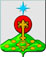 РОССИЙСКАЯ ФЕДЕРАЦИЯСвердловская областьДУМА СЕВЕРОУРАЛЬСКОГО ГОРОДСКОГО ОКРУГАРЕШЕНИЕот 26 апреля 2017 года	                    № 28г. СевероуральскО внесении изменений в Решение Думы Североуральского городского округа от 21 декабря 2016 года № 91 «О бюджете Североуральского городского округа на 2017 год и плановый период 2018-2019 годов»Руководствуясь Бюджетным Кодексом Российской Федерации, Федеральным Законом от 06.10.2003г. № 131-ФЗ «Об общих принципах организации местного самоуправления в Российской Федерации», Уставом Североуральского городского округа, Положением «О бюджетном процессе в Североуральском городском округе», утвержденным решением Думы Североуральского городского округа от 18 декабря 2013 года № 128, Дума Североуральского городского округа  РЕШИЛА:Внести в Решение Думы Североуральского городского округа от 21 декабря 2016 года № 91 «О бюджете Североуральского городского округа на 2017 год и плановый период 2018-2019 годов», с изменениями от 15 марта № 14 следующие изменения:В статье 1 главы 1:подпункт 1 пункта 1 изложить в следующей редакции:«1.Установить общий объем доходов бюджета Североуральского городского округа:1208669,50000 тысяч рублей, в том числе объем межбюджетных трансфертов из областного бюджета – 813955,20000 тысяч рублей, на 2017 год;».2) подпункт 1 пункта 2 изложить в следующей редакции:«2.Установить общий объем расходов бюджета Североуральского городского округа:1288260,32386 тысяч рублей, на 2017 год;».подпункт 1 пункта 1 статьи 2 главы 1 изложить в следующей редакции:«1.  Установить дефицит бюджета Североуральского городского округа:79590,82386 тысяч рублей (34,22 процентов  прогнозируемого общего  объема доходов бюджета Североуральского городского округа  без учета объема безвозмездных поступлений и поступлений налоговых доходов по дополнительным нормативам отчислений, и  за счет снижения остатков средств на счетах по учету средств бюджета Североуральского городского округа в сумме 57516,00062 тысяч рублей).».Подпункт 1 пункта 1 статьи 8 главы 2 изложить в следующей редакции:«1. Утвердить объем бюджетных ассигнований Дорожного фонда Североуральского городского округа:78262,67720 тысяч рублей, на 2017 год, в том числе за счет остатков бюджетных ассигнований Дорожного фонда,  не использованных по состоянию на 01.01.2017г. в сумме 48565,47720 тысяч рублей.».Статью 15 главы 3 изложить в следующей редакции:«Статья 15.  Предельный объем муниципального долга Североуральского городского округа1. Установить предельный объем муниципального долга Североуральского городского округа:1)  67078,13700 тысяч рублей на 2017 год;56606,79938 тысяч рублей на 2018 год;54530,49482 тысяч рублей на 2019 год.».Статью 16 главы 3 изложить в следующей редакции:«Статья 16. Верхний предел муниципального долга Североуральского городского округа1. Установить верхний предел муниципального долга Североуральского городского округа:1) по состоянию на 1 января 2018 года  - 65001,83244 тысяч рублей, в том числе верхний предел долга по муниципальным гарантиям Североуральского городского округа – 0,00000 тысяч рублей;2) по состоянию на 1 января 2019 года  - 54530,49482 тысяч рублей, в том числе верхний предел долга по муниципальным гарантиям Североуральского городского округа – 0,00000 тысяч рублей;3) по состоянию на 1 января 2020 года  - 52454,19026 тысяч рублей, в том числе верхний предел долга по муниципальным гарантиям Североуральского городского округа – 0,00000 тысяч рублей.».Приложения 1,2,5,6,7,8,9,10,11,12,15,16,17 изложить в новой редакции (прилагаются).2. Опубликовать настоящее Решение в газете «Наше слово» и на официальном сайте Администрации Североуральского городского округа.3. Установить, что настоящее Решение вступает в силу со дня его официального опубликования в газете «Наше слово».4. Контроль за выполнением настоящего Решения возложить на постоянную депутатскую комиссию Думы Североуральского городского округа по бюджету и налогам (Ильин В.И.).ГлаваСевероуральского городского округа                                         Б.В. МеньшиковПриложение 1к Решению Думы Североуральского городского округаот 21 декабря 2016 года № 91 "О бюджете Североуральского городского округа на 2017 год и плановый период 2018 и 2019 годов"Приложение 2к Решению Думы Североуральского городского округаот 21 декабря 2016 года № 91 "О бюджете Североуральского городского округа на 2017 год и плановый период 2018 и 2019 годов"Приложение 5к Решению Думы Североуральского городского округаот 21 декабря 2016 года № 91 "О бюджете Североуральского городского округа на 2017 год и плановый период 2018 и 2019 годов"Приложение 6к Решению Думы Североуральского городского округаот 21 декабря 2016 года № 91 "О бюджете Североуральского городского округа на 2017 год и плановый период 2018 и 2019 годов"Приложение 7к Решению Думы Североуральского городского округаот 21 декабря 2016 года № 91 "О бюджете Североуральского городского округа на 2017 год и плановый период 2018 и 2019 годов"Приложение 8к Решению Думы Североуральского городского округаот 21 декабря 2016 года № 91 "О бюджете Североуральского городского округа на 2017 год и плановый период 2018 и 2019 годов"Приложение 9к Решению Думы Североуральского городского округаот 21 декабря 2016 года № 91 "О бюджете Североуральского городского округа на 2017 год и плановый период 2018 и 2019 годов"Приложение 11к Решению Думы Североуральского городского округаот 21 декабря 2016 года № 91 "О бюджете Североуральского городского округа на 2017 год и плановый период 2018 и 2019 годов"Программа муниципальных заимствований Североуральского городского округа на 2017 год Приложение 12к Решению Думы Североуральского городского округаот 21 декабря 2016 года № 91 "О бюджете Североуральского городского округа на 2017 год и плановый период 2018 и 2019 годов"Программа муниципальных заимствований Североуральского городского округа на 2018 и 2019 годы Приложение 15к Решению Думы Североуральского городского округаот 21 декабря 2016 года № 91 "О бюджете Североуральского городского округа на 2017 год и плановый период 2018 и 2019 годов"Приложение 16к Решению Думы Североуральского городского округаот 21 декабря 2016 года № 91 "О бюджете Североуральского городского округа на 2017 год и плановый период 2018 и 2019 годов"Приложение 17к Решению Думы Североуральского городского округаот 21 декабря 2016 года № 91 "О бюджете Североуральского городского округа на 2017 год и плановый период 2018 и 2019 годов"Свод доходов бюджета Североуральского городского округа на 2017 годСвод доходов бюджета Североуральского городского округа на 2017 годСвод доходов бюджета Североуральского городского округа на 2017 год№ строкиКод классификации доходов бюджетаНаименование доходов бюджетаСУММА в тысячах рублей12341000 1 00 00000 00 0000 000 НАЛОГОВЫЕ И НЕНАЛОГОВЫЕ ДОХОДЫ394 714,30000  2000 1 01 00000 00 0000 000Налоги на прибыль, доходы265 486,80000  3000 1 01 02000 01 0000 110Налог на доходы физических лиц265 486,80000  4000 1 03 00000 00 0000 000Налоги на товары (работы, услуги), реализуемые на территории Российской Федерации5 060,00000  5000   1 03 02000 01 0000 110Акцизы по подакцизным товарам (продукции), производимым на территории Российской Федерации5 060,00000  6000 1 05 00000 00 0000 000Налоги на совокупный доход22 159,90000  7000 1 05 01000 00 0000 110Налог, взимаемый в связи с применением упрощенной системы налогообложения3 079,70000  8000 1 05 01010 01 0000 110Налог, взимаемый с налогоплательщиков, выбравших в качестве объекта налогообложения доходы1 800,50000  9000 1 05 01020 01 0000 110Налог, взимаемый с налогоплательщиков, выбравших в качестве объекта налогообложения доходы, уменьшенные на величину расходов672,00000  10000 1 05 01050 01 0000 110Минимальный налог, зачисляемый в бюджеты субъектов Российской Федерации607,20000  11000 1 05 02000 02 0000 110Единый налог на вмененный доход для отдельных видов деятельности17 447,20000  12000 1 05 03000 01 0000 110Единый сельскохозяйственный налог16,30000  13000 1 05 04000 02 0000 110Налог, взимаемый в связи с применением патентной системы налогообложения1 616,70000  14000 1 06 00000 00 0000 000Налоги на имущество14 319,00000  15000 1 06 01000 00 0000 110Налог на имущество физических лиц4 876,00000  16000 1 06 06000 00 0000 110Земельный налог9 443,00000  17000 1 06 06030 00 0000 110Земельный налог с организаций6 698,00000  18000 1 06 06040 00 0000 110Земельный налог с физических лиц2 745,00000  19000 1 08 00000 00 0000 000Государственная пошлина5 551,40000  20000 1 08 03000 01 0000 110Государственная пошлина по делам, рассматриваемым в судах общей юрисдикции, мировыми судьями5 551,40000  21000 1 11 00000 00 0000 000Доходы от использования имущества, находящегося в государственной и муниципальной собственности64 943,00000  22000 1 11 05000 00 0000 120Доходы, получаемые в виде арендной либо иной платы за передачу в возмездное пользование государственного и муниципального имущества (за исключением имущества бюджетных и автономных учреждений, а также имущества государственных и муниципальных унитарных предприятий, в том числе казенных)64 939,50000  23000 1 11 05010 00 0000 120Доходы, получаемые в виде арендной платы за земельные участки, государственная собственность на которые не разграничена, а также средства от продажи права на заключение договоров аренды указанных земельных участков53 635,50000  24000 1 11 05020 00 0000 120Доходы, получаемые в виде арендной платы за земли после разграничения государственной собственности на землю, а также средства от продажи права на заключение договоров аренды указанных земельных участков (за исключением земельных участков бюджетных и автономных учреждений)212,00000  25000 1 11 05070 00 0000 120Доходы от сдачи в аренду имущества, составляющего государственную (муниципальную) казну (за исключением земельных участков)11 092,00000  26000 1 11 07000 00 0000 120Платежи от государственных и муниципальных унитарных предприятий3,50000  27000 1 12 00000 00 0000 000Платежи при пользовании природными ресурсами8 922,00000  28000 1 12 01000 01 0000 120Плата за негативное воздействие на окружающую среду8 922,00000  29000 1 12 01010 01 0000 120Плата за выбросы загрязняющих веществ в атмосферный воздух стационарными объектами249,00000  30000 1 12 01030 01 0000 120Плата за сбросы загрязняющих веществ в водные объекты3 073,00000  31000 1 12 01040 01 0000 120Плата за размещение отходов производства и потребления5 600,00000  32000 1 13 00000 00 0000 000Доходы от оказания платных услуг (работ) и компенсации затрат государства155,70000  33000 1 13 01000 00 0000 130Доходы от оказания платных услуг (работ)36,30000  34000 1 13 02000 00 0000 130Доходы от компенсации затрат государства119,40000  35000 1 14 00000 00 0000 000Доходы от продажи  материальных и нематериальных активов4 985,60000  36000 1 14 02000 00 0000 000Доходы от реализации имущества, находящегося в государственной и муниципальной собственности (за исключением движимого имущества бюджетных и автономных учреждений, а также имущества государственных и муниципальных унитарных предприятий, в том числе казенных)4 449,10000  37000 1 14 06000 00 0000 430Доходы от продажи земельных участков, находящихся в государственной и муниципальной собственности 536,50000  38000 1 16 00000 00 0000 000Штрафы, санкции, возмещение ущерба3 130,90000  39000 1 16 08000 01 0000 140Денежные взыскания (штрафы) за административные правонарушения в области государственного регулирования производства и оборота этилового спирта, алкогольной, спиртосодержащей и табачной продукции25,60000  40000 1 16 25000 00 0000 140Денежные взыскания (штрафы) за нарушение законодательства Российской Федерации о недрах, об особо охраняемых природных территориях, об охране и использовании животного мира, об экологической экспертизе, в области охраны окружающей среды, о рыболовстве и сохранении водных биологических ресурсов, земельного законодательства, лесного законодательства, водного законодательства55,00000  41000 1 16 28000 01 0000 140Денежные взыскания (штрафы) за нарушение законодательства в области обеспечения санитарно- эпидемиологического благополучия человека и законодательства в сфере защиты прав потребителей740,00000  42000 1 16 30030 01 0000 140Прочие денежные взыскания (штрафы) за правонарушения в области дорожного движения24,80000  43000 1 16 51020 02 0000 140Денежные взыскания (штрафы), установленные законами субъектов Российской Федерации за несоблюдение муниципальных правовых актов, зачисляемые в бюджеты городских округов961,90000  44000 1 16 90040 04 0000 140Прочие поступления от денежных взысканий (штрафов) и иных сумм в возмещение ущерба, зачисляемые в бюджеты городских округов1 323,60000  45000 2 00 00000 00 0000 000БЕЗВОЗМЕЗДНЫЕ ПОСТУПЛЕНИЯ813 955,20000  46000 2 02 00000 00 0000 000Безвозмездные поступления от других бюджетов бюджетной системы Российской Федерации813 955,20000  47000 2 02 10000 00 0000 151Дотации бюджетам субъектов Российской Федерации и муниципальных образований5 177,00000  48000 2 02 15001 04 0000 151Дотации бюджетам городских округов на выравнивание бюджетной обеспеченности5 177,00000  49919 2 02 15001 04 0000 151Дотации на выравнивание бюджетной обеспеченности муниципальных районов (городских округов) между муниципальными районами (городскими округами), расположенными на территории Свердловской области5 177,00000  50000 2 02 20000 00 0000 151Субсидии бюджетам бюджетной системы Российской Федерации (межбюджетные субсидии)291 962,30000  51000 2 02 25527 04 0000 151Субсидии бюджетам городских округов на государственную поддержку малого и среднего предпринимательства, включая крестьянские (фермерские) хозяйства, а также на реализацию мероприятий по поддержке молодежного предпринимательства734,00000  52901 2 02 25527 04 0000 151Субсидии из областного бюджета, предоставление которых предусмотрено подпрограммой 2 "Импульс для предпринимательства" государственной программы Свердловской области "Повышение инвестиционной привлекательности Свердловской области до 2024 года", в 2017 году на развитие системы поддержки малого и среднего предпринимательства734,00000  53000 2 02 29999 04 0000 151Прочие субсидии бюджетам городских округов291 228,30000  54906 2 02 29999 04 0000 151Субсидии на обеспечение питанием обучающихся в муниципальных общеобразовательных учреждениях34 042,00000  55906 2 02 29999 04 0000 151Субсидии на организацию отдыха детей в каникулярное время11 139,00000  56906 2 02 29999 04 0000 151Субсидии из областного бюджета местным бюджетам, предоставление которых предусмотрено государственной программой Свердловской области "Развитие системы образования в Свердловской области до 2024 года", в 2017 году на капитальный ремонт, приведение в соответствие с требованиями пожарной безопасности и санитарного законодательства зданий и сооружений муниципальных загородных оздоровительных лагерей3 048,30000  57919 2 02 29999 04 0000 151Субсидии на выравнивание  обеспеченности муниципальных районов (городских округов) по реализации ими их отдельных расходных обязательств 242 999,00000  58000 2 02 30000 00 0000 151Субвенции бюджетам субъектов Российской Федерации и муниципальных образований516 815,90000  59901 2 02 30022 04 0000 151Субвенции бюджетам муниципальных образований на предоставление гражданам субсидий на оплату жилого помещения и коммунальных услуг18 324,00000  60901 2 02 30022 04 0000 151Субвенции на осуществление государственного полномочия Свердловской области по предоставлению  гражданам субсидий на оплату жилого помещения и коммунальных услуг18 324,00000  61000 2 02 30024 04 0000 151Субвенции бюджетам городских округов на выполнение передаваемых полномочий субъектов Российской Федерации92 815,90000  62901 2 02 30024 04 0000 151Субвенции на осуществление государственного полномочия Свердловской области по хранению, комплектованию, учету и использованию архивных документов, относящихся к государственной собственности Свердловской области254,00000  63901 2 02 30024 04 0000 151Субвенции на осуществление государственного полномочия Свердловской области по определению перечня должностных лиц, уполномоченных составлять протоколы об административных правонарушениях, предусмотренных законом Свердловской области0,10000  64901 2 02 30024 04 0000 151Субвенция на осуществление государственного полномочия Свердловской области по созданию административных комиссий102,30000  65901 2 02 30024 04 0000 151Субвенции на осуществление государственного полномочия Свердловской области по предоставлению гражданам, проживающим на территории Свердловской области, меры социальной поддержки по частичному освобождению от платы за коммунальные услуги21,00000  66901 2 02 30024 04 0000 151Субвенции на осуществление государственного полномочия Свердловской области по предоставлению отдельным категориям граждан компенсаций расходов на оплату жилого помещения и коммунальных услуг91 475,00000  67901 2 02 30024 04 0000 151Субвенции на осуществление государственного полномочия Свердловской области по организации проведения мероприятий по отлову и содержанию безнадзорных собак963,50000  68000 2 02 35250 04 0000 151Субвенции бюджетам городских округов на оплату жилищно-коммунальных услуг отдельным категориям граждан43 462,00000  69901 2 02 35250 04 0000 151Субвенции на осуществление государственного полномочия Российской Федерации по предоставлению мер социальной поддержки по оплате жилого помещения и коммунальных услуг43 462,00000  70000 2 02 39999 04 0000 151Прочие субвенции бюджетам городских округов362 214,00000  71906 2 02 39999 04 0000 151Субвенции на финансовое обеспечение государственных гарантий реализации прав  на получение общедоступного и бесплатного дошкольного, начального общего, основного общего, среднего  общего   образования в муниципальных общеобразовательных организациях и финансовое обеспечение дополнительного образования детей  в муниципальных общеобразовательных организациях212 118,00000  72906 2 02 39999 04 0000 151Субвенции на финансовое обеспечение государственных гарантий реализации прав на получение общедоступного и бесплатного дошкольного образования в муниципальных дошкольных образовательных организациях150 096,00000  73итого1 208 669,50000  Свод доходов бюджета Североуральского городского округа на 2018 и 2019 годы Свод доходов бюджета Североуральского городского округа на 2018 и 2019 годы Свод доходов бюджета Североуральского городского округа на 2018 и 2019 годы Свод доходов бюджета Североуральского городского округа на 2018 и 2019 годы № строкиКод классификации доходов бюджетаНаименование доходов бюджетаСУММА в тысячах рублейСУММА в тысячах рублей№ строкиКод классификации доходов бюджетаНаименование доходов бюджета2018 год 2019 год123451000 1 00 00000 00 0000 000 НАЛОГОВЫЕ И НЕНАЛОГОВЫЕ ДОХОДЫ397 701,00000407 420,000002000 1 01 00000 00 0000 000Налоги на прибыль, доходы265 601,00000270 648,000003000 1 01 02000 01 0000 110Налог на доходы физических лиц265 601,00000270 648,000004000 1 03 00000 00 0000 000Налоги на товары (работы, услуги), реализуемые на территории Российской Федерации4 898,000005 320,000005000  1 03 02000 01 0000 110Акцизы по подакцизным товарам (продукции), производимым на территории Российской Федерации4 898,000005 320,000006000 1 05 00000 00 0000 000Налоги на совокупный доход22 446,7000023 154,400007000 1 05 01000 00 0000 110Налог, взимаемый в связи с применением упрощенной системы налогообложения3 110,500003 203,800008000 1 05 01010 01 0000 110Налог, взимаемый с налогоплательщиков, выбравших в качестве объекта налогообложения доходы1 818,500001 873,100009000 1 05 01020 01 0000 110Налог, взимаемый с налогоплательщиков, выбравших в качестве объекта налогообложения доходы, уменьшенные на величину расходов678,70000699,0000010000 1 05 01050 01 0000 110Минимальный налог, зачисляемый в бюджеты субъектов Российской Федерации613,30000631,7000011000 1 05 02000 02 0000 110Единый налог на вмененный доход для отдельных видов деятельности17 621,6000018 150,3000012000 1 05 03000 01 0000 110Единый сельскохозяйственный налог17,1000017,9000013000 1 05 04000 02 0000 110Налог, взимаемый в связи с применением патентной системы налогообложения1 697,500001 782,4000014000 1 06 00000 00 0000 000Налоги на имущество14 479,6000014 798,5000015000 1 06 01000 00 0000 110Налог на имущество физических лиц4 876,000005 012,5000016000 1 06 06000 00 0000 110Земельный налог9 603,600009 786,0000017000 1 06 06030 00 0000 110Земельный налог с организаций6 811,900006 941,3000018000 1 06 06040 00 0000 110Земельный налог с физических лиц2 791,700002 844,7000019000 1 08 00000 00 0000 000Государственная пошлина5 640,300005 792,6000020000 1 08 03000 01 0000 110Государственная пошлина по делам, рассматриваемым в судах общей юрисдикции, мировыми судьями5 640,300005 792,6000021000 1 11 00000 00 0000 000Доходы от использования имущества, находящегося в государственной и муниципальной собственности68 266,7000071 285,3000022000 1 11 05000 00 0000 120Доходы, получаемые в виде арендной либо иной платы за передачу в возмездное пользование государственного и муниципального имущества (за исключением имущества бюджетных и автономных учреждений, а также имущества государственных и муниципальных унитарных предприятий, в том числе казенных)68 266,7000071 285,3000023000 1 11 05010 00 0000 120Доходы, получаемые в виде арендной платы за земельные участки, государственная собственность на которые не разграничена, а также средства от продажи права на заключение договоров аренды указанных земельных участков56 895,8000059 640,1000024000 1 11 05020 00 0000 120Доходы, получаемые в виде арендной платы за земли после разграничения государственной собственности на землю, а также средства от продажи права на заключение договоров аренды указанных земельных участков (за исключением земельных участков бюджетных и автономных учреждений)221,80000230,6000025000 1 11 05070 00 0000 120Доходы от сдачи в аренду имущества, составляющего государственную (муниципальную) казну (за исключением земельных участков)11 149,1000011 414,6000026000 1 12 00000 00 0000 000Платежи при пользовании природными ресурсами9 278,900009 650,1000027000 1 12 01000 01 0000 120Плата за негативное воздействие на окружающую среду9 278,900009 650,1000028000 1 12 01010 01 0000 120Плата за выбросы загрязняющих веществ в атмосферный воздух стационарными объектами259,00000269,3000029000 1 12 01030 01 0000 120Плата за сбросы загрязняющих веществ в водные объекты3 195,900003 323,8000030000 1 12 01040 01 0000 120Плата за размещение отходов производства и потребления5 824,000006 057,0000031000 1 13 00000 00 0000 000Доходы от оказания платных услуг (работ) и компенсации затрат государства158,20000162,5000032000 1 13 01000 00 0000 130Доходы от оказания платных услуг (работ)36,9000037,9000033000 1 13 02000 00 0000 130Доходы от компенсации затрат государства121,30000124,6000034000 1 14 00000 00 0000 000Доходы от продажи  материальных и нематериальных активов3 743,300003 331,1000035000 1 14 02000 00 0000 000Доходы от реализации имущества, находящегося в государственной и муниципальной собственности (за исключением движимого имущества бюджетных и автономных учреждений, а также имущества государственных и муниципальных унитарных предприятий, в том числе казенных)3 743,300003 331,1000036000 1 16 00000 00 0000 000Штрафы, санкции, возмещение ущерба3 188,300003 277,5000037000 1 16 08000 01 0000 140Денежные взыскания (штрафы) за административные правонарушения в области государственного регулирования производства и оборота этилового спирта, алкогольной, спиртосодержащей и табачной продукции25,8000036,3000038000 1 16 25000 00 0000 140Денежные взыскания (штрафы) за нарушение законодательства Российской Федерации о недрах, об особо охраняемых природных территориях, об охране и использовании животного мира, об экологической экспертизе, в области охраны окружающей среды, о рыболовстве и сохранении водных биологических ресурсов, земельного законодательства, лесного законодательства, водного законодательства60,2000075,6000039000 1 16 28000 01 0000 140Денежные взыскания (штрафы) за нарушение законодательства в области обеспечения санитарно- эпидемиологического благополучия человека и законодательства в сфере защиты прав потребителей755,00000755,0000040000 1 16 30030 01 0000 140Прочие денежные взыскания (штрафы) за правонарушения в области дорожного движения25,2000025,9000041000 1 16 51020 02 0000 140Денежные взыскания (штрафы), установленные законами субъектов Российской Федерации за несоблюдение муниципальных правовых актов, зачисляемые в бюджеты городских округов977,300001 003,6000042000 1 16 90040 04 0000 140Прочие поступления от денежных взысканий (штрафов) и иных сумм в возмещение ущерба, зачисляемые в бюджеты городских округов1 344,800001 381,1000043000 2 00 00000 00 0000 000БЕЗВОЗМЕЗДНЫЕ ПОСТУПЛЕНИЯ794 060,50000777 067,9000044000 2 02 00000 00 0000 000Безвозмездные поступления от других бюджетов бюджетной системы Российской Федерации794 060,50000777 067,9000045000 2 02 10000 00 0000 151Дотации бюджетам субъектов Российской Федерации и муниципальных образований4 142,000004 142,0000046000 2 02 15001 04 0000 151Дотации бюджетам городских округов на выравнивание бюджетной обеспеченности4 142,000004 142,0000047919 2 02 15001 04 0000 151Дотации на выравнивание бюджетной обеспеченности муниципальных районов (городских округов) между муниципальными районами (городскими округами), расположенными на территории Свердловской области4 142,000004 142,0000048000 2 02 20000 00 0000 151Субсидии бюджетам бюджетной системы Российской Федерации (межбюджетные субсидии)274 100,20000264 381,2000049000 2 02 29999 04 0000 151Прочие субсидии бюджетам городских округов274 100,20000264 381,2000050906 2 02 29999 04 0000 151Субсидии на обеспечение питанием обучающихся в муниципальных общеобразовательных учреждениях34 220,0000034 220,0000051906 2 02 29999 04 0000 151Субсидии на организацию отдыха детей в каникулярное время10 165,2000010 165,2000052919 2 02 29999 04 0000 151Субсидии на выравнивание обеспеченности муниципальных районов (городских округов) по реализации ими их отдельных расходных обязательств 229 715,00000219 996,0000053000 2 02 30000 00 0000 151Субвенции бюджетам субъектов Российской Федерации и муниципальных образований515 818,30000508 544,7000054000 2 02 30022 00 0000 151Субвенции бюджетам муниципальных образований на предоставление гражданам субсидий на оплату жилого помещения и коммунальных услуг18 324,0000016 908,0000055901 2 02 30022 00 0000 151Субвенции на осуществление государственного полномочия Свердловской области по предоставлению гражданам субсидий на оплату жилого помещения и коммунальных услуг18 324,0000016 908,0000056000 2 02 30024 04 0000 151Субвенции бюджетам городских округов на выполнение передаваемых полномочий субъектов Российской Федерации92 806,3000086 964,7000057901 2 02 30024 04 0000 151Субвенции на осуществление государственного полномочия Свердловской области по хранению, комплектованию, учету и использованию архивных документов, относящихся к государственной собственности Свердловской области256,00000256,0000058901 2 02 30024 04 0000 151Субвенции на осуществление государственного полномочия Свердловской области по определению перечня должностных лиц, уполномоченных составлять протоколы об административных правонарушениях, предусмотренных законом Свердловской области0,100000,1000059901 2 02 30024 04 0000 151Субвенция на осуществление государственного полномочия Свердловской области по созданию административных комиссий102,30000102,3000060901 2 02 30024 04 0000 151Субвенции на осуществление государственного полномочия Свердловской области по предоставлению гражданам, проживающим на территории Свердловской области, меры социальной поддержки по частичному освобождению от платы за коммунальные услуги21,0000021,0000061901 2 02 30024 04 0000 151Субвенции на осуществление государственного полномочия Свердловской области по предоставлению отдельным категориям граждан компенсаций расходов на оплату жилого помещения и коммунальных услуг91 475,0000085 645,0000062901 2 02 30024 04 0000 151Субвенции на осуществление государственного полномочия Свердловской области по организации проведения мероприятий по отлову и содержанию безнадзорных собак951,90000940,3000063000 2 02 35250 04 0000 151Субвенции бюджетам городских округов на оплату жилищно-коммунальных услуг отдельным категориям граждан43 446,0000043 430,0000064901 2 02 35250 04 0000 151Субвенции на осуществление государственного полномочия Российской Федерации по предоставлению мер социальной поддержки по оплате жилого помещения и коммунальных услуг43 446,0000043 430,0000065000 2 02 39999 04 0000 151Прочие субвенции бюджетам городских округов361 242,00000361 242,0000066906 2 02 39999 04 0000 151Субвенции на финансовое обеспечение государственных гарантий реализации прав на получение общедоступного и бесплатного дошкольного, начального общего, основного общего, среднего  общего   образования в муниципальных общеобразовательных организациях и финансовое обеспечение дополнительного образования детей  в муниципальных общеобразовательных организациях204 173,00000204 173,0000067906 2 02 39999 04 0000 151Субвенции на финансовое обеспечение государственных гарантий реализации прав на получение общедоступного и бесплатного дошкольного образования в муниципальных дошкольных образовательных организациях157 069,00000157 069,0000068Итого1 191 761,500001 184 487,90000Распределение бюджетных ассигнований по разделам, подразделам, Распределение бюджетных ассигнований по разделам, подразделам, Распределение бюджетных ассигнований по разделам, подразделам, Распределение бюджетных ассигнований по разделам, подразделам, Распределение бюджетных ассигнований по разделам, подразделам, Распределение бюджетных ассигнований по разделам, подразделам, Распределение бюджетных ассигнований по разделам, подразделам, целевым статьям (муниципальным программам Североуральского городского округа целевым статьям (муниципальным программам Североуральского городского округа целевым статьям (муниципальным программам Североуральского городского округа целевым статьям (муниципальным программам Североуральского городского округа целевым статьям (муниципальным программам Североуральского городского округа целевым статьям (муниципальным программам Североуральского городского округа целевым статьям (муниципальным программам Североуральского городского округа и непрограммным направлениям деятельности)и непрограммным направлениям деятельности)и непрограммным направлениям деятельности)и непрограммным направлениям деятельности)и непрограммным направлениям деятельности)и непрограммным направлениям деятельности)и непрограммным направлениям деятельности)группам и подгруппам видов расходов на 2017 годгруппам и подгруппам видов расходов на 2017 годгруппам и подгруппам видов расходов на 2017 годгруппам и подгруппам видов расходов на 2017 годгруппам и подгруппам видов расходов на 2017 годгруппам и подгруппам видов расходов на 2017 годгруппам и подгруппам видов расходов на 2017 год№ п/пНаименование раздела, подраздела, целевой статьи расходов Код разделаКод подразделаКод целевой статьиКод вида расходовСумма в тысячах рублей на 2017 год12345671  ОБЩЕГОСУДАРСТВЕННЫЕ ВОПРОСЫ010086 701,684932    Функционирование высшего должностного лица субъекта Российской Федерации и муниципального образования01021 451,700003      Непрограммные направления деятельности010270000000001 451,700004          Обеспечение деятельности Главы Североуральского городского округа010270000210301 451,700005            Расходы на выплаты персоналу  государственных (муниципальных)  органов010270000210301201 451,700006    Функционирование законодательных (представительных) органов государственной власти и представительных органов муниципальных образований01031 790,100007      Непрограммные направления деятельности010370000000001 790,100008          Обеспечение деятельности муниципальных органов (центральный аппарат)010370000210101 790,100009            Расходы на выплаты персоналу  государственных (муниципальных)  органов010370000210101201 682,7400010            Иные закупки товаров, работ и услуг для обеспечения государственных (муниципальных) нужд01037000021010240107,2600011            Уплата налогов, сборов и иных платежей010370000210108500,1000012    Функционирование Правительства Российской Федерации, высших исполнительных органов государственной власти субъектов Российской Федерации, местных администраций010427 455,7669313      Муниципальная программа Североуральского городского округа "Совершенствование социально-экономической политики в Североуральском городском округе"  на 2014-2020 годы0104010000000026 438,2669314        Подпрограмма "Развитие  муниципальной службы в Североуральском городском округе"01040140000000221,0000015          Мероприятия по повышению квалификации муниципальных служащих01040140121060221,0000016            Расходы на выплаты персоналу  государственных (муниципальных)  органов01040140121060120108,6000017            Иные закупки товаров, работ и услуг для обеспечения государственных (муниципальных) нужд01040140121060240112,4000018        Подпрограмма" Обеспечение  реализации муниципальной программы Североуральского городского округа  "Совершенствование социально-экономической политики в Североуральском городском округе"0104015000000026 217,2669319          Обеспечение деятельности муниципальных органов (центральный аппарат)0104015012101026 217,2669320            Расходы на выплаты персоналу  государственных (муниципальных)  органов0104015012101012025 614,5840721            Иные закупки товаров, работ и услуг для обеспечения государственных (муниципальных) нужд01040150121010240542,4828622            Уплата налогов, сборов и иных платежей0104015012101085060,2000023        Непрограммные направления деятельности010470000000001 017,5000024          Обеспечение деятельности Главы Администрации Североуральского городского округа010470000210401 017,5000025            Расходы на выплаты персоналу  государственных (муниципальных)  органов010470000210401201 017,5000026    Обеспечение деятельности финансовых, налоговых и таможенных органов и органов финансового (финансово-бюджетного) надзора010612 262,4856527      Муниципальная программа Североуральского городского округа "Совершенствование социально-экономической политики в Североуральском городском округе"  на 2014-2020 годы0106010000000061,2000028        Подпрограмма "Развитие  муниципальной службы в Североуральском городском округе"0106014000000061,2000029          Мероприятия по повышению квалификации муниципальных служащих0106014012106061,2000030            Расходы на выплаты персоналу  государственных (муниципальных)  органов0106014012106012061,2000031      Муниципальная программа Североуральского городского округа  "Управление  муниципальными финансами в  Североуральском городском округе" на 2014-2020 годы010612000000009 698,7000032          Обеспечение деятельности финансового органа010612003210109 698,7000033            Расходы на выплаты персоналу  государственных (муниципальных)  органов010612003210101208 520,9100034            Иные закупки товаров, работ и услуг для обеспечения государственных (муниципальных) нужд010612003210102401 176,7900035            Уплата налогов, сборов и иных платежей010612003210108501,0000036      Непрограммные направления деятельности010670000000002 502,5856537          Обеспечение деятельности муниципальных органов (центральный аппарат)010670000210101 442,9856538            Расходы на выплаты персоналу  государственных (муниципальных)  органов010670000210101201 391,9000039            Иные закупки товаров, работ и услуг для обеспечения государственных (муниципальных) нужд0106700002101024047,0856540            Уплата налогов, сборов и иных платежей010670000210108504,0000041          Обеспечение деятельности Председателя Контрольно-счетной палаты Североуральского городского округа010670000210501 059,6000042            Расходы на выплаты персоналу  государственных (муниципальных)  органов010670000210501201 059,6000043    Обеспечение проведения выборов и референдумов01073 892,0000044      Непрограммные направления деятельности010770000000003 892,0000045          Проведение выборов и референдумов010770000200103 892,0000046            Иные закупки товаров, работ и услуг для обеспечения государственных (муниципальных) нужд010770000200102403 892,0000047    Резервные фонды0111500,0000048      Непрограммные направления деятельности01117000000000500,0000049          Резервный фонд Администрации Североуральского городского округа01117000024000500,0000050            Резервные средства01117000024000870500,0000051    Другие общегосударственные вопросы011339 349,6323552      Муниципальная программа Североуральского городского округа "Совершенствование социально-экономической политики в Североуральском городском округе"  на 2014-2020 годы0113010000000032 656,3828653        Подпрограмма "Развитие  муниципальной службы в Североуральском городском округе"0113014000000030,0000054          Мероприятия по повышению квалификации муниципальных служащих0113014012106030,0000055            Расходы на выплаты персоналу  государственных (муниципальных)  органов0113014012106012012,0000056            Иные закупки товаров, работ и услуг для обеспечения государственных (муниципальных) нужд0113014012106024018,0000057        Подпрограмма" Обеспечение  реализации муниципальной программы Североуральского городского округа  "Совершенствование социально-экономической политики в Североуральском городском округе"0113015000000032 626,3828658          Обеспечение деятельности муниципальных органов (центральный аппарат) УРМЗ011301502210102 107,3515659            Расходы на выплаты персоналу  государственных (муниципальных)  органов011301502210101202 098,3515660            Иные закупки товаров, работ и услуг для обеспечения государственных (муниципальных) нужд011301502210102409,0000061          Обеспечение деятельности (оказание услуг) муниципальных учреждений по обеспечению хозяйственного обслуживания0113015032300115 415,0000062            Расходы на выплаты персоналу казенных учреждений011301503230011106 198,2600063            Иные закупки товаров, работ и услуг для обеспечения государственных (муниципальных) нужд011301503230012409 158,0400064            Уплата налогов, сборов и иных платежей0113015032300185058,7000065          Обеспечение деятельности (оказание услуг) учебно-методических кабинетов, централизованных бухгалтерий, групп хозяйственного обслуживания, учебных фильмотек, межшкольных учебно-производственных комбинатов и  логопедических пунктов0113015032300212 963,0303066            Расходы на выплаты персоналу казенных учреждений0113015032300211011 233,3180067            Иные закупки товаров, работ и услуг для обеспечения государственных (муниципальных) нужд011301503230022401 729,3123068            Уплата налогов, сборов и иных платежей011301503230028500,4000069          Организация деятельности муниципального архива011301503230031 734,6010070            Расходы на выплаты персоналу казенных учреждений011301503230031101 346,3680071            Иные закупки товаров, работ и услуг для обеспечения государственных (муниципальных) нужд01130150323003240388,0330072            Уплата налогов, сборов и иных платежей011301503230038500,2000073          Исполнение судебных актов, принятых в связи с неисполнением полномочий органов  местного самоуправления0113015042000050,0000074            Исполнение судебных актов0113015042000083050,0000075          Осуществление государственного полномочия Свердловской области по определению перечня лиц, уполномоченных составлять протоколы об административных правонарушениях011301505411000,1000076            Иные закупки товаров, работ и услуг для обеспечения государственных (муниципальных) нужд011301505411002400,1000077          Осуществление государственного полномочия Свердловской области  по созданию административных комиссий01130150641200102,3000078            Иные закупки товаров, работ и услуг для обеспечения государственных (муниципальных) нужд01130150641200240102,3000079          Осуществление  государственного полномочия Свердловской области по хранению, комплектованию, учету и использованию архивных документов, относящихся к государственной собственности Свердловской области01130150746100254,0000080            Иные закупки товаров, работ и услуг для обеспечения государственных (муниципальных) нужд01130150746100240254,0000081        Муниципальная программа Североуральского городского округа " Управление муниципальной собственностью  Североуральского городского округа" на 2015 -2020 годы011302000000004 741,9351482          Обеспечение приватизации,  проведение предпродажной подготовки  и передачи в пользование объектов муниципальной собственности01130200320000300,0000083            Иные закупки товаров, работ и услуг для обеспечения государственных (муниципальных) нужд01130200320000240300,0000084          Мероприятия по управлению и  распоряжению муниципальным имуществом (содержание объектов и обеспечение сохранности объектов муниципальной собственности)011302004200003 100,0000085            Иные закупки товаров, работ и услуг для обеспечения государственных (муниципальных) нужд011302004200002403 100,0000086          Организация обеспечения функций и полномочий Комитета по управлению муниципальным имуществом011302009210101 341,9351487            Расходы на выплаты персоналу  государственных (муниципальных)  органов011302009210101201 285,8211488            Иные закупки товаров, работ и услуг для обеспечения государственных (муниципальных) нужд0113020092101024054,5140089            Уплата налогов, сборов и иных платежей011302009210108501,6000090      Муниципальная программа Североуральского городского округа "Безопасность жизнедеятельности населения  Североуральского городского округа" на 2014-2020 годы01131000000000120,0000091        Подпрограмма "Предупреждение распространения заболевания, вызываемого вирусом иммунодефицита человека в Североуральском городском округе"01131020000000100,0000092          Мероприятия по первичной профилактике ВИЧ- инфекции на территории Североуральского городского округа01131020120000100,0000093            Иные закупки товаров, работ и услуг для обеспечения государственных (муниципальных) нужд01131020120000240100,0000094        Подпрограмма "Предупреждение распространения наркомании на территории Североуральского городского округа"0113103000000020,0000095          Мероприятия по предупреждению распространения  наркомании на территории Североуральского городского округа0113103012000020,0000096            Иные закупки товаров, работ и услуг для обеспечения государственных (муниципальных) нужд0113103012000024020,0000097      Непрограммные направления деятельности011370000000001 831,3143598          Выплата единовременного поощрения, в том числе в связи с выходом на пенсию01137000020030308,7143599            Социальные выплаты гражданам, кроме публичных нормативных социальных выплат01137000020030320308,71435100          Реализация комплекса официальных мероприятий01137000020040722,60000101            Иные закупки товаров, работ и услуг для обеспечения государственных (муниципальных) нужд01137000020040240722,60000102          Расходы на исполнение судебных актов01137000020050800,00000103            Исполнение судебных актов01137000020050830800,00000104  НАЦИОНАЛЬНАЯ БЕЗОПАСНОСТЬ И ПРАВООХРАНИТЕЛЬНАЯ ДЕЯТЕЛЬНОСТЬ03007 974,79354105    Защита населения и территории от последствий чрезвычайных ситуаций природного и техногенного характера, гражданская оборона03096 519,79354106        Муниципальная программа Североуральского городского округа "Развитие системы гражданской обороны, защита населения и территории Североуральского городского округа от чрезвычайных ситуаций природного и техногенного характера, обеспечение пожарной безопасности и безопасности людей на водных объектах" на 2014-2020 годы030911000000006 519,79354107          Мероприятия по гражданской обороне03091100120000152,00000108            Иные закупки товаров, работ и услуг для обеспечения государственных (муниципальных) нужд03091100120000240152,00000109          Предупреждение и ликвидация чрезвычайных ситуаций природного и техногенного характера, обеспечение безопасности  на водных объектах03091100220000201,10000110            Иные закупки товаров, работ и услуг для обеспечения государственных (муниципальных) нужд03091100220000240201,10000111          Обеспечение деятельности (оказание услуг)  единой дежурно-диспетчерской службы и системы оперативно-диспетчерского управления030911004230006 166,69354112            Расходы на выплаты персоналу казенных учреждений030911004230001105 542,26500113            Иные закупки товаров, работ и услуг для обеспечения государственных (муниципальных) нужд03091100423000240623,82854114            Уплата налогов, сборов и иных платежей030911004230008500,60000115    Обеспечение пожарной безопасности0310800,00000116        Муниципальная программа Североуральского городского округа "Развитие системы гражданской обороны, защита населения и территории Североуральского городского округа от чрезвычайных ситуаций природного и техногенного характера, обеспечение пожарной безопасности и безопасности людей на водных объектах" на 2014-2020 годы03101100000000800,00000117          Обеспечение первичных мер пожарной безопасности03101100520000800,00000118            Иные закупки товаров, работ и услуг для обеспечения государственных (муниципальных) нужд03101100520000240800,00000119    Другие вопросы в области национальной безопасности и правоохранительной деятельности0314655,00000120      Муниципальная программа Североуральского городского округа "Безопасность жизнедеятельности населения  Североуральского городского округа" на 2014-2020 годы03141000000000655,00000121        Подпрограмма "Профилактика экстремизма и терроризма  на территории  Североуральского городского округа"03141010000000655,00000122          Реализация мероприятий по обеспечению безопасности граждан,  профилактике экстремизма и терроризма, а также минимизация и ликвидация последствий его проявления  на территории Североуральского городского округа03141010120000255,00000123            Иные закупки товаров, работ и услуг для обеспечения государственных (муниципальных) нужд03141010120000240255,00000124          Создание условий для деятельности добровольных общественных формирований по охране общественного порядка03141010220000400,00000125            Субсидии некоммерческим организациям (за исключением государственных (муниципальных) учреждений)03141010220000630400,00000126  НАЦИОНАЛЬНАЯ ЭКОНОМИКА040093 389,01003127    Сельское хозяйство и рыболовство04051 113,50000128      Муниципальная программа Североуральского городского округа "Развитие жилищно-коммунального хозяйства и транспортного обслуживания населения, повышение энергетической эффективности и охрана окружающей среды в Североуральском городском округе" на 2014-2020 годы040508000000001 113,50000129        Подпрограмма "Комплексное  благоустройство территории Североуральского городского округа"040508100000001 113,50000130          Регулирование численности безнадзорных животных04050810720000150,00000131            Иные закупки товаров, работ и услуг для обеспечения государственных (муниципальных) нужд04050810720000240150,00000132          Осуществление государственного полномочия Свердловской области по организации проведения мероприятий по отлову и содержанию безнадзорных собак04050810742П00963,50000133            Иные закупки товаров, работ и услуг для обеспечения государственных (муниципальных) нужд04050810742П00240963,50000134    Лесное хозяйство0407573,00000135      Муниципальная программа Североуральского городского округа "Развитие жилищно-коммунального хозяйства и транспортного обслуживания населения, повышение энергетической эффективности и охрана окружающей среды в Североуральском городском округе" на 2014-2020 годы04070800000000573,00000136        Подпрограмма "Развитие  лесного хозяйство на территории Североуральского городского округа"04070830000000573,00000137          Мероприятия в области лесного хозяйства04070830120000573,00000138            Иные закупки товаров, работ и услуг для обеспечения государственных (муниципальных) нужд04070830120000240573,00000139    Транспорт04084 047,10000140      Муниципальная программа Североуральского городского округа "Развитие жилищно-коммунального хозяйства и транспортного обслуживания населения, повышение энергетической эффективности и охрана окружающей среды в Североуральском городском округе" на 2014-2020 годы040808000000004 047,10000141        Подпрограмма "Развитие транспортного обслуживания населения"040808800000004 047,10000142          Поддержка в виде субсидий организаций, осуществляющих регулярные пассажирские перевозки по социально значимым маршрутам и организаций, осуществляющих перевозку отдельных категорий граждан Североуральского городского округа040808801200004 047,10000143            Субсидии юридическим лицам (кроме некоммерческих организаций), индивидуальным предпринимателям, физическим лицам - производителям товаров, работ, услуг040808801200008104 047,10000144    Дорожное хозяйство (дорожные фонды)040978 262,67720145      Муниципальная программа Североуральского городского округа  "Развитие дорожного хозяйства и обеспечение безопасности дорожного движения в Североуральском городском округе" на 2014-2020 годы0409070000000078 262,67720146          Капитальный ремонт автомобильных  дорог  общего пользования местного значения и искусственных сооружений, расположенных на них04090700120000700,00000147            Иные закупки товаров, работ и услуг для обеспечения государственных (муниципальных) нужд04090700120000240700,00000148          Иные межбюджетные трансферты из областного бюджета местным бюджетам, предоставление которых предусмотрено государственной программой Свердловской области "Развитие транспорта, дорожного хозяйства, связи и информационных технологий Свердловской области до 2020 года" на строительство, реконструкцию, капитальный ремонт, ремонт автомобильных дорог общего пользования местного значения в рамках подпрограммы  "Развитие и обеспечение сохранности сети автомобильных дорог на территории Свердловской области»0409070014460048 115,98500149            Иные закупки товаров, работ и услуг для обеспечения государственных (муниципальных) нужд0409070014460024048 115,98500150          Ремонт автомобильных дорог общего пользования местного значения и искусственных  сооружений, расположенных  на них040907003200005 449,49220151            Иные закупки товаров, работ и услуг для обеспечения государственных (муниципальных) нужд040907003200002405 449,49220152          Содержание автомобильных дорог  общего пользования местного значения и искусственных сооружений, расположенных на них0409070042000017 850,00000153            Иные закупки товаров, работ и услуг для обеспечения государственных (муниципальных) нужд0409070042000024017 850,00000154          Мероприятия, направленные на обеспечение безопасности дорожного движения040907005200005 947,20000155            Иные закупки товаров, работ и услуг для обеспечения государственных (муниципальных) нужд040907005200002405 947,20000156          Разработка муниципальной программы комплексного развития транспортной инфраструктуры Североуральского городского округа04090700720000200,00000157            Иные закупки товаров, работ и услуг для обеспечения государственных (муниципальных) нужд04090700720000240200,00000158    Связь и информатика0410965,00000159      Муниципальная программа Североуральского городского округа "Совершенствование социально-экономической политики в Североуральском городском округе"  на 2014-2020 годы04100100000000965,00000160        Подпрограмма "Информационное общество Североуральского городского округа"04100130000000965,00000161          Мероприятия по информатизации в рамках софинансирования областной подпрограммы «Информационное общество Свердловской области»04100130120000206,00000162            Иные закупки товаров, работ и услуг для обеспечения государственных (муниципальных) нужд04100130120000240206,00000163          Мероприятия по автоматизации рабочих мест сотрудников, оказывающих муниципальные услуги в электронном виде, и обеспечение их информационной безопасности04100130220000759,00000164            Иные закупки товаров, работ и услуг для обеспечения государственных (муниципальных) нужд04100130220000240759,00000165    Другие вопросы в области национальной экономики04128 427,73283166      Муниципальная программа Североуральского городского округа "Совершенствование социально-экономической политики в Североуральском городском округе"  на 2014-2020 годы041201000000001 211,01000167        Подпрограмма "Развитие и поддержка малого  и среднего предпринимательства в Североуральском городском округе"041201200000001 211,01000168          Софинансирование мероприятий по формированию инфраструктуры поддержки субъектов малого и среднего предпринимательства Североуральского городского округа и обеспечение ее деятельности041201202L5270426,00000169            Субсидии некоммерческим организациям (за исключением государственных (муниципальных) учреждений)041201202L5270630426,00000170          Субсидии из областного бюджета на развитие системы поддержки малого и среднего предпринимательства на территориях муниципальных образований. расположенных в Свердловской области041201202R5270734,00000171            Субсидии некоммерческим организациям (за исключением государственных (муниципальных) учреждений)041201202R5270630734,00000172          Поддержка начинающих субъектов малого предпринимательства, в том числе предоставление целевых грантов начинающим субъектам малого предпринимательства на уплату первого взноса при заключении договора лизинга оборудования, выплату по передаче прав на франшизу (паушальный взнос)041201203L527014,57400173            Субсидии юридическим лицам (кроме некоммерческих организаций), индивидуальным предпринимателям, физическим лицам - производителям товаров, работ, услуг041201203L527081014,57400174          Поддержка и развитие субъектов малого и среднего предпринимательства, занимающихся социально значимыми видами деятельности, в том числе создание и (или) развитие центров времяпровождения детей, дошкольных образовательных центров, субсидирование части затрат субъектов социального предпринимательства041201204L527036,43600175            Субсидии юридическим лицам (кроме некоммерческих организаций), индивидуальным предпринимателям, физическим лицам - производителям товаров,работ, услуг041201204L527081036,43600176      Муниципальная программа Североуральского городского округа " Управление муниципальной собственностью  Североуральского городского округа" на 2015 -2020 годы04120200000000529,80000177          Проведение технической инвентаризации объектов недвижимости, находящихся в муниципальной собственности Североуральского городского округа04120200620000461,70000178            Иные закупки товаров, работ и услуг для обеспечения государственных (муниципальных) нужд04120200620000240461,70000179          Автоматизация системы учета муниципального имущества (программное обслуживание)0412020082000068,10000180            Иные закупки товаров, работ и услуг для обеспечения государственных (муниципальных) нужд0412020082000024068,10000181      Муниципальная программа Североуральского городского округа "Развитие земельных отношений и градостроительная деятельность в Североуральском городском округе» на 2015-2020 годы.04120600000000937,85383182        Подпрограмма "Подготовка  документов территориального планирования, градостроительного зонирования и документации по планировке территории Североуральского городского округа"04120610000000937,85383183          Разработка проектов планировки территории городского округа04120610120000800,00000184            Иные закупки товаров, работ и услуг для обеспечения государственных (муниципальных) нужд04120610120000240800,00000185          Разработка проектов планировки территории городского округа, за счет субсидий областного бюджета04120610143600137,85383186            Иные закупки товаров, работ и услуг для обеспечения государственных (муниципальных) нужд04120610143600240137,85383187          Приобретение машин, оборудования, транспортных средств для обеспечения сохранности автомобильных дорог общего пользования местного значения и искусственных сооружений, расположенных на них041207006200005 749,06900188            Иные закупки товаров, работ и услуг для обеспечения государственных (муниципальных) нужд041207006200002405 749,06900189  ЖИЛИЩНО-КОММУНАЛЬНОЕ ХОЗЯЙСТВО0500101 944,73605190    Жилищное хозяйство050137 965,65435191      Муниципальная программа Североуральского городского округа " Управление муниципальной собственностью  Североуральского городского округа" на 2015 -2020 годы050102000000001 500,00000192          Приобретение жилых помещений, в целях формирования жилищного фонда для переселения граждан из жилых помещений, признанных непригодными для проживания и (или) с высоким уровнем износа в Североуральском городском округе050102002200001 500,00000193            Бюджетные инвестиции050102002200004101 500,00000194      Муниципальная программа  Североуральского городского округа "Развитие образования в Североуральском городском округе" на 2014-2020 годы0501030000000010 000,00000195        Подпрограмма "Развитие кадрового потенциала системы образования Североуральского городского округа"0501033000000010 000,00000196          Приобретение жилых помещений в муниципальную собственность Североуральского городского округа0501033012000010 000,00000197            Субсидии бюджетным  и автономным учреждениям, государственным (муниципальным) унитарным предприятиям  на осуществление капитальных вложений в объекты капитального строительства государственной (муниципальной) собственности  или приобретение объектов недвижимого имущества в государственную (муниципальную) собственность0501033012000046010 000,00000198      Муниципальная программа Североуральского городского округа "Развитие жилищно-коммунального хозяйства и транспортного обслуживания населения, повышение энергетической эффективности и охрана окружающей среды в Североуральском городском округе" на 2014-2020 годы0501080000000026 465,65435199        Подпрограмма "Переселение граждан на территории Североуральского городского округа из аварийного жилищного фонда"0501084000000011 465,65435200          Обеспечение мероприятий по переселению граждан из аварийного жилищного фонда, в том числе переселению граждан из аварийного жилищного фонда с учетом необходимости  развития малоэтажного строительства за счет средств, поступивших от Государственной корпорации - Фонд содействия реформированию жилищно-коммунального хозяйства050108401095021 141,00759201            Бюджетные инвестиции050108401095024101 141,00759202          Обеспечение мероприятий по переселению граждан из аварийного жилищного фонда, в том числе переселению граждан из аварийного жилищного  фонда с учетом необходимости развития малоэтажного жилищного строительства050108401096021 669,70065203            Бюджетные инвестиции050108401096024101 669,70065204          Субсидии из областного бюджета на переселение граждан из жилых помещений, признанных непригодными для проживания050108401425006 001,96135205            Бюджетные инвестиции050108401425004106 001,96135206          Обеспечение мероприятий по переселению граждан из аварийного жилищного фонда, в том числе переселению граждан из аварийного жилищного  фонда с учетом необходимости развития малоэтажного жилищного строительства050108401S9602616,98476207            Бюджетные инвестиции050108401S9602410616,98476208          Осуществление сноса аварийных домов и высвобождение земельных участков  под  новое жилищное строительство050108402200001 886,00000209            Иные закупки товаров, работ и услуг для обеспечения государственных (муниципальных) нужд050108402200002401 886,00000210          Обследование жилищного фонда на предмет признания его аварийным05010840320000150,00000211            Иные закупки товаров, работ и услуг для обеспечения государственных (муниципальных) нужд05010840320000240150,00000212        Подпрограмма "Содержание и капитальный ремонт общего имущества муниципального жилищного фонда на территории Североуральского городского округа"0501085000000015 000,00000213          Взнос региональному оператору на капитальный ремонт общего имущества в многоквартирном доме за муниципальные жилые и нежилые помещения050108501200007 000,00000214            Иные закупки товаров, работ и услуг для обеспечения государственных (муниципальных) нужд050108501200002407 000,00000215          Ремонт общего имущества и квартир, в которых проживают отдельные категории граждан муниципального жилищного фонда в целях приведения в состояние, отвечающее требованиям пожарной безопасности, санитарно-техническим и иным требованиям050108502200001 000,00000216            Иные закупки товаров, работ и услуг для обеспечения государственных (муниципальных) нужд050108502200002401 000,00000217          Возмещение недополученных  доходов организациям, предоставляющим населению жилищные услуги по тарифам, не обеспечивающим  возмещение издержек, по содержанию и текущему ремонту общего имущества многоквартирных домов поселка Покровск-Уральский050108504200003 500,00000218            Субсидии юридическим лицам (кроме некоммерческих организаций), индивидуальным предпринимателям, физическим лицам - производителям товаров,работ, услуг050108504200008103 500,00000219          Предоставление субсидий на удешевление услуг по содержанию и ремонту муниципального специализированного жилищного фонда  (общежитий)050108505200003 000,00000220            Субсидии юридическим лицам (кроме некоммерческих организаций), индивидуальным предпринимателям, физическим лицам - производителям товаров,работ, услуг050108505200008103 000,00000221          Проведение капитального ремонта общего имущества муниципального жилищного фонда  Североуральского городского округа, в том числе разработка проектно-сметной документации05010850620000500,00000222            Иные закупки товаров, работ и услуг для обеспечения государственных (муниципальных) нужд05010850620000240500,00000223    Коммунальное хозяйство050214 209,00000224      Муниципальная программа Североуральского городского округа "Развитие жилищно-коммунального хозяйства и транспортного обслуживания населения, повышение энергетической эффективности и охрана окружающей среды в Североуральском городском округе" на 2014-2020 годы0502080000000014 209,00000225        Подпрограмма "Муниципальная программа по энергосбережению и повышению энергетической эффективности объектов Североуральского городского округа"0502082000000014 209,00000226          Реконструкция, модернизация водопроводных сетей. сетей системы водоотведения с заменой (без замены) оборудования с более высоким КПД, установка регулируемого привода, реконструкция тепловых сетей, в том числе тепловых пунктов, котельных, капитальный ремонт систем коммунального хозяйства0502082012000013 000,00000227            Иные закупки товаров, работ и услуг для обеспечения государственных (муниципальных) нужд0502082012000024013 000,00000228          Оснащение зданий (строений, сооружений), находящихся   в муниципальной собственности, многоквартирных жилых домов, жилых помещений, квартир приборами учета используемых энергетических ресурсов, в том числе  разработка проектно-сметной документации05020820220000500,00000229            Иные закупки товаров, работ и услуг для обеспечения государственных (муниципальных) нужд05020820220000240500,00000230          Разработка, экспертиза проектно-сметной документации на строительство котельных в Североуральском городском округе05020820720000609,00000231            Бюджетные инвестиции05020820720000410609,00000232          Прочие мероприятия в области энергосбережения  (разработка технических заданий, топливно-энергетического баланса и т.п.)05020820920000100,00000233            Иные закупки товаров, работ и услуг для обеспечения государственных (муниципальных) нужд05020820920000240100,00000234    Благоустройство050335 520,72170235      Муниципальная программа Североуральского городского округа "Развитие жилищно-коммунального хозяйства и транспортного обслуживания населения, повышение энергетической эффективности и охрана окружающей среды в Североуральском городском округе" на 2014-2020 годы0503080000000035 453,60066236        Подпрограмма "Комплексное  благоустройство территории Североуральского городского округа"0503081000000032 015,00000237          Благоустройство дворовых территорий Североуральского городского округа050308101200003 575,00000238            Иные закупки товаров, работ и услуг для обеспечения государственных (муниципальных) нужд050308101200002403 575,00000239          Уличное освещение0503081032000013 000,00000240            Иные закупки товаров, работ и услуг для обеспечения государственных (муниципальных) нужд0503081032000024013 000,00000241          Озеленение050308104200003 000,00000242            Иные закупки товаров, работ и услуг для обеспечения государственных (муниципальных) нужд050308104200002403 000,00000243          Организация и содержание мест захоронения050308105200003 000,00000244            Иные закупки товаров, работ и услуг для обеспечения государственных (муниципальных) нужд050308105200002403 000,00000245          Прочие мероприятия по благоустройству  Североуральского городского округа050308106200009 440,00000246            Иные закупки товаров, работ и услуг для обеспечения государственных (муниципальных) нужд050308106200002409 440,00000247        Подпрограмма "Муниципальная программа по энергосбережению и повышению энергетической эффективности объектов Североуральского городского округа"050308200000002 128,20066248          Закупка и установка осветительного оборудования с заменой неэффективного на энергосберегающее, в том числе замена ламп накаливания на энергосберегающие, строительство, модернизация  сетей уличного освещения, проектно-сметные работы, экспертиза проектно-сметной документации050308203200002 128,20066249            Бюджетные инвестиции050308203200004102 128,20066250        Подпрограмма "Комплексная экологическая программа Североуральского городского округа"050308600000001 310,40000251          Мероприятия, направленные на экологическую безопасность территории Североуральского городского округа050308604200001 310,40000252            Иные закупки товаров, работ и услуг для обеспечения государственных (муниципальных) нужд050308604200002401 310,40000253      Непрограммные направления деятельности0503700000000067,12104254          Расходы на оплату неустойки0503700002006067,12104255            Уплата налогов, сборов и иных платежей0503700002006085067,12104256    Другие вопросы в области жилищно-коммунального хозяйства050514 249,36000257      Муниципальная программа Североуральского городского округа "Развитие жилищно-коммунального хозяйства и транспортного обслуживания населения, повышение энергетической эффективности и охрана окружающей среды в Североуральском городском округе" на 2014-2020 годы0505080000000014 249,36000258        Обеспечение реализации муниципальной программы Североуральского городского округа "Развитие жилищно-коммунального хозяйства  и транспортного обслуживания населения, повышение энергетической эффективности и охрана окружающей среды в Североуральском городском округе"0505089000000014 249,36000259          Разработка  и экспертиза проектно-сметной документации для строительства нового городского кладбища05050890120000328,36000260            Бюджетные инвестиции05050890120000410328,36000261          Обеспечение эффективной деятельности МКУ "Служба заказчика" при проведении технического и строительного контроля за капитальным ремонтом и строительством жилищного фонда0505089032300013 300,00000262            Расходы на выплаты персоналу казенных учреждений0505089032300011011 731,48500263            Иные закупки товаров, работ и услуг для обеспечения государственных (муниципальных) нужд050508903230002401 286,16500264            Уплата налогов, сборов и иных платежей05050890323000850282,35000265          Оказание гарантированного перечня услуг по захоронению умерших граждан05050890420000600,00000266            Иные закупки товаров, работ и услуг для обеспечения государственных (муниципальных) нужд05050890420000240600,00000267          Осуществление государственного полномочия Свердловской области по предоставлению гражданам, проживающим на территории Свердловской области, меры социальной поддержки по частичному освобождению от платы за коммунальные услуги0505089054270021,00000268            Субсидии юридическим лицам (кроме некоммерческих организаций), индивидуальным предпринимателям, физическим лицам - производителям товаров,работ, услуг0505089054270081021,00000269  ОХРАНА ОКРУЖАЮЩЕЙ СРЕДЫ060087,90000270    Другие вопросы в области охраны окружающей среды060587,90000271      Муниципальная программа Североуральского городского округа "Развитие жилищно-коммунального хозяйства и транспортного обслуживания населения, повышение энергетической эффективности и охрана окружающей среды в Североуральском городском округе" на 2014-2020 годы0605080000000087,90000272        Подпрограмма "Комплексная экологическая программа Североуральского городского округа"0605086000000087,90000273          Обеспечение благоприятной окружающей среды, посредством предупреждения негативного воздействия хозяйственной и иной деятельности на окружающую среду0605086052000087,90000274            Иные закупки товаров, работ и услуг для обеспечения государственных (муниципальных) нужд0605086052000024087,90000275  ОБРАЗОВАНИЕ0700695 740,10259276    Дошкольное образование0701248 900,30000277      Муниципальная программа  Североуральского городского округа "Развитие образования в Североуральском городском округе" на 2014-2020 годы07010300000000248 900,30000278        Подпрограмма "Развитие сети дошкольных образовательных учреждений Североуральского городского округа"07010310000000242 043,70000279          Финансовое обеспечение государственных гарантий реализации прав на получение общедоступного и бесплатного дошкольного образования в муниципальных дошкольных образовательных организациях в части финансирования расходов на оплату труда работников дошкольных образовательных организаций07010310445110147 381,00000280            Субсидии бюджетным учреждениям0701031044511061012 817,70000281            Субсидии автономным учреждениям07010310445110620134 563,30000282          Финансовое обеспечение государственных гарантий реализации прав на получение общедоступного и бесплатного дошкольного образования в муниципальных дошкольных образовательных организациях в части финансирования расходов на приобретение учебников и учебных пособий, средств обучения, игр, игрушек070103104451202 715,00000283            Субсидии бюджетным учреждениям07010310445120610210,00000284            Субсидии автономным учреждениям070103104451206202 505,00000285          Организация предоставления дошкольного образования, создание условий для присмотра и ухода за детьми, содержания детей в муниципальных дошкольных образовательных организациях0701031052300083 947,70000286            Субсидии бюджетным учреждениям070103105230006107 359,75700287            Субсидии автономным учреждениям0701031052300062076 587,94300288          Реконструкция объектов недвижимости образовательных организаций (реконструкция кровли МАДОУ №5)070103108200008 000,00000289            Субсидии бюджетным  и автономным учреждениям, государственным (муниципальным) унитарным предприятиям  на осуществление капитальных вложений в объекты капитального строительства государственной (муниципальной) собственности  или приобретение объектов недвижимого имущества в государственную (муниципальную) собственность070103108200004608 000,00000290        Подпрограмма "Развитие системы общего и дополнительного образования Североуральского городского округа"070103200000006 856,60000291          Финансовое обеспечение государственных гарантий реализации прав на получение общедоступного и бесплатного дошкольного, начального общего, основного общего, среднего общего образования в муниципальных общеобразовательных организациях и финансовое обеспечение дополнительного образования детей в муниципальных общеобразовательных организациях в части финансирования расходов на оплату труда работников общеобразовательных организаций070103206453103 863,40000292            Субсидии бюджетным учреждениям070103206453106103 863,40000293          Финансовое обеспечение государственных гарантий реализации прав на получение общедоступного и бесплатного дошкольного, начального общего, основного общего, среднего общего образования в муниципальных общеобразовательных организациях и финансовое обеспечение дополнительного образования детей в муниципальных общеобразовательных организациях в части финансирования расходов на приобретение учебников и учебных пособий, средств обучения, игр, игрушек0701032064532070,00000294            Субсидии бюджетным учреждениям0701032064532061070,00000295          Организация предоставления дошкольного, общего образования и создание условий для содержания детей в   муниципальных общеобразовательных организациях070103207230002 923,20000296            Субсидии бюджетным учреждениям070103207230006102 923,20000297    Общее образование0702309 228,40000298      Муниципальная программа  Североуральского городского округа "Развитие образования в Североуральском городском округе" на 2014-2020 годы07020300000000309 228,40000299        Подпрограмма "Развитие системы общего и дополнительного образования Североуральского городского округа"07020320000000275 136,40000300          Осуществление мероприятий по замене ограждений на соответствующие требованиям антитеррористической защищенности070203203200002 392,85500301            Субсидии бюджетным учреждениям070203203200006101 500,00000302            Субсидии автономным учреждениям07020320320000620892,85500303          Капитальный ремонт, приведение в соответствие с требованиями пожарной безопасности и санитарного законодательства зданий и помещений, в которых размещаются муниципальные образовательные организации070203204200007 007,14500304            Субсидии автономным учреждениям070203204200006207 007,14500305          Финансовое обеспечение государственных гарантий реализации прав на получение общедоступного и бесплатного дошкольного, начального общего, основного общего, среднего общего образования в муниципальных общеобразовательных организациях и финансовое обеспечение дополнительного образования детей в муниципальных общеобразовательных организациях в части финансирования расходов на оплату труда работников общеобразовательных организаций07020320645310198 228,60000306            Субсидии бюджетным учреждениям0702032064531061011 229,00000307            Субсидии автономным учреждениям07020320645310620186 999,60000308          Финансовое обеспечение государственных гарантий реализации прав на получение общедоступного и бесплатного дошкольного, начального общего, основного общего, среднего общего образования в муниципальных общеобразовательных организациях и финансовое обеспечение дополнительного образования детей в муниципальных общеобразовательных организациях в части финансирования расходов на приобретение учебников и учебных пособий, средств обучения, игр, игрушек070203206453209 956,00000309            Субсидии бюджетным учреждениям07020320645320610514,00000310            Субсидии автономным учреждениям070203206453206209 442,00000311          Организация предоставления дошкольного, общего образования и создание условий для содержания детей в   муниципальных общеобразовательных организациях0702032072300055 876,80000312            Субсидии бюджетным учреждениям070203207230006106 881,30000313            Субсидии автономным учреждениям0702032072300062048 995,50000314          Создание в общеобразовательных организациях, расположенных в сельской местности, условий для занятий физической культурой и спортом070203211L0970300,00000315            Субсидии бюджетным учреждениям070203211L0970610300,00000316          Обеспечение условий реализации муниципальными образовательными организациями образовательных программ естественно-научного цикла и профориентационной работы070203214200001 375,00000317            Субсидии автономным учреждениям070203214200006201 375,00000318        Подпрограмма "Развитие кадрового потенциала системы образования Североуральского городского округа"0702033000000050,00000319          Курсовое обучение и профессиональная переподготовка педагогических кадров (проезд и проживание)0702033022000050,00000320            Субсидии автономным учреждениям0702033022000062050,00000321        Подпрограмма «Обеспечение условий повышения качества и безопасности питания детей в образовательных организациях Североуральского городского округа»0702036000000034 042,00000322          Субсидии из областного бюджета на осуществление мероприятий по организации питания в муниципальных общеобразовательных организациях0702036014540034 042,00000323            Субсидии бюджетным учреждениям07020360145400610990,00000324            Субсидии автономным учреждениям0702036014540062033 052,00000325    Дополнительное образование детей070366 179,20000326      Муниципальная программа  Североуральского городского округа "Развитие образования в Североуральском городском округе" на 2014-2020 годы0703030000000035 000,00000327        Подпрограмма "Развитие системы общего и дополнительного образования Североуральского городского округа"0703032000000035 000,00000328          Капитальный ремонт, приведение в соответствие с требованиями пожарной безопасности и санитарного законодательства зданий и помещений, в которых размещаются муниципальные образовательные организации070303204200003 000,00000329            Субсидии автономным учреждениям070303204200006203 000,00000330          Проведение мероприятий для детей и подростков07030320820000800,00000331            Субсидии автономным учреждениям07030320820000620800,00000332          Организация предоставления дополнительного образования детей в муниципальных организациях дополнительного образования0703032082300031 200,00000333            Субсидии автономным учреждениям0703032082300062031 200,00000334      Муниципальная программа  Североуральского городского округа  "Развитие культуры и искусства в Североуральском городском округе" на 2014-2020 годы0703040000000031 179,20000335        Подпрограмма «Развитие дополнительного образования детей в сфере культуры и искусства в Североуральском городском округе»0703045000000031 179,20000336          Обеспечение деятельности (оказание услуг) учреждений дополнительного образования детей  в сфере культуры и искусства0703045012300031 179,20000337            Субсидии автономным учреждениям0703045012300062031 179,20000338    Молодежная политика070737 925,50000339      Муниципальная программа  Североуральского городского округа "Развитие образования в Североуральском городском округе" на 2014-2020 годы0707030000000025 895,50000340        Подпрограмма "Организация оздоровления и отдыха детей, проживающих в Североуральском городском округе"0707034000000025 895,50000341          Субсидии из областного бюджета на капитальный ремонт, приведение в соответствие с требованиями пожарной безопасности и санитарного законодательства зданий и сооружений муниципальных загородных оздоровительных лагерей070703401458003 048,30000342            Субсидии автономным учреждениям070703401458006203 048,30000343          Капитальный ремонт, приведение в соответствие с требованиями пожарной безопасности и санитарного законодательства муниципальных загородных оздоровительных лагерей070703401S58002 000,00000344            Субсидии автономным учреждениям070703401S58006202 000,00000345          Подготовка загородного оздоровительного лагеря к оздоровительному сезону070703402200002 000,00000346            Субсидии автономным учреждениям070703402200006202 000,00000347          Субсидии из областного бюджета  на организацию отдыха детей в каникулярное время0707034034560011 139,00000348            Субсидии автономным учреждениям0707034034560062011 139,00000349          Организация отдыха детей в каникулярное время за счет средств местного бюджета070703403S56005 500,00000350            Субсидии бюджетным учреждениям070703403S5600610410,00000351            Субсидии автономным учреждениям070703403S56006205 090,00000352          Обеспечение деятельности загородного оздоровительного лагеря в межсезонный период070703404230002 208,20000353            Субсидии автономным учреждениям070703404230006202 208,20000354      Муниципальная  программа Североуральского городского округа  "Развитие физической культуры, спорта и молодежной политики в Североуральском городском округе" на 2014-2020 годы0707050000000011 800,00000355        Подпрограмма "Организация работы с молодежью в Североуральском городском округе"07070530000000300,00000356          Приобретение оборудования для муниципальных учреждений, подведомственных органам по делам молодежи (Администрация Североуральского городского округа в лице отдела культуры, спорта, молодежной политики и социальных программ) (приобретение спортивного и игрового оборудования, инвентаря, тренажеров) доля средств местного бюджета070705301S830080,00000357            Иные закупки товаров, работ и услуг для обеспечения государственных (муниципальных) нужд070705301S830024080,00000358          Создание эффективных механизмов информирования молодых граждан о возможностях включения в общественную жизнь и применения их потенциала (выпуск полосы "Новое поколение" в средствах массовой информации; подписка на газеты для молодежно-подростковых клубов)0707053022000019,50000359            Иные закупки товаров, работ и услуг для обеспечения государственных (муниципальных) нужд0707053022000024019,50000360          Привлечение молодых граждан к участию в общественно-политической жизни, вовлечение молодых людей в деятельность органов местного самоуправления0707053032000075,00000361            Иные закупки товаров, работ и услуг для обеспечения государственных (муниципальных) нужд0707053032000024075,00000362          Вовлечение молодых граждан в программы и мероприятия, направленные на формирование здорового образа жизни0707053042000095,00000363            Иные закупки товаров, работ и услуг для обеспечения государственных (муниципальных) нужд0707053042000024095,00000364          Поддержка инициатив и проектов детских и молодежных общественных объединений (Доля средств местного бюджета)070705305S830030,50000365            Иные закупки товаров, работ и услуг для обеспечения государственных (муниципальных) нужд070705305S830024030,50000366        Подпрограмма "Трудоустройство несовершеннолетних граждан в возрасте от 14 до 18 лет в свободное от учебы время"070705400000001 300,00000367          Создание условий для временной занятости несовершеннолетних граждан в возрасте от 14 до 18 лет (приобретение средств индивидуальной защиты, хозяйственного инвентаря, канцелярских товаров для функционирования молодежной биржи труда, материалов для работы подростков; оплата за вывоз твердых бытовых отходов)07070540120000150,00000368            Иные закупки товаров, работ и услуг для обеспечения государственных (муниципальных) нужд07070540120000240150,00000369          Адаптация несовершеннолетних граждан в возрасте от 14 до 18 лет на рынке труда (приобретение трудовых книжек для несовершеннолетних граждан, трудоустраивающихся впервые; выпуск буклетов по итогам трудоустройства подростков в текущем году; организация соревнования среди трудовых отрядов Североуральского городского округа, лучших работников (канцелярские товары, призовой фонд)0707054022000031,00000370            Иные закупки товаров, работ и услуг для обеспечения государственных (муниципальных) нужд0707054022000024031,00000371          Вовлечение несовершеннолетних граждан в возрасте от 14 до 18 лет в программу организованной временной занятости (выплата заработной платы несовершеннолетним гражданам (в том числе начисления на заработную плату))070705403200001 119,00000372            Расходы на выплаты персоналу казенных учреждений070705403200001101 119,00000373        Подпрограмма " Патриотическое воспитание населения Североуральского городского округа"07070550000000200,00000374          Приобретение оборудования для военно-патриотического клуба "Морской пехотинец", исследовательского и туристического оборудования для этно-культурных, этно-экологических, историко-краеведческих экспедиций (микроскопы, фотоаппараты, планшеты-держатели, тент, котлы, тренажеры, спортивный инвентарь) (доля софинансирования местного бюджета)070705501S840040,00000375            Иные закупки товаров, работ и услуг для обеспечения государственных (муниципальных) нужд070705501S840024040,00000376          Приобретение формы для курсантов ВПК "Морской пехотинец" им. Героя России Д.Шектаева (доля софинансирования местного бюджета)070705502S840030,00000377            Иные закупки товаров, работ и услуг для обеспечения государственных (муниципальных) нужд070705502S840024030,00000378          Формирование позитивного отношения к воинской службе участие команд Североуральского городского округа в военно-спортивных играх, соревнованиях, сборах и оборонно-спортивных оздоровительных лагерях на территории Свердловской области (транспортные расходы) доля софинансирования местного бюджета070705503S840040,00000379            Иные закупки товаров, работ и услуг для обеспечения государственных (муниципальных) нужд070705503S840024040,00000380          Организация и проведение мероприятий историко-патриотической, героико-патриотической, военно-патриотической направленности, военно-спортивных игр0707055042000040,00000381            Иные закупки товаров, работ и услуг для обеспечения государственных (муниципальных) нужд0707055042000024040,00000382          Организация и проведение мероприятий историко-патриотической, героико-патриотической, военно-патриотической направленности, военно-спортивных игр (доля софинансирования местного бюджета)070705504S840040,00000383            Иные закупки товаров, работ и услуг для обеспечения государственных (муниципальных) нужд070705504S840024040,00000384          Обучение и переподготовка специалистов по вопросам организации патриотического воспитания0707055052000010,00000385            Иные закупки товаров, работ и услуг для обеспечения государственных (муниципальных) нужд0707055052000024010,00000386        Подпрограмма "Обеспечивающая программа деятельности муниципальных учреждений в сфере физической культуры, спорта и молодежной политики"0707057000000010 000,00000387          Обеспечение эффективной деятельности (оказание услуг) муниципального казенного учреждения «Объединение молодежно-подростковых клубов Североуральского городского округа»0707057042300010 000,00000388            Расходы на выплаты персоналу казенных учреждений070705704230001108 025,05800389            Иные закупки товаров, работ и услуг для обеспечения государственных (муниципальных) нужд070705704230002401 966,68800390            Уплата налогов, сборов и иных платежей070705704230008508,25400391      Муниципальная программа Североуральского городского округа "Безопасность жизнедеятельности населения  Североуральского городского округа" на 2014-2020 годы07071000000000230,00000392        Подпрограмма "Предупреждение распространения заболевания, вызываемого вирусом иммунодефицита человека в Североуральском городском округе"07071020000000150,00000393          Мероприятия по первичной профилактике ВИЧ- инфекции на территории Североуральского городского округа07071020120000150,00000394            Иные закупки товаров, работ и услуг для обеспечения государственных (муниципальных) нужд07071020120000240150,00000395        Подпрограмма "Предупреждение распространения наркомании на территории Североуральского городского округа"0707103000000080,00000396          Мероприятия по предупреждению распространения  наркомании на территории Североуральского городского округа0707103012000080,00000397            Иные закупки товаров, работ и услуг для обеспечения государственных (муниципальных) нужд0707103012000024080,00000398    Другие вопросы в области образования070933 506,70259399      Муниципальная программа Североуральского городского округа "Совершенствование социально-экономической политики в Североуральском городском округе"  на 2014-2020 годы0709010000000030,00000400        Подпрограмма "Развитие  муниципальной службы в Североуральском городском округе"0709014000000030,00000401          Мероприятия по повышению квалификации муниципальных служащих0709014012106030,00000402            Расходы на выплаты персоналу  государственных (муниципальных)  органов0709014012106012030,00000403      Муниципальная программа  Североуральского городского округа "Развитие образования в Североуральском городском округе" на 2014-2020 годы0709030000000033 476,70259404        Подпрограмма "Обеспечение условий для реализации муниципальной программы Североуральского городского округа "Развитие образования в Североуральском городском округе"0709035000000033 476,70259405          Приобретение и (или) замена автобусов для подвоза обучающихся в муниципальные общеобразовательные организации, оснащение аппаратурой спутниковой навигации ГЛОНАСС, тахографами070903502S59001 505,00000406            Субсидии бюджетным учреждениям070903502S59006101 505,00000407          Обеспечение  деятельности муниципального органа Управления образования070903503210103 641,70259408            Расходы на выплаты персоналу  государственных (муниципальных)  органов070903503210101203 592,00259409            Иные закупки товаров, работ и услуг для обеспечения государственных (муниципальных) нужд0709035032101024049,60000410            Уплата налогов, сборов и иных платежей070903503210108500,10000411          Обеспечение деятельности (оказание услуг) учебно-методических кабинетов, централизованных бухгалтерий, групп хозяйственного обслуживания, учебных фильмотек, межшкольных учебно-производственных комбинатов, логопедических пунктов0709035042300028 000,00000412            Расходы на выплаты персоналу казенных учреждений070903504230001109 604,60000413            Иные закупки товаров, работ и услуг для обеспечения государственных (муниципальных) нужд070903504230002402 392,80000414            Субсидии бюджетным учреждениям0709035042300061015 979,80000415            Уплата налогов, сборов и иных платежей0709035042300085022,80000416          Мероприятия в  области образования07090350520000330,00000417            Субсидии бюджетным учреждениям07090350520000610330,00000418  КУЛЬТУРА , КИНЕМАТОГРАФИЯ080092 688,97008419    Культура080181 688,97008420      Муниципальная программа  Североуральского городского округа  "Развитие культуры и искусства в Североуральском городском округе" на 2014-2020 годы0801040000000081 688,97008421        Подпрограмма "Развитие музейного обслуживания населения Североуральского городского округа"080104200000003 160,00000422          Обеспечение деятельности (оказание услуг)  муниципального музея, приобретение и хранение предметов и музейных коллекций080104201230003 100,00000423            Субсидии бюджетным учреждениям080104201230006103 100,00000424          Информатизация муниципального музея, в том числе приобретение компьютерного оборудования и лицензионного программного обеспечения, подключение музея к сети Интернет0801042022000060,00000425            Субсидии бюджетным учреждениям0801042022000061060,00000426        Подпрограмма "Развитие библиотечного дела на территории Североуральского городского округа"0801043000000012 700,00000427          Обеспечение деятельности (оказание услуг) муниципальных библиотек0801043012300012 200,00000428            Субсидии бюджетным учреждениям0801043012300061012 200,00000429          Информатизация муниципальных библиотек, в том числе комплектование книжных фондов (включая приобретение электронных версий книг и приобретение (подписку) периодических изданий), приобретение компьютерного оборудования и лицензионного программного обеспечения, подключение муниципальных библиотек  к сети Интернет08010430220000500,00000430            Субсидии бюджетным учреждениям08010430220000610500,00000431        Подпрограмма "Развитие  культурно - досуговой  деятельности  в Североуральском городском округе"0801044000000065 828,97008432          Обеспечение деятельности (оказание услуг ) учреждений  культуры и искусства культурно- досуговой сферы0801044012300040 979,20000433            Субсидии бюджетным учреждениям0801044012300061040 979,20000434          Проведение ремонтных работ в зданиях и помещениях, в которых размещаются муниципальные учреждения культуры, приведение в соответствие с требованиями норм пожарной безопасности и санитарного законодательства и (или) оснащение таких учреждений специальным оборудованием, музыкальным оборудованием, инвентарем и музыкальными инструментами080104402200003 449,77008435            Субсидии бюджетным учреждениям080104402200006103 449,77008436          Мероприятия в сфере культуры и искусства080104403200001 400,00000437            Субсидии бюджетным учреждениям080104403200006101 400,00000438          Капитальный ремонт дома культуры "Малахит" в поселке Черемухово0801044062000020 000,00000439            Субсидии бюджетным учреждениям0801044062000061020 000,00000440    Другие вопросы в области культуры, кинематографии080411 000,00000441      Муниципальная программа  Североуральского городского округа  "Развитие культуры и искусства в Североуральском городском округе" на 2014-2020 годы0804040000000011 000,00000442        Подпрограмма "Обеспечение хозяйственной деятельности  культуры"0804046000000011 000,00000443          Организация обеспечения хозяйственной деятельности учреждений в сфере культуры0804046012300011 000,00000444            Расходы на выплаты персоналу казенных учреждений0804046012300011010 850,91105445            Иные закупки товаров, работ и услуг для обеспечения государственных (муниципальных) нужд08040460123000240148,88895446            Уплата налогов, сборов и иных платежей080404601230008500,20000447  СОЦИАЛЬНАЯ ПОЛИТИКА1000164 527,52664448    Пенсионное обеспечение10017 405,62664449      Муниципальная программа Североуральского городского округа "Совершенствование социально-экономической политики в Североуральском городском округе"  на 2014-2020 годы100101000000007 405,62664450        Подпрограмма "Развитие  муниципальной службы в Североуральском городском округе"100101400000007 405,62664451          Обеспечение гарантий муниципальным служащим Североуральского городского округа в соответствии с законодательством (выплаты пенсии за выслугу лет лицам, замещавшим муниципальные должности Североуральского городского округа и должности  муниципальной службы Североуральского городского округа)100101402200007 405,62664452            Социальные выплаты гражданам, кроме публичных нормативных социальных выплат100101402200003207 405,62664453    Социальное обеспечение населения1003150 934,22446454      Муниципальная  программа Североуральского городского округа  "Развитие физической культуры, спорта и молодежной политики в Североуральском городском округе" на 2014-2020 годы100305000000001 197,90000455        Подпрограмма "Обеспечение жильем молодых семей  Североуральского городского округа"100305600000001 197,90000456          Предоставление социальных выплат молодым семьям на приобретение (строительство) жилья100305601L02001 197,90000457            Социальные выплаты гражданам, кроме публичных нормативных социальных выплат100305601L02003201 197,90000458      Муниципальная программа Североуральского городского округа "Социальная поддержка населения Североуральского городского округа" на 2014-2020 годы10030900000000149 736,32446459        Подпрограмма "Дополнительные меры социальной поддержки населения Североуральского городского округа"10030920000000149 736,32446460          Оказание единовременной материальной поддержки гражданам оказавшимся в трудной жизненной ситуации10030920120000120,00000461            Социальные выплаты гражданам, кроме публичных нормативных социальных выплат10030920120000320120,00000462          Мероприятия по предупреждению распространения туберкулеза на территории Североуральского городского округа1003092022000070,00000463            Социальные выплаты гражданам, кроме публичных нормативных социальных выплат1003092022000032070,00000464          Проезд отдельной категории граждан на лечение в отделение гемодиализа города Краснотурьинска и обратно100309203200001 000,00000465            Социальные выплаты гражданам, кроме публичных нормативных социальных выплат100309203200003201 000,00000466          Ежемесячное материальное  вознаграждение лицам, удостоенным звания  "Почетный гражданин Североуральского городского округа"100309204220001 068,00000467            Публичные нормативные социальные выплаты гражданам100309204220003101 068,00000468          Осуществление государственного полномочия Свердловской области по предоставлению гражданам субсидий на оплату жилого помещения и коммунальных услуг1003092074910017 259,72846469            Иные закупки товаров, работ и услуг для обеспечения государственных (муниципальных) нужд10030920749100240200,00000470            Публичные нормативные социальные выплаты гражданам1003092074910031017 059,72846471          Осуществление государственного полномочия Свердловской области по предоставлению отдельным категориям  граждан компенсаций расходов на оплату жилого помещения и коммунальных услуг1003092084920086 756,59600472            Иные закупки товаров, работ и услуг для обеспечения государственных (муниципальных) нужд100309208492002401 100,00000473            Публичные нормативные социальные выплаты гражданам1003092084920031085 656,59600474          Осуществление государственного полномочия Российской Федерации  по предоставлению отдельным категориям граждан компенсаций расходов на оплату жилого помещения и коммунальных услуг1003092085250043 462,00000475            Иные закупки товаров, работ и услуг для обеспечения государственных (муниципальных) нужд10030920852500240660,00000476            Публичные нормативные социальные выплаты гражданам1003092085250031042 802,00000477    Другие вопросы в области социальной политики10066 187,67554478      Муниципальная программа Североуральского городского округа "Социальная поддержка населения Североуральского городского округа" на 2014-2020 годы100609000000006 187,67554479        Подпрограмма "Поддержка общественных организаций Североуральского городского округа"10060910000000305,00000480          Осуществление мероприятий по поддержке общественных организаций Североуральского городского округа10060910120000305,00000481            Иные закупки товаров, работ и услуг для обеспечения государственных (муниципальных) нужд10060910120000240305,00000482        Подпрограмма "Дополнительные меры социальной поддержки населения Североуральского городского округа"100609200000005 882,67554483          Осуществление государственного полномочия Свердловской области по предоставлению гражданам субсидий на оплату жилого помещения и коммунальных услуг100609207491001 064,27154484            Расходы на выплаты персоналу казенных учреждений10060920749100110895,06700485            Иные закупки товаров, работ и услуг для обеспечения государственных (муниципальных) нужд10060920749100240169,20454486          Осуществление государственного полномочия Свердловской области по предоставлению отдельным категориям  граждан компенсаций расходов на оплату жилого помещения и коммунальных услуг100609208492004 718,40400487            Расходы на выплаты персоналу казенных учреждений100609208492001102 913,04200488            Иные закупки товаров, работ и услуг для обеспечения государственных (муниципальных) нужд100609208492002401 805,36200489          Оказание социальной помощи многодетным , малообеспеченным семьям (приобретение новогодних подарков)10060920920000100,00000490            Иные закупки товаров, работ и услуг для обеспечения государственных (муниципальных) нужд10060920920000240100,00000491  Физическая культура  и спорт110042 584,60000492    Физическая культура110142 520,00000493      Муниципальная  программа Североуральского городского округа  "Развитие физической культуры, спорта и молодежной политики в Североуральском городском округе" на 2014-2020 годы1101050000000042 520,00000494        Подпрограмма "Развитие физической культуры и спорта в Североуральском городском округе"11010510000000120,00000495          Мероприятия в области спорта высших достижений в Североуральском городском округе11010510120000100,00000496            Иные закупки товаров, работ и услуг для обеспечения государственных (муниципальных) нужд11010510120000240100,00000497          Обучение и  повышение  квалификации специалистов сферы физической культуры и спорта1101051022000020,00000498            Субсидии бюджетным учреждениям1101051022000061020,00000499        Подпрограмма "Обеспечивающая программа деятельности муниципальных учреждений в сфере физической культуры, спорта и молодежной политики"1101057000000042 400,00000500          Обеспечение эффективной деятельности (оказание услуг) муниципального бюджетного учреждения "Физкультура и спорт"1101057012300041 000,00000501            Субсидии бюджетным учреждениям1101057012300061041 000,00000502          Организация и проведение физкультурно-оздоровительных  и спортивно-массовых мероприятий разного уровня110105702200001 400,00000503            Субсидии бюджетным учреждениям110105702200006101 400,00000504    Массовый спорт110264,60000505      Муниципальная  программа Североуральского городского округа  "Развитие физической культуры, спорта и молодежной политики в Североуральском городском округе" на 2014-2020 годы1102050000000064,60000506        Подпрограмма "Развитие физической культуры и спорта в Североуральском городском округе"1102051000000064,60000507          Мероприятия по поэтапному внедрению и реализации Всероссийского физкультурно-спортивного комплекса "Готов к труду и обороне" (ГТО)110205103S8Г0064,60000508            Субсидии бюджетным учреждениям110205103S8Г0061064,60000509  СРЕДСТВА МАССОВОЙ ИНФОРМАЦИИ12001 621,00000510    ТЕЛЕВИДЕНИЕ И РАДИОВЕЩАНИЕ1201421,00000511      Муниципальная программа Североуральского городского округа "Совершенствование социально-экономической политики в Североуральском городском округе"  на 2014-2020 годы12010100000000421,00000512        Подпрограмма "Совершенствование муниципальной политики и прогнозирования социально-экономического развития Североуральского городского округа"12010110000000421,00000513          Обеспечение деятельности (оказание услуг)  муниципального учреждения в сфере средств массовой информации12010110323000421,00000514            Субсидии автономным учреждениям12010110323000620421,00000515    Другие вопросы в области средств массовой информации12041 200,00000516      Муниципальная программа Североуральского городского округа "Совершенствование социально-экономической политики в Североуральском городском округе"  на 2014-2020 годы120401000000001 200,00000517        Подпрограмма "Совершенствование муниципальной политики и прогнозирования социально-экономического развития Североуральского городского округа"120401100000001 200,00000518          Опубликование нормативных правовых актов и освещение деятельности органов местного самоуправления Североуральского городского округа120401101200001 200,00000519            Иные закупки товаров, работ и услуг для обеспечения государственных (муниципальных) нужд120401101200002401 200,00000520  ОБСЛУЖИВАНИЕ ГОСУДАРСТВЕННОГО И МУНИЦИПАЛЬНОГО ДОЛГА13001 000,00000521    Обслуживание  государственного внутреннего и муниципального долга13011 000,00000522        Муниципальная программа Североуральского городского округа  "Управление  муниципальными финансами в  Североуральском городском округе" на 2014-2020 годы130112000000001 000,00000523          Обслуживание муниципального долга130112001200001 000,00000524            Обслуживание муниципального долга130112001200007301 000,00000525Всего расходов:Всего расходов:Всего расходов:Всего расходов:Всего расходов:1 288 260,32386Распределение бюджетных ассигнований по разделам, подразделам, Распределение бюджетных ассигнований по разделам, подразделам, Распределение бюджетных ассигнований по разделам, подразделам, Распределение бюджетных ассигнований по разделам, подразделам, Распределение бюджетных ассигнований по разделам, подразделам, Распределение бюджетных ассигнований по разделам, подразделам, Распределение бюджетных ассигнований по разделам, подразделам, Распределение бюджетных ассигнований по разделам, подразделам, целевым статьям (муниципальным программам Североуральского городского округа целевым статьям (муниципальным программам Североуральского городского округа целевым статьям (муниципальным программам Североуральского городского округа целевым статьям (муниципальным программам Североуральского городского округа целевым статьям (муниципальным программам Североуральского городского округа целевым статьям (муниципальным программам Североуральского городского округа целевым статьям (муниципальным программам Североуральского городского округа целевым статьям (муниципальным программам Североуральского городского округа и непрограммным направлениям деятельности),и непрограммным направлениям деятельности),и непрограммным направлениям деятельности),и непрограммным направлениям деятельности),и непрограммным направлениям деятельности),и непрограммным направлениям деятельности),и непрограммным направлениям деятельности),и непрограммным направлениям деятельности),группам и подгруппам видов расходов на 2018 и 2019 годыгруппам и подгруппам видов расходов на 2018 и 2019 годыгруппам и подгруппам видов расходов на 2018 и 2019 годыгруппам и подгруппам видов расходов на 2018 и 2019 годыгруппам и подгруппам видов расходов на 2018 и 2019 годыгруппам и подгруппам видов расходов на 2018 и 2019 годыгруппам и подгруппам видов расходов на 2018 и 2019 годыгруппам и подгруппам видов расходов на 2018 и 2019 годы№ п/пНаименование раздела, подраздела, целевой статьи расходов Код разделаКод подразделаКод целевой статьиКод вида расходовСумма в тысячах рублей на 2018 годСумма в тысячах рублей на 2019 год123456781  ОБЩЕГОСУДАРСТВЕННЫЕ ВОПРОСЫ010077 226,4970077 642,840002    Функционирование высшего должностного лица субъекта Российской Федерации и муниципального образования01021 451,700001 451,700003      Непрограммные направления деятельности010270000000001 451,700001 451,700004          Обеспечение деятельности Главы Североуральского городского округа010270000210301 451,700001 451,700005            Расходы на выплаты персоналу  государственных (муниципальных)  органов010270000210301201 451,700001 451,700006    Функционирование законодательных (представительных) органов государственной власти и представительных органов муниципальных образований01031 817,100001 817,100007      Непрограммные направления деятельности010370000000001 817,100001 817,100008          Обеспечение деятельности муниципальных органов (центральный аппарат)010370000210101 817,100001 817,100009            Расходы на выплаты персоналу  государственных (муниципальных)  органов010370000210101201 688,740001 688,7400010            Иные закупки товаров, работ и услуг для обеспечения государственных (муниципальных) нужд01037000021010240128,26000128,2600011            Уплата налогов, сборов и иных платежей010370000210108500,100000,1000012    Функционирование Правительства Российской Федерации, высших исполнительных органов государственной власти субъектов Российской Федерации, местных администраций010427 794,4000027 807,4000013      Муниципальная программа Североуральского городского округа "Совершенствование социально-экономической политики в Североуральском городском округе"  на 2014-2020 годы0104010000000027 794,4000027 807,4000014        Подпрограмма "Развитие  муниципальной службы в Североуральском городском округе"01040140000000284,00000285,0000015          Мероприятия по повышению квалификации муниципальных служащих01040140121060284,00000285,0000016            Расходы на выплаты персоналу  государственных (муниципальных)  органов01040140121060120284,00000285,0000017        Подпрограмма" Обеспечение  реализации муниципальной программы Североуральского городского округа  "Совершенствование социально-экономической политики в Североуральском городском округе"0104015000000027 510,4000027 522,4000018          Обеспечение деятельности муниципальных органов (центральный аппарат)0104015012101027 510,4000027 522,4000019            Расходы на выплаты персоналу  государственных (муниципальных)  органов0104015012101012026 562,0000026 562,0000020            Иные закупки товаров, работ и услуг для обеспечения государственных (муниципальных) нужд01040150121010240552,70000564,7000021            Уплата налогов, сборов и иных платежей01040150121010850395,70000395,7000022    Обеспечение деятельности финансовых, налоговых и таможенных органов и органов финансового (финансово-бюджетного) надзора010612 478,4000012 478,4000023      Муниципальная программа Североуральского городского округа "Совершенствование социально-экономической политики в Североуральском городском округе"  на 2014-2020 годы0106010000000061,2000061,2000024        Подпрограмма "Развитие  муниципальной службы в Североуральском городском округе"0106014000000061,2000061,2000025          Мероприятия по повышению квалификации муниципальных служащих0106014012106061,2000061,2000026            Расходы на выплаты персоналу  государственных (муниципальных)  органов0106014012106012061,2000061,2000027      Муниципальная программа Североуральского городского округа  "Управление  муниципальными финансами в  Североуральском городском округе" на 2014-2020 годы010612000000009 898,700009 898,7000028          Обеспечение деятельности финансового органа010612003210109 898,700009 898,7000029            Расходы на выплаты персоналу  государственных (муниципальных)  органов010612003210101208 530,910008 530,9100030            Иные закупки товаров, работ и услуг для обеспечения государственных (муниципальных) нужд010612003210102401 366,790001 366,7900031            Уплата налогов, сборов и иных платежей010612003210108501,000001,0000032      Непрограммные направления деятельности010670000000002 518,500002 518,5000033          Обеспечение деятельности муниципальных органов (центральный аппарат)010670000210101 458,900001 458,9000034            Расходы на выплаты персоналу  государственных (муниципальных)  органов010670000210101201 391,900001 391,9000035            Иные закупки товаров, работ и услуг для обеспечения государственных (муниципальных) нужд0106700002101024063,0000063,0000036            Уплата налогов, сборов и иных платежей010670000210108504,000004,0000037          Обеспечение деятельности Председателя Контрольно-счетной палаты Североуральского городского округа010670000210501 059,600001 059,6000038            Расходы на выплаты персоналу  государственных (муниципальных)  органов010670000210501201 059,600001 059,6000039    Резервные фонды0111500,00000500,0000040      Непрограммные направления деятельности01117000000000500,00000500,0000041          Резервный фонд Администрации Североуральского городского округа01117000024000500,00000500,0000042            Резервные средства01117000024000870500,00000500,0000043    Другие общегосударственные вопросы011333 184,8970033 588,2400044      Муниципальная программа Североуральского городского округа "Совершенствование социально-экономической политики в Североуральском городском округе"  на 2014-2020 годы0113010000000030 027,8970030 336,2400045        Подпрограмма" Обеспечение  реализации муниципальной программы Североуральского городского округа  "Совершенствование социально-экономической политики в Североуральском городском округе"0113015000000030 027,8970030 336,2400046          Обеспечение деятельности муниципальных органов (центральный аппарат) УРМЗ011301502210102 181,700002 181,7000047            Расходы на выплаты персоналу  государственных (муниципальных)  органов011301502210101202 142,700002 142,7000048            Иные закупки товаров, работ и услуг для обеспечения государственных (муниципальных) нужд0113015022101024039,0000039,0000049          Обеспечение деятельности (оказание услуг) муниципальных учреждений по обеспечению хозяйственного обслуживания0113015032300113 446,0030013 693,6360050            Расходы на выплаты персоналу казенных учреждений011301503230011106 455,291006 602,4020051            Иные закупки товаров, работ и услуг для обеспечения государственных (муниципальных) нужд011301503230012406 969,512007 070,0340052            Уплата налогов, сборов и иных платежей0113015032300185021,2000021,2000053          Обеспечение деятельности (оказание услуг) учебно-методических кабинетов, централизованных бухгалтерий, групп хозяйственного обслуживания, учебных фильмотек, межшкольных учебно-производственных комбинатов и  логопедических пунктов0113015032300212 321,7650012 342,4860054            Расходы на выплаты персоналу казенных учреждений0113015032300211011 246,4240011 253,7180055            Иные закупки товаров, работ и услуг для обеспечения государственных (муниципальных) нужд011301503230022401 074,941001 088,3680056            Уплата налогов, сборов и иных платежей011301503230028500,400000,4000057          Организация деятельности муниципального архива011301503230031 600,029001 630,0180058            Расходы на выплаты персоналу казенных учреждений011301503230031101 357,929001 367,9290059            Иные закупки товаров, работ и услуг для обеспечения государственных (муниципальных) нужд01130150323003240241,90000261,8890060            Уплата налогов, сборов и иных платежей011301503230038500,200000,2000061          Исполнение судебных актов, принятых в связи с неисполнением полномочий органов  местного самоуправления01130150420000120,00000130,0000062            Исполнение судебных актов01130150420000830120,00000130,0000063          Осуществление государственного полномочия Свердловской области по определению перечня лиц, уполномоченных составлять протоколы об административных правонарушениях011301505411000,100000,1000064            Иные закупки товаров, работ и услуг для обеспечения государственных (муниципальных) нужд011301505411002400,100000,1000065          Осуществление государственного полномочия Свердловской области  по созданию административных комиссий01130150641200102,30000102,3000066            Иные закупки товаров, работ и услуг для обеспечения государственных (муниципальных) нужд01130150641200240102,30000102,3000067          Осуществление  государственного полномочия Свердловской области по хранению, комплектованию, учету и использованию архивных документов, относящихся к государственной собственности Свердловской области01130150746100256,00000256,0000068            Иные закупки товаров, работ и услуг для обеспечения государственных (муниципальных) нужд01130150746100240256,00000256,0000069      Муниципальная программа Североуральского городского округа " Управление муниципальной собственностью  Североуральского городского округа" на 2015 -2020 годы011302000000002 129,400002 224,4000070          Обеспечение приватизации,  проведение предпродажной подготовки  и передачи в пользование объектов муниципальной собственности01130200320000489,00000489,0000071            Иные закупки товаров, работ и услуг для обеспечения государственных (муниципальных) нужд01130200320000240489,00000489,0000072          Мероприятия по управлению и  распоряжению муниципальным имуществом (содержание объектов и обеспечение сохранности объектов муниципальной собственности)011302004200001 640,400001 735,4000073            Иные закупки товаров, работ и услуг для обеспечения государственных (муниципальных) нужд011302004200002401 640,400001 735,4000074      Муниципальная программа Североуральского городского округа "Безопасность жизнедеятельности населения  Североуральского городского округа" на 2014-2020 годы01131000000000300,00000300,0000075        Подпрограмма "Предупреждение распространения заболевания, вызываемого вирусом иммунодефицита человека в Североуральском городском округе"01131020000000250,00000250,0000076          Мероприятия по первичной профилактике ВИЧ- инфекции на территории Североуральского городского округа01131020120000250,00000250,0000077            Иные закупки товаров, работ и услуг для обеспечения государственных (муниципальных) нужд01131020120000240250,00000250,0000078        Подпрограмма "Предупреждение распространения наркомании на территории Североуральского городского округа"0113103000000050,0000050,0000079          Мероприятия по предупреждению распространения  наркомании на территории Североуральского городского округа0113103012000050,0000050,0000080            Иные закупки товаров, работ и услуг для обеспечения государственных (муниципальных) нужд0113103012000024050,0000050,0000081      Непрограммные направления деятельности01137000000000727,60000727,6000082          Реализация комплекса официальных мероприятий01137000020040727,60000727,6000083            Иные закупки товаров, работ и услуг для обеспечения государственных (муниципальных) нужд01137000020040240727,60000727,6000084  НАЦИОНАЛЬНАЯ БЕЗОПАСНОСТЬ И ПРАВООХРАНИТЕЛЬНАЯ ДЕЯТЕЛЬНОСТЬ03008 693,900008 481,5000085    Защита населения и территории от последствий чрезвычайных ситуаций природного и техногенного характера, гражданская оборона03097 236,900007 024,5000086      Муниципальная программа Североуральского городского округа "Развитие системы гражданской обороны, защита населения и территории Североуральского городского округа от чрезвычайных ситуаций природного и техногенного характера, обеспечение пожарной безопасности и безопасности людей на водных объектах" на 2014-2020 годы030911000000007 236,900007 024,5000087          Мероприятия по гражданской обороне03091100120000447,30000447,3000088            Иные закупки товаров, работ и услуг для обеспечения государственных (муниципальных) нужд03091100120000240447,30000447,3000089          Предупреждение и ликвидация чрезвычайных ситуаций природного и техногенного характера, обеспечение безопасности  на водных объектах03091100220000213,00000210,8000090            Иные закупки товаров, работ и услуг для обеспечения государственных (муниципальных) нужд03091100220000240213,00000210,8000091          Создание резерва материальных запасов по предупреждению и ликвидации последствий чрезвычайных ситуаций природного и техногенного характера03091100320000233,00000230,6000092            Иные закупки товаров, работ и услуг для обеспечения государственных (муниципальных) нужд03091100320000240233,00000230,6000093          Обеспечение деятельности (оказание услуг)  единой дежурно-диспетчерской службы и системы оперативно-диспетчерского управления030911004230006 343,600006 135,8000094            Расходы на выплаты персоналу казенных учреждений030911004230001105 581,359005 581,4740095            Иные закупки товаров, работ и услуг для обеспечения государственных (муниципальных) нужд03091100423000240761,64100553,7260096            Уплата налогов, сборов и иных платежей030911004230008500,600000,6000097    Обеспечение пожарной безопасности0310800,00000800,0000098      Муниципальная программа Североуральского городского округа "Развитие системы гражданской обороны, защита населения и территории Североуральского городского округа от чрезвычайных ситуаций природного и техногенного характера, обеспечение пожарной безопасности и безопасности людей на водных объектах" на 2014-2020 годы03101100000000800,00000800,0000099          Обеспечение первичных мер пожарной безопасности03101100520000800,00000800,00000100            Иные закупки товаров, работ и услуг для обеспечения государственных (муниципальных) нужд03101100520000240800,00000800,00000101    Другие вопросы в области национальной безопасности и правоохранительной деятельности0314657,00000657,00000102      Муниципальная программа Североуральского городского округа "Безопасность жизнедеятельности населения  Североуральского городского округа" на 2014-2020 годы03141000000000657,00000657,00000103        Подпрограмма "Профилактика экстремизма и терроризма  на территории  Североуральского городского округа"03141010000000657,00000657,00000104          Реализация мероприятий по обеспечению безопасности граждан,  профилактике экстремизма и терроризма, а также минимизация и ликвидация последствий его проявления  на территории Североуральского городского округа03141010120000157,00000157,00000105            Иные закупки товаров, работ и услуг для обеспечения государственных (муниципальных) нужд03141010120000240157,00000157,00000106          Создание условий для деятельности добровольных общественных формирований по охране общественного порядка03141010220000500,00000500,00000107            Субсидии некоммерческим организациям (за исключением государственных (муниципальных) учреждений)03141010220000630500,00000500,00000108  НАЦИОНАЛЬНАЯ ЭКОНОМИКА040034 693,0000034 361,40000109    Сельское хозяйство и рыболовство0405951,90000940,30000110      Муниципальная программа Североуральского городского округа "Развитие жилищно-коммунального хозяйства и транспортного обслуживания населения, повышение энергетической эффективности и охрана окружающей среды в Североуральском городском округе" на 2014-2020 годы04050800000000951,90000940,30000111        Подпрограмма "Комплексное  благоустройство территории Североуральского городского округа"04050810000000951,90000940,30000112          Осуществление государственного полномочия Свердловской области по организации проведения мероприятий по отлову и содержанию безнадзорных собак04050810742П00951,90000940,30000113            Иные закупки товаров, работ и услуг для обеспечения государственных (муниципальных) нужд04050810742П00240951,90000940,30000114    Лесное хозяйство0407500,00000500,00000115      Муниципальная программа Североуральского городского округа "Развитие жилищно-коммунального хозяйства и транспортного обслуживания населения, повышение энергетической эффективности и охрана окружающей среды в Североуральском городском округе" на 2014-2020 годы04070800000000500,00000500,00000116        Подпрограмма "Развитие  лесного хозяйство на территории Североуральского городского округа"04070830000000500,00000500,00000117          Мероприятия в области лесного хозяйства04070830120000500,00000500,00000118            Иные закупки товаров, работ и услуг для обеспечения государственных (муниципальных) нужд04070830120000240500,00000500,00000119    Транспорт04084 050,000004 050,00000120      Муниципальная программа Североуральского городского округа "Развитие жилищно-коммунального хозяйства и транспортного обслуживания населения, повышение энергетической эффективности и охрана окружающей среды в Североуральском городском округе" на 2014-2020 годы040808000000004 050,000004 050,00000121        Подпрограмма "Развитие транспортного обслуживания населения"040808800000004 050,000004 050,00000122          Поддержка в виде субсидий организаций, осуществляющих регулярные пассажирские перевозки по социально значимым маршрутам и организаций, осуществляющих перевозку отдельных категорий граждан Североуральского городского округа040808801200004 050,000004 050,00000123            Субсидии юридическим лицам (кроме некоммерческих организаций), индивидуальным предпринимателям, физическим лицам - производителям товаров,работ, услуг040808801200008104 050,000004 050,00000124    Дорожное хозяйство (дорожные фонды)040924 737,0000024 737,00000125      Муниципальная программа Североуральского городского округа  "Развитие дорожного хозяйства и обеспечение безопасности дорожного движения в Североуральском городском округе" на 2014-2020 годы0409070000000024 737,0000024 737,00000126          Ремонт автомобильных дорог общего пользования местного значения и искусственных  сооружений, расположенных  на них040907003200005 000,000005 000,00000127            Иные закупки товаров, работ и услуг для обеспечения государственных (муниципальных) нужд040907003200002405 000,000005 000,00000128          Содержание автомобильных дорог  общего пользования местного значения и искусственных сооружений, расположенных на них0409070042000015 804,0000015 804,00000129            Иные закупки товаров, работ и услуг для обеспечения государственных (муниципальных) нужд0409070042000024015 804,0000015 804,00000130          Мероприятия, направленные на обеспечение безопасности дорожного движения040907005200003 933,000003 933,00000131            Иные закупки товаров, работ и услуг для обеспечения государственных (муниципальных) нужд040907005200002403 933,000003 933,00000132    Связь и информатика04101 006,000001 006,00000133      Муниципальная программа Североуральского городского округа "Совершенствование социально-экономической политики в Североуральском городском округе"  на 2014-2020 годы041001000000001 006,000001 006,00000134        Подпрограмма "Информационное общество Североуральского городского округа"041001300000001 006,000001 006,00000135          Мероприятия по информатизации в рамках софинансирования областной подпрограммы «Информационное общество Свердловской области»04100130120000206,00000206,00000136            Иные закупки товаров, работ и услуг для обеспечения государственных (муниципальных) нужд04100130120000240206,00000206,00000137          Мероприятия по автоматизации рабочих мест сотрудников, оказывающих муниципальные услуги в электронном виде, и обеспечение их информационной безопасности04100130220000800,00000800,00000138            Иные закупки товаров, работ и услуг для обеспечения государственных (муниципальных) нужд04100130220000240800,00000800,00000139    Другие вопросы в области национальной экономики04123 448,100003 128,10000140      Муниципальная программа Североуральского городского округа "Совершенствование социально-экономической политики в Североуральском городском округе"  на 2014-2020 годы04120100000000630,00000630,00000141        Подпрограмма "Развитие и поддержка малого  и среднего предпринимательства в Североуральском городском округе"04120120000000630,00000630,00000142          Софинансирование мероприятий по формированию инфраструктуры поддержки субъектов малого и среднего предпринимательства  Североуральского городского округа  и обеспечение ее деятельности041201202S3300630,00000630,00000143            Субсидии некоммерческим организациям (за исключением государственных (муниципальных) учреждений)041201202S3300630630,00000630,00000144      Муниципальная программа Североуральского городского округа " Управление муниципальной собственностью  Североуральского городского округа" на 2015 -2020 годы041202000000001 068,100001 068,10000145          Проведение технической инвентаризации объектов недвижимости, находящихся в муниципальной собственности Североуральского городского округа041202006200001 000,000001 000,00000146            Иные закупки товаров, работ и услуг для обеспечения государственных (муниципальных) нужд041202006200002401 000,000001 000,00000147          Автоматизация системы учета муниципального имущества (программное обслуживание)0412020082000068,1000068,10000148            Иные закупки товаров, работ и услуг для обеспечения государственных (муниципальных) нужд0412020082000024068,1000068,10000149      Муниципальная программа Североуральского городского округа "Развитие земельных отношений и градостроительная деятельность в Североуральском городском округе» на 2015-2020 годы.041206000000001 750,000001 430,00000150        Подпрограмма "Подготовка  документов территориального планирования, градостроительного зонирования и документации по планировке территории Североуральского городского округа"041206100000001 200,000001 080,00000151          Разработка проектов планировки территории городского округа04120610120000900,00000900,00000152            Иные закупки товаров, работ и услуг для обеспечения государственных (муниципальных) нужд04120610120000240900,00000900,00000153          Внесение изменений в документацию  градостроительного зонирования и территориального планирования04120610320000300,00000180,00000154            Иные закупки товаров, работ и услуг для обеспечения государственных (муниципальных) нужд04120610320000240300,00000180,00000155        Подпрограмма "Создание системы кадастра  Североуральского городского округа"04120620000000350,00000150,00000156          Установление границ населенных пунктов Североуральского городского округа04120620120000200,000000,00000157            Иные закупки товаров, работ и услуг для обеспечения государственных (муниципальных) нужд04120620120000240200,000000,00000158          Мероприятия по формированию земельных участков на территории Североуральского городского округа04120620220000150,00000150,00000159            Иные закупки товаров, работ и услуг для обеспечения государственных (муниципальных) нужд04120620220000240150,00000150,00000160        Подпрограмма «Формирование земельных участков занятых парками, скверами, водными объектами и иными территориями общего пользования»04120630000000200,00000200,00000161          Мероприятия по формированию земельных участков занятых парками, скверами04120630120000200,00000200,00000162            Иные закупки товаров, работ и услуг для обеспечения государственных (муниципальных) нужд04120630120000240200,00000200,00000163  ЖИЛИЩНО-КОММУНАЛЬНОЕ ХОЗЯЙСТВО050092 321,2000075 714,20000164    Жилищное хозяйство050133 633,5000033 633,50000165      Муниципальная программа Североуральского городского округа " Управление муниципальной собственностью  Североуральского городского округа" на 2015 -2020 годы050102000000001 500,000001 500,00000166          Приобретение жилых помещений, в целях формирования жилищного фонда для переселения граждан из жилых помещений, признанных непригодными для проживания и (или) с высоким уровнем износа в Североуральском городском округе050102002200001 500,000001 500,00000167            Бюджетные инвестиции050102002200004101 500,000001 500,00000168      Муниципальная программа  Североуральского городского округа "Развитие образования в Североуральском городском округе" на 2014-2020 годы0501030000000015 000,0000015 000,00000169        Подпрограмма "Развитие кадрового потенциала системы образования Североуральского городского округа"0501033000000015 000,0000015 000,00000170          Приобретение жилых помещений в муниципальную собственность Североуральского городского округа0501033012000015 000,0000015 000,00000171            Субсидии бюджетным  и автономным учреждениям, государственным (муниципальным) унитарным предприятиям  на осуществление капитальных вложений в объекты капитального строительства государственной (муниципальной) собственности  или приобретение объектов недвижимого имущества в государственную (муниципальную) собственность0501033012000046015 000,0000015 000,00000172      Муниципальная программа Североуральского городского округа "Развитие жилищно-коммунального хозяйства и транспортного обслуживания населения, повышение энергетической эффективности и охрана окружающей среды в Североуральском городском округе" на 2014-2020 годы0501080000000017 133,5000017 133,50000173        Подпрограмма "Содержание и капитальный ремонт общего имущества муниципального жилищного фонда на территории Североуральского городского округа"0501085000000017 133,5000017 133,50000174          Взнос региональному оператору на капитальный ремонт общего имущества в многоквартирном доме за муниципальные жилые и нежилые помещения050108501200009 026,200009 026,20000175            Иные закупки товаров, работ и услуг для обеспечения государственных (муниципальных) нужд050108501200002409 026,200009 026,20000176          Ремонт общего имущества и квартир, в которых проживают отдельные категории граждан муниципального жилищного фонда в целях приведения в состояние, отвечающее требованиям пожарной безопасности, санитарно-техническим и иным требованиям050108502200002 646,000002 646,00000177            Иные закупки товаров, работ и услуг для обеспечения государственных (муниципальных) нужд050108502200002402 646,000002 646,00000178          Возмещение недополученных  доходов организациям, предоставляющим населению жилищные услуги по тарифам, не обеспечивающим  возмещение издержек, по содержанию и текущему ремонту общего имущества многоквартирных домов поселка Покровск-Уральский050108504200002 756,300002 756,30000179            Субсидии юридическим лицам (кроме некоммерческих организаций), индивидуальным предпринимателям, физическим лицам - производителям товаров, работ, услуг050108504200008102 756,300002 756,30000180          Предоставление субсидий на удешевление услуг по содержанию и ремонту муниципального специализированного жилищного фонда  (общежитий)050108505200002 205,000002 205,00000181            Субсидии юридическим лицам (кроме некоммерческих организаций), индивидуальным предпринимателям, физическим лицам - производителям товаров,работ, услуг050108505200008102 205,000002 205,00000182          Проведение капитального ремонта общего имущества муниципального жилищного фонда  Североуральского городского округа, в том числе разработка проектно-сметной документации05010850620000500,00000500,00000183            Иные закупки товаров, работ и услуг для обеспечения государственных (муниципальных) нужд05010850620000240500,00000500,00000184    Коммунальное хозяйство050220 775,5000020 775,50000185      Муниципальная программа Североуральского городского округа "Развитие жилищно-коммунального хозяйства и транспортного обслуживания населения, повышение энергетической эффективности и охрана окружающей среды в Североуральском городском округе" на 2014-2020 годы0502080000000020 775,5000020 775,50000186        Подпрограмма "Муниципальная программа по энергосбережению и повышению энергетической эффективности объектов Североуральского городского округа"0502082000000020 775,5000020 775,50000187          Реконструкция, модернизация водопроводных сетей. сетей системы водоотведения с заменой (без замены) оборудования с более высоким КПД, установка регулируемого привода, реконструкция тепловых сетей, в том числе тепловых пунктов, котельных, капитальный ремонт систем коммунального хозяйства0502082012000019 775,5000019 775,50000188            Иные закупки товаров, работ и услуг для обеспечения государственных (муниципальных) нужд0502082012000024019 775,5000019 775,50000189          Оснащение зданий (строений, сооружений), находящихся   в муниципальной собственности, многоквартирных жилых домов, жилых помещений, квартир приборами учета используемых энергетических ресурсов, в том числе  разработка проектно-сметной документации050208202200001 000,000001 000,00000190            Субсидии юридическим лицам (кроме некоммерческих организаций), индивидуальным предпринимателям, физическим лицам - производителям товаров,работ, услуг050208202200008101 000,000001 000,00000191    Благоустройство050323 538,500006 811,40000192      Муниципальная программа Североуральского городского округа "Развитие жилищно-коммунального хозяйства и транспортного обслуживания населения, повышение энергетической эффективности и охрана окружающей среды в Североуральском городском округе" на 2014-2020 годы0503080000000023 538,500006 811,40000193        Подпрограмма "Комплексное  благоустройство территории Североуральского городского округа"0503081000000021 028,100004 301,00000194          Благоустройство дворовых территорий Североуральского городского округа050308101200003 746,800000,00000195            Иные закупки товаров, работ и услуг для обеспечения государственных (муниципальных) нужд050308101200002403 746,800000,00000196          Уличное освещение050308103200006 404,800000,00000197            Иные закупки товаров, работ и услуг для обеспечения государственных (муниципальных) нужд050308103200002406 404,800000,00000198          Озеленение050308104200003 302,500001 440,20000199            Иные закупки товаров, работ и услуг для обеспечения государственных (муниципальных) нужд050308104200002403 302,500001 440,20000200          Организация и содержание мест захоронения050308105200002 860,800002 860,80000201            Иные закупки товаров, работ и услуг для обеспечения государственных (муниципальных) нужд050308105200002402 860,800002 860,80000202          Прочие мероприятия по благоустройству  Североуральского городского округа050308106200004 713,200000,00000203            Иные закупки товаров, работ и услуг для обеспечения государственных (муниципальных) нужд050308106200002404 713,200000,00000204        Подпрограмма "Муниципальная программа по энергосбережению и повышению энергетической эффективности объектов Североуральского городского округа"050308200000001 000,000001 000,00000205          Закупка и установка осветительного оборудования с заменой неэффективного на энергосберегающее, в том числе замена ламп накаливания на энергосберегающие, строительство, модернизация  сетей уличного освещения, проектно-сметные работы, экспертиза проектно-сметной документации050308203200001 000,000001 000,00000206            Бюджетные инвестиции050308203200004101 000,000001 000,00000207        Подпрограмма "Комплексная экологическая программа Североуральского городского округа"050308600000001 510,400001 510,40000208          Мероприятия, направленные на экологическую безопасность территории Североуральского городского округа050308604200001 510,400001 510,40000209            Иные закупки товаров, работ и услуг для обеспечения государственных (муниципальных) нужд050308604200002401 510,400001 510,40000210    Другие вопросы в области жилищно-коммунального хозяйства050514 373,7000014 493,80000211      Муниципальная программа Североуральского городского округа "Развитие жилищно-коммунального хозяйства и транспортного обслуживания населения, повышение энергетической эффективности и охрана окружающей среды в Североуральском городском округе" на 2014-2020 годы0505080000000014 373,7000014 493,80000212        Обеспечение реализации муниципальной программы Североуральского городского округа "Развитие жилищно-коммунального хозяйства  и транспортного обслуживания населения, повышение энергетической эффективности и охрана окружающей среды в Североуральском городском округе"0505089000000014 373,7000014 493,80000213          Обеспечение эффективной деятельности МКУ "Служба заказчика" при проведении технического и строительного контроля за капитальным ремонтом и строительством жилищного фонда0505089032300013 600,3000013 720,40000214            Расходы на выплаты персоналу казенных учреждений0505089032300011011 918,8130012 023,10100215            Иные закупки товаров, работ и услуг для обеспечения государственных (муниципальных) нужд050508903230002401 404,737001 420,54900216            Уплата налогов, сборов и иных платежей05050890323000850276,75000276,75000217          Оказание гарантированного перечня услуг по захоронению умерших граждан05050890420000752,40000752,40000218            Иные закупки товаров, работ и услуг для обеспечения государственных (муниципальных) нужд05050890420000240752,40000752,40000219          Осуществление государственного полномочия Свердловской области по предоставлению гражданам, проживающим на территории Свердловской области, меры социальной поддержки по частичному освобождению от платы за коммунальные услуги0505089054270021,0000021,00000220            Субсидии юридическим лицам (кроме некоммерческих организаций), индивидуальным предпринимателям, физическим лицам - производителям товаров,работ, услуг0505089054270081021,0000021,00000221  ОХРАНА ОКРУЖАЮЩЕЙ СРЕДЫ060057,9000057,90000222    Другие вопросы в области охраны окружающей среды060557,9000057,90000223      Муниципальная программа Североуральского городского округа "Развитие жилищно-коммунального хозяйства и транспортного обслуживания населения, повышение энергетической эффективности и охрана окружающей среды в Североуральском городском округе" на 2014-2020 годы0605080000000057,9000057,90000224        Подпрограмма "Комплексная экологическая программа Североуральского городского округа"0605086000000057,9000057,90000225          Обеспечение благоприятной окружающей среды, посредством предупреждения негативного воздействия хозяйственной и иной деятельности на окружающую среду0605086052000057,9000057,90000226            Иные закупки товаров, работ и услуг для обеспечения государственных (муниципальных) нужд0605086052000024057,9000057,90000227  ОБРАЗОВАНИЕ0700684 741,55800687 058,29700228    Дошкольное образование0701248 795,10000249 880,70000229      Муниципальная программа  Североуральского городского округа "Развитие образования в Североуральском городском округе" на 2014-2020 годы07010300000000248 795,10000249 880,70000230        Подпрограмма "Развитие сети дошкольных образовательных учреждений Североуральского городского округа"07010310000000244 899,00000245 899,00000231          Осуществление  мероприятий по замене ограждений на соответствующие требованиям антитеррористической защищенности объектов070103102200002 000,000002 000,00000232            Субсидии автономным учреждениям070103102200006202 000,000002 000,00000233          Капитальный ремонт, приведение в соответствие с требованиями пожарной безопасности и санитарного законодательства зданий и помещений, в которых размещаются муниципальные образовательные организации070103103200001 000,000002 000,00000234            Субсидии автономным учреждениям070103103200006201 000,000002 000,00000235          Финансовое обеспечение государственных гарантий реализации прав на получение общедоступного и бесплатного дошкольного образования в муниципальных дошкольных образовательных организациях в части финансирования расходов на оплату труда работников дошкольных образовательных организаций07010310445110154 260,00000154 260,00000236            Субсидии бюджетным учреждениям0701031044511061017 132,7000017 132,70000237            Субсидии автономным учреждениям07010310445110620137 127,30000137 127,30000238          Финансовое обеспечение государственных гарантий реализации прав на получение общедоступного и бесплатного дошкольного образования в муниципальных дошкольных образовательных организациях в части финансирования расходов на приобретение учебников и учебных пособий, средств обучения, игр, игрушек070103104451202 809,000002 809,00000239            Субсидии бюджетным учреждениям07010310445120610299,00000299,00000240            Субсидии автономным учреждениям070103104451206202 510,000002 510,00000241          Организация предоставления дошкольного образования, создание условий для присмотра и ухода за детьми, содержания детей в муниципальных дошкольных образовательных организациях0701031052300084 830,0000084 830,00000242            Субсидии бюджетным учреждениям070103105230006107 248,000007 277,30000243            Субсидии автономным учреждениям0701031052300062077 582,0000077 552,70000244        Подпрограмма "Развитие системы общего и дополнительного образования Североуральского городского округа"070103200000003 846,100003 931,70000245          Финансовое обеспечение государственных гарантий реализации прав на получение общедоступного и бесплатного дошкольного, начального общего, основного общего, среднего общего образования в муниципальных общеобразовательных организациях и финансовое обеспечение дополнительного образования детей в муниципальных общеобразовательных организациях в части финансирования расходов на оплату труда работников общеобразовательных организаций07010320645310755,00000755,00000246            Субсидии бюджетным учреждениям07010320645310610755,00000755,00000247          Финансовое обеспечение государственных гарантий реализации прав на получение общедоступного и бесплатного дошкольного, начального общего, основного общего, среднего общего образования в муниципальных общеобразовательных организациях и финансовое обеспечение дополнительного образования детей в муниципальных общеобразовательных организациях в части финансирования расходов на приобретение учебников и учебных пособий, средств обучения, игр, игрушек0701032064532016,0000016,00000248            Субсидии бюджетным учреждениям0701032064532061016,0000016,00000249          Организация предоставления дошкольного, общего образования и создание условий для содержания детей в   муниципальных общеобразовательных организациях070103207230003 075,100003 160,70000250            Субсидии бюджетным учреждениям070103207230006103 075,100003 160,70000251        Подпрограмма "Обеспечение условий для реализации муниципальной программы Североуральского городского округа "Развитие образования в Североуральском городском округе"0701035000000050,0000050,00000252          Реализация мероприятий по энергосбережению0701035072000050,0000050,00000253            Субсидии автономным учреждениям0701035072000062050,0000050,00000254    Общее образование0702300 766,50000300 549,00000255      Муниципальная программа  Североуральского городского округа "Развитие образования в Североуральском городском округе" на 2014-2020 годы07020300000000300 766,50000300 549,00000256        Подпрограмма "Развитие системы общего и дополнительного образования Североуральского городского округа"07020320000000266 106,50000266 019,00000257          Осуществление мероприятий по замене ограждений на соответствующие требованиям антитеррористической защищенности070203203200003 550,000002 000,00000258            Субсидии автономным учреждениям070203203200006203 550,000002 000,00000259          Финансовое обеспечение государственных гарантий реализации прав на получение общедоступного и бесплатного дошкольного, начального общего, основного общего, среднего общего образования в муниципальных общеобразовательных организациях и финансовое обеспечение дополнительного образования детей в муниципальных общеобразовательных организациях в части финансирования расходов на оплату труда работников общеобразовательных организаций07020320645310193 318,00000193 318,00000260            Субсидии бюджетным учреждениям0702032064531061010 829,0000010 829,00000261            Субсидии автономным учреждениям07020320645310620182 489,00000182 489,00000262          Финансовое обеспечение государственных гарантий реализации прав на получение общедоступного и бесплатного дошкольного, начального общего, основного общего, среднего общего образования в муниципальных общеобразовательных организациях и финансовое обеспечение дополнительного образования детей в муниципальных общеобразовательных организациях в части финансирования расходов на приобретение учебников и учебных пособий, средств обучения, игр, игрушек0702032064532010 084,0000010 084,00000263            Субсидии бюджетным учреждениям07020320645320610514,00000514,00000264            Субсидии автономным учреждениям070203206453206209 570,000009 570,00000265          Организация предоставления дошкольного, общего образования и создание условий для содержания детей в   муниципальных общеобразовательных организациях0702032072300059 154,5000060 617,00000266            Субсидии бюджетным учреждениям070203207230006107 161,000007 952,10000267            Субсидии автономным учреждениям0702032072300062051 993,5000052 664,90000268        Подпрограмма "Развитие кадрового потенциала системы образования Североуральского городского округа"07020330000000300,00000200,00000269          Курсовое обучение и профессиональная переподготовка педагогических кадров (проезд и проживание)07020330220000150,00000100,00000270            Субсидии автономным учреждениям07020330220000620150,00000100,00000271          Организация и проведение конкурсов профессионального мастерства (гранты)07020330320000150,00000100,00000272            Субсидии автономным учреждениям07020330320000620150,00000100,00000273        Подпрограмма «Обеспечение условий повышения качества и безопасности питания детей в образовательных организациях Североуральского городского округа»0702036000000034 360,0000034 330,00000274          Субсидии из областного бюджета на осуществление мероприятий по организации питания в муниципальных общеобразовательных организациях0702036014540034 220,0000034 220,00000275            Субсидии бюджетным учреждениям070203601454006101 300,000001 300,00000276            Субсидии автономным учреждениям0702036014540062032 920,0000032 920,00000277          Проведение конкурсов на лучшую организацию детского питания среди образовательных организаций07020360220000100,00000100,00000278            Субсидии автономным учреждениям07020360220000620100,00000100,00000279          Повышение квалификации педагогических работников по направлению  "Культура здорового питания"0702036032000010,0000010,00000280            Субсидии автономным учреждениям0702036032000062010,0000010,00000281          Мониторинговые исследования уровня удовлетворенности детей и родителей качеством питания в образовательных организациях0702036052000030,000000,00000282            Субсидии автономным учреждениям0702036052000062030,000000,00000283    Дополнительное образование детей070365 778,1000065 771,90000284      Муниципальная программа  Североуральского городского округа "Развитие образования в Североуральском городском округе" на 2014-2020 годы0703030000000033 079,8000033 161,70000285        Подпрограмма "Развитие системы общего и дополнительного образования Североуральского городского округа"0703032000000033 079,8000033 161,70000286          Проведение мероприятий для детей и подростков07030320820000800,00000800,00000287            Субсидии автономным учреждениям07030320820000620800,00000800,00000288          Организация предоставления дополнительного образования детей в муниципальных организациях дополнительного образования0703032082300032 279,8000032 361,70000289            Субсидии автономным учреждениям0703032082300062032 279,8000032 361,70000290      Муниципальная программа  Североуральского городского округа  "Развитие культуры и искусства в Североуральском городском округе" на 2014-2020 годы0703040000000032 455,1000032 610,20000291        Подпрограмма «Развитие дополнительного образования детей в сфере культуры и искусства в Североуральском городском округе»0703045000000032 455,1000032 610,20000292          Обеспечение деятельности (оказание услуг) учреждений дополнительного образования детей  в сфере культуры и искусства0703045012300031 455,1000031 610,20000293            Субсидии автономным учреждениям0703045012300062031 455,1000031 610,20000294          Капитальный ремонт зданий и помещений, в которых  размещаются муниципальные детские школы искусств ( в т. ч. художественная школа) и (или) укрепление материально-технической базы таких учреждений070304502200001 000,000001 000,00000295            Субсидии автономным учреждениям070304502200006201 000,000001 000,00000296      Муниципальная  программа Североуральского городского округа  "Развитие физической культуры, спорта и молодежной политики в Североуральском городском округе" на 2014-2020 годы07030500000000243,200000,00000297        Подпрограмма "Развитие инфраструктуры спортивных сооружений на территории Североуральского городского округа"07030520000000243,200000,00000298          Развитие материально-технической базы  детско-юношеских спортивных школ070305206S8200243,200000,00000299            Субсидии автономным учреждениям070305206S8200620243,200000,00000300    Молодежная политика070735 233,2580035 900,59700301      Муниципальная программа  Североуральского городского округа "Развитие образования в Североуральском городском округе" на 2014-2020 годы0707030000000022 075,4000022 122,70000302        Подпрограмма "Организация оздоровления и отдыха детей, проживающих в Североуральском городском округе"0707034000000022 075,4000022 122,70000303          Капитальный ремонт, приведение в соответствие с требованиями пожарной безопасности и санитарного законодательства муниципальных загородных оздоровительных лагерей070703401S58002 000,000002 000,00000304            Субсидии автономным учреждениям070703401S58006202 000,000002 000,00000305          Подготовка загородного оздоровительного лагеря к оздоровительному сезону070703402200002 000,000002 000,00000306            Субсидии автономным учреждениям070703402200006202 000,000002 000,00000307          Субсидии из областного бюджета  на организацию отдыха детей в каникулярное время0707034034560010 165,2000010 165,20000308            Субсидии автономным учреждениям0707034034560062010 165,2000010 165,20000309          Организация отдыха детей в каникулярное время за счет средств местного бюджета070703403S56005 500,000005 500,00000310            Субсидии бюджетным учреждениям070703403S5600610410,00000410,00000311            Субсидии автономным учреждениям070703403S56006205 090,000005 090,00000312          Обеспечение деятельности загородного оздоровительного лагеря в межсезонный период070703404230002 410,200002 457,50000313            Субсидии автономным учреждениям070703404230006202 410,200002 457,50000314      Муниципальная  программа Североуральского городского округа  "Развитие физической культуры, спорта и молодежной политики в Североуральском городском округе" на 2014-2020 годы0707050000000012 980,8580013 600,89700315        Подпрограмма "Организация работы с молодежью в Североуральском городском округе"07070530000000300,00000300,00000316          Приобретение оборудования для муниципальных учреждений, подведомственных органам по делам молодежи (Администрация Североуральского городского округа в лице отдела культуры, спорта, молодежной политики и социальных программ) (приобретение спортивного и игрового оборудования, инвентаря, тренажеров) доля средств местного бюджета070705301S830080,0000080,00000317            Иные закупки товаров, работ и услуг для обеспечения государственных (муниципальных) нужд070705301S830024080,0000080,00000318          Создание эффективных механизмов информирования молодых граждан о возможностях включения в общественную жизнь и применения их потенциала (выпуск полосы "Новое поколение" в средствах массвой информации; подписка на газеты для молодежно-подростковых клубов)0707053022000019,5000019,50000319            Иные закупки товаров, работ и услуг для обеспечения государственных (муниципальных) нужд0707053022000024019,5000019,50000320          Привлечение молодых граждан к участию в общественно-политической жизни, вовлечение молодых людей в деятельность органов местного самоуправления0707053032000075,0000075,00000321            Иные закупки товаров, работ и услуг для обеспечения государственных (муниципальных) нужд0707053032000024075,0000075,00000322          Вовлечение молодых граждан в программы и мероприятия, направленные на формирование здорового образа жизни0707053042000095,0000095,00000323            Иные закупки товаров, работ и услуг для обеспечения государственных (муниципальных) нужд0707053042000024095,0000095,00000324          Поддержка инициатив и проектов детских и молодежных общественных объединений (Доля средств местного бюджета)070705305S830030,5000030,50000325            Иные закупки товаров, работ и услуг для обеспечения государственных (муниципальных) нужд070705305S830024030,5000030,50000326        Подпрограмма "Трудоустройство несовершеннолетних граждан в возрасте от 14 до 18 лет в свободное от учебы время"070705400000001 400,000001 400,00000327          Создание условий для временной занятости несовершеннолетних граждан в возрасте от 14 до 18 лет (приобретение средств индивидуальной защиты, хозяйственного инвентаря, канцелярских товаров для функционирования молодежной биржи труда, материалов для работы подростков; оплата за вывоз твердых бытовых отходов)07070540120000150,00000150,00000328            Иные закупки товаров, работ и услуг для обеспечения государственных (муниципальных) нужд07070540120000240150,00000150,00000329          Адаптация несовершеннолетних граждан в возрасте от 14 до 18 лет на рынке труда (приобретение трудовых книжек для несовершеннолетних граждан, трудоустраивающихся впервые; выпуск буклетов по итогам трудоустройства подростков в текущем году; организация соревнования среди трудовых отрядов Североуральского городского округа, лучших работников (канцелярские товары, призовой фонд)0707054022000031,0000031,00000330            Иные закупки товаров, работ и услуг для обеспечения государственных (муниципальных) нужд0707054022000024031,0000031,00000331          Вовлечение несовершеннолетних граждан в возрасте от 14 до 18 лет в программу организованной временной занятости (выплата заработной платы несовершеннолетним гражданам (в том числе начисления на заработную плату))070705403200001 219,000001 219,00000332            Расходы на выплаты персоналу казенных учреждений070705403200001101 219,000001 219,00000333        Подпрограмма " Патриотическое воспитание населения Североуральского городского округа"07070550000000230,00000250,00000334          Приобретение оборудования для военно-патриотического клуба "Морской пехотинец", исследовательского и туристического оборудования для этно-культурных, этно-экологических, историко-краеведческих экспедиций (микроскопы, фотоаппараты, планшеты-держатели, тент, котлы, тренажеры, спортивный инвентарь) (доля софинансирования местного бюджета)070705501S840040,0000050,00000335            Иные закупки товаров, работ и услуг для обеспечения государственных (муниципальных) нужд070705501S840024040,0000050,00000336          Приобретение формы для курсантов ВПК "Морской пехотинец" им. Героя России Д.Шектаева (доля софинансирования местного бюджета)070705502S840040,0000040,00000337            Иные закупки товаров, работ и услуг для обеспечения государственных (муниципальных) нужд070705502S840024040,0000040,00000338          Формирование позитивного отношения к воинской службе участие команд Североуральского городского округа в военно-спортивных играх, соревнованиях, сборах и оборонно-спортивных оздоровительных лагерях на территории Свердловской области (транспортные расходы) доля софинансирования местного бюджета070705503S840050,0000060,00000339            Иные закупки товаров, работ и услуг для обеспечения государственных (муниципальных) нужд070705503S840024050,0000060,00000340          Организация и проведение мероприятий историко-патриотической, героико-патриотической, военно-патриотической направленности, военно-спортивных игр0707055042000040,0000040,00000341            Иные закупки товаров, работ и услуг для обеспечения государственных (муниципальных) нужд0707055042000024040,0000040,00000342          Организация и проведение мероприятий историко-патриотической, героико-патриотической, военно-патриотической направленности, военно-спортивных игр (доля софинансирования местного бюджета)070705504S840050,0000050,00000343            Иные закупки товаров, работ и услуг для обеспечения государственных (муниципальных) нужд070705504S840024050,0000050,00000344          Обучение и переподготовка специалистов по вопросам организации патриотического воспитания0707055052000010,0000010,00000345            Иные закупки товаров, работ и услуг для обеспечения государственных (муниципальных) нужд0707055052000024010,0000010,00000346        Подпрограмма "Обеспечивающая программа деятельности муниципальных учреждений в сфере физической культуры, спорта и молодежной политики"0707057000000011 050,8580011 650,89700347          Обеспечение эффективной деятельности (оказание услуг) муниципального казенного учреждения «Объединение молодежно-подростковых клубов Североуральского городского округа»0707057042300011 050,8580011 650,89700348            Расходы на выплаты персоналу казенных учреждений070705704230001108 498,674008 761,73800349            Иные закупки товаров, работ и услуг для обеспечения государственных (муниципальных) нужд070705704230002402 547,984002 884,95900350            Уплата налогов, сборов и иных платежей070705704230008504,200004,20000351      Муниципальная программа Североуральского городского округа "Безопасность жизнедеятельности населения  Североуральского городского округа" на 2014-2020 годы07071000000000177,00000177,00000352        Подпрограмма "Предупреждение распространения наркомании на территории Североуральского городского округа"07071030000000177,00000177,00000353          Мероприятия по предупреждению распространения  наркомании на территории Североуральского городского округа07071030120000177,00000177,00000354            Иные закупки товаров, работ и услуг для обеспечения государственных (муниципальных) нужд07071030120000240177,00000177,00000355    Другие вопросы в области образования070934 168,6000034 956,10000356      Муниципальная программа Североуральского городского округа "Совершенствование социально-экономической политики в Североуральском городском округе"  на 2014-2020 годы0709010000000077,0000030,00000357        Подпрограмма "Развитие  муниципальной службы в Североуральском городском округе"0709014000000077,0000030,00000358          Мероприятия по повышению квалификации муниципальных служащих0709014012106077,0000030,00000359            Расходы на выплаты персоналу  государственных (муниципальных)  органов0709014012106012077,0000030,00000360      Муниципальная программа  Североуральского городского округа "Развитие образования в Североуральском городском округе" на 2014-2020 годы0709030000000034 091,6000034 926,10000361        Подпрограмма "Обеспечение условий для реализации муниципальной программы Североуральского городского округа "Развитие образования в Североуральском городском округе"0709035000000034 091,6000034 926,10000362          Укрепление и развитие материально-технической базы муниципальных образовательных организаций070903501200000,000001 100,00000363            Субсидии бюджетным учреждениям070903501200006100,000001 100,00000364          Обеспечение  деятельности муниципального органа Управления образования070903503210103 772,200003 831,90000365            Расходы на выплаты персоналу  государственных (муниципальных)  органов070903503210101203 729,500003 729,50000366            Иные закупки товаров, работ и услуг для обеспечения государственных (муниципальных) нужд0709035032101024042,60000102,30000367            Уплата налогов, сборов и иных платежей070903503210108500,100000,10000368          Обеспечение деятельности (оказание услуг) учебно-методических кабинетов, централизованных бухгалтерий, групп хозяйственного обслуживания, учебных фильмотек, межшкольных учебно-производственных комбинатов, логопедических пунктов0709035042300029 929,4000029 604,20000369            Расходы на выплаты персоналу казенных учреждений0709035042300011010 066,2000010 084,90000370            Иные закупки товаров, работ и услуг для обеспечения государственных (муниципальных) нужд070903504230002402 905,600002 061,60000371            Субсидии бюджетным учреждениям0709035042300061016 934,8000017 434,90000372            Уплата налогов, сборов и иных платежей0709035042300085022,8000022,80000373          Мероприятия в  области образования07090350520000330,00000330,00000374            Субсидии бюджетным учреждениям07090350520000610330,00000330,00000375          Развитие муниципальной системы оценки качества образования: мониторинговые исследования, сопровождение итоговой аттестации (обновление компьютерного оборудования, программного обеспечения)0709035062000060,0000060,00000376            Субсидии бюджетным учреждениям0709035062000061060,0000060,00000377  КУЛЬТУРА , КИНЕМАТОГРАФИЯ080078 366,5000078 575,20000378    Культура080165 986,6000065 744,10000379      Муниципальная программа  Североуральского городского округа  "Развитие культуры и искусства в Североуральском городском округе" на 2014-2020 годы0801040000000065 986,6000065 744,10000380        Подпрограмма "Сохранение, использование, популяризация и охрана объектов культурного наследия"08010410000000300,00000355,00000381          Капитальный ремонт и ремонт памятников истории и культуры, относящихся к муниципальной собственности08010410120000300,00000355,00000382            Субсидии бюджетным учреждениям08010410120000610300,00000355,00000383        Подпрограмма "Развитие музейного обслуживания населения Североуральского городского округа"080104200000003 915,600003 598,10000384          Обеспечение деятельности (оказание услуг)  муниципального музея, приобретение и хранение предметов и музейных коллекций080104201230003 415,600003 443,10000385            Субсидии бюджетным учреждениям080104201230006103 415,600003 443,10000386          Проведение ремонтных работ в зданиях и помещениях, в которых размещаются муниципальные учреждения культуры, приведение в соответствие с требованиями норм пожарной безопасности и санитарного законодательства и (или) оснащение таких учреждений специальным оборудованием и инвентарем08010420320000500,00000155,00000387            Субсидии бюджетным учреждениям08010420320000610500,00000155,00000388        Подпрограмма "Развитие библиотечного дела на территории Североуральского городского округа"0801043000000015 123,8000014 840,20000389          Обеспечение деятельности (оказание услуг) муниципальных библиотек0801043012300013 596,8000013 705,20000390            Субсидии бюджетным учреждениям0801043012300061013 596,8000013 705,20000391          Информатизация муниципальных библиотек, в том числе комплектование книжных фондов (включая приобретение электронных версий книг и приобретение (подписку) периодических изданий), приобретение компьютерного оборудования и лицензионного программного обеспечения, подключение муниципальных библиотек  к сети Интернет08010430220000500,00000500,00000392            Субсидии бюджетным учреждениям08010430220000610500,00000500,00000393          Проведение ремонтных работ в зданиях и помещениях, в которых размещаются муниципальные учреждения культуры, приведение в соответствие с требованиями норм пожарной безопасности и санитарного законодательства и (или) оснащение таких учреждений специальным оборудованием и инвентарем080104303200001 027,00000635,00000394            Субсидии бюджетным учреждениям080104303200006101 027,00000635,00000395        Подпрограмма "Развитие  культурно - досуговой  деятельности  в Североуральском городском округе"0801044000000046 647,2000046 950,80000396          Обеспечение деятельности (оказание услуг ) учреждений  культуры и искусства культурно- досуговой сферы0801044012300042 147,2000042 450,80000397            Субсидии бюджетным учреждениям0801044012300061042 147,2000042 450,80000398          Проведение ремонтных работ в зданиях и помещениях, в которых размещаются муниципальные учреждения культуры, приведение в соответствие с требованиями норм пожарной безопасности и санитарного законодательства и (или) оснащение таких учреждений специальным оборудованием, музыкальным оборудованием, инвентарем и музыкальными инструментами080104402200003 000,000003 000,00000399            Субсидии бюджетным учреждениям080104402200006103 000,000003 000,00000400          Мероприятия в сфере культуры и искусства080104403200001 500,000001 500,00000401            Субсидии бюджетным учреждениям080104403200006101 500,000001 500,00000402    Другие вопросы в области культуры, кинематографии080412 379,9000012 831,10000403      Муниципальная программа  Североуральского городского округа  "Развитие культуры и искусства в Североуральском городском округе" на 2014-2020 годы0804040000000012 379,9000012 831,10000404        Подпрограмма "Обеспечение хозяйственной деятельности  культуры"0804046000000012 379,9000012 831,10000405          Организация обеспечения хозяйственной деятельности учреждений в сфере культуры0804046012300012 379,9000012 831,10000406            Расходы на выплаты персоналу казенных учреждений0804046012300011011 699,4900012 156,00000407            Иные закупки товаров, работ и услуг для обеспечения государственных (муниципальных) нужд08040460123000240680,21000674,90000408            Уплата налогов, сборов и иных платежей080404601230008500,200000,20000409  СОЦИАЛЬНАЯ ПОЛИТИКА1000165 285,00000158 043,00000410    Пенсионное обеспечение10018 131,100008 131,10000411      Муниципальная программа Североуральского городского округа "Совершенствование социально-экономической политики в Североуральском городском округе"  на 2014-2020 годы100101000000008 131,100008 131,10000412        Подпрограмма "Развитие  муниципальной службы в Североуральском городском округе"100101400000008 131,100008 131,10000413          Обеспечение гарантий муниципальным служащим Североуральского городского округа в соответствии с законодательством (выплаты пенсии за выслугу лет лицам, замещавшим муниципальные должности Североуральского городского округа и должности  муниципальной службы Североуральского городского округа)100101402200008 131,100008 131,10000414            Социальные выплаты гражданам, кроме публичных нормативных социальных выплат100101402200003208 131,100008 131,10000415    Социальное обеспечение населения1003150 856,87800143 594,87800416      Муниципальная  программа Североуральского городского округа  "Развитие физической культуры, спорта и молодежной политики в Североуральском городском округе" на 2014-2020 годы100305000000001 197,900001 197,90000417        Подпрограмма "Обеспечение жильем молодых семей  Североуральского городского округа"100305600000001 197,900001 197,90000418          Предоставление социальных выплат молодым семьям на приобретение (строительство) жилья100305601L02001 197,900001 197,90000419            Социальные выплаты гражданам, кроме публичных нормативных социальных выплат100305601L02003201 197,900001 197,90000420      Муниципальная программа Североуральского городского округа "Социальная поддержка населения Североуральского городского округа" на 2014-2020 годы10030900000000149 658,97800142 396,97800421        Подпрограмма "Дополнительные меры социальной поддержки населения Североуральского городского округа"10030920000000149 658,97800142 396,97800422          Оказание единовременной материальной поддержки гражданам оказавшимся в трудной жизненной ситуации10030920120000129,00000129,00000423            Социальные выплаты гражданам, кроме публичных нормативных социальных выплат10030920120000320129,00000129,00000424          Мероприятия по предупреждению распространения туберкулеза на территории Североуральского городского округа1003092022000074,0000074,00000425            Социальные выплаты гражданам, кроме публичных нормативных социальных выплат1003092022000032074,0000074,00000426          Проезд отдельной категории граждан на лечение в отделение гемодиализа города Краснотурьинска и обратно100309203200001 000,000001 000,00000427            Социальные выплаты гражданам, кроме публичных нормативных социальных выплат100309203200003201 000,000001 000,00000428          Ежемесячное материальное  вознаграждение лицам, удостоенным звания  "Почетный гражданин Североуральского городского округа"100309204220001 068,000001 068,00000429            Публичные нормативные социальные выплаты гражданам100309204220003101 068,000001 068,00000430          Осуществление государственного полномочия Свердловской области по предоставлению гражданам субсидий на оплату жилого помещения и коммунальных услуг1003092074910017 185,3820015 769,38200431            Иные закупки товаров, работ и услуг для обеспечения государственных (муниципальных) нужд10030920749100240200,00000200,00000432            Публичные нормативные социальные выплаты гражданам1003092074910031016 985,3820015 569,38200433          Осуществление государственного полномочия Свердловской области по предоставлению отдельным категориям  граждан компенсаций расходов на оплату жилого помещения и коммунальных услуг1003092084920086 756,5960080 926,59600434            Иные закупки товаров, работ и услуг для обеспечения государственных (муниципальных) нужд100309208492002401 100,000001 100,00000435            Публичные нормативные социальные выплаты гражданам1003092084920031085 656,5960079 826,59600436          Осуществление государственного полномочия Российской Федерации  по предоставлению отдельным категориям граждан компенсаций расходов на оплату жилого помещения и коммунальных услуг1003092085250043 446,0000043 430,00000437            Иные закупки товаров, работ и услуг для обеспечения государственных (муниципальных) нужд10030920852500240660,00000660,00000438            Публичные нормативные социальные выплаты гражданам1003092085250031042 786,0000042 770,00000439    Другие вопросы в области социальной политики10066 297,022006 317,02200440      Муниципальная программа Североуральского городского округа "Социальная поддержка населения Североуральского городского округа" на 2014-2020 годы100609000000006 297,022006 317,02200441        Подпрограмма "Поддержка общественных организаций Североуральского городского округа"10060910000000340,00000360,00000442          Осуществление мероприятий по поддержке общественных организаций Североуральского городского округа10060910120000340,00000360,00000443            Иные закупки товаров, работ и услуг для обеспечения государственных (муниципальных) нужд10060910120000240340,00000360,00000444        Подпрограмма "Дополнительные меры социальной поддержки населения Североуральского городского округа"100609200000005 957,022005 957,02200445          Осуществление государственного полномочия Свердловской области по предоставлению гражданам субсидий на оплату жилого помещения и коммунальных услуг100609207491001 138,618001 138,61800446            Расходы на выплаты персоналу казенных учреждений10060920749100110895,06700895,06700447            Иные закупки товаров, работ и услуг для обеспечения государственных (муниципальных) нужд10060920749100240243,55100243,55100448          Осуществление государственного полномочия Свердловской области по предоставлению отдельным категориям  граждан компенсаций расходов на оплату жилого помещения и коммунальных услуг100609208492004 718,404004 718,40400449            Расходы на выплаты персоналу казенных учреждений100609208492001102 913,042002 913,04200450            Иные закупки товаров, работ и услуг для обеспечения государственных (муниципальных) нужд100609208492002401 805,362001 805,36200451          Оказание социальной помощи многодетным , малообеспеченным семьям (приобретение новогодних подарков)10060920920000100,00000100,00000452            Иные закупки товаров, работ и услуг для обеспечения государственных (муниципальных) нужд10060920920000240100,00000100,00000453  Физическая культура  и спорт110047 884,7000049 832,10000454    Физическая культура110147 784,7000049 732,10000455      Муниципальная  программа Североуральского городского округа  "Развитие физической культуры, спорта и молодежной политики в Североуральском городском округе" на 2014-2020 годы1101050000000047 784,7000049 732,10000456        Подпрограмма "Развитие физической культуры и спорта в Североуральском городском округе"11010510000000150,00000150,00000457          Мероприятия в области спорта высших достижений в Североуральском городском округе11010510120000100,00000100,00000458            Иные закупки товаров, работ и услуг для обеспечения государственных (муниципальных) нужд11010510120000240100,00000100,00000459          Обучение и  повышение  квалификации специалистов сферы физической культуры и спорта1101051022000050,0000050,00000460            Субсидии бюджетным учреждениям1101051022000061050,0000050,00000461        Подпрограмма "Обеспечивающая программа деятельности муниципальных учреждений в сфере физической культуры, спорта и молодежной политики"1101057000000047 634,7000049 582,10000462          Обеспечение эфективной деятельности (оказание услуг) муниципального бюджетного учреждения "Физкультура и спорт"1101057012300043 634,7000045 382,10000463            Субсидии бюджетным учреждениям1101057012300061043 634,7000045 382,10000464          Организация и проведение физкультурно-оздоровительных  и спортивно-массовых мероприятий разного уровня110105702200001 500,000001 700,00000465            Субсидии бюджетным учреждениям110105702200006101 500,000001 700,00000466          Укрепление материально-технической базы муниципального бюджетного  учреждения "Физкультура и спорт"110105703200002 500,000002 500,00000467            Субсидии бюджетным учреждениям110105703200006102 500,000002 500,00000468    Массовый спорт1102100,00000100,00000469      Муниципальная  программа Североуральского городского округа  "Развитие физической культуры, спорта и молодежной политики в Североуральском городском округе" на 2014-2020 годы11020500000000100,00000100,00000470        Подпрограмма "Развитие инфраструктуры спортивных сооружений на территории Североуральского городского округа"11020520000000100,00000100,00000471          Поддержка объектов спортивной направленности по адаптивной физической культуре11020520720000100,00000100,00000472            Субсидии бюджетным учреждениям11020520720000610100,00000100,00000473  СРЕДСТВА МАССОВОЙ ИНФОРМАЦИИ12001 630,000001 640,00000474    ТЕЛЕВИДЕНИЕ И РАДИОВЕЩАНИЕ1201430,00000440,00000475      Муниципальная программа Североуральского городского округа "Совершенствование социально-экономической политики в Североуральском городском округе"  на 2014-2020 годы12010100000000430,00000440,00000476        Подпрограмма "Совершенствование муниципальной политики и прогнозирования социально-экономического развития Североуральского городского округа"12010110000000430,00000440,00000477          Обеспечение деятельности (оказание услуг)  муниципального учреждения в сфере средств массовой информации12010110323000430,00000440,00000478            Субсидии автономным учреждениям12010110323000620430,00000440,00000479    Другие вопросы в области средств массовой информации12041 200,000001 200,00000480      Муниципальная программа Североуральского городского округа "Совершенствование социально-экономической политики в Североуральском городском округе"  на 2014-2020 годы120401000000001 200,000001 200,00000481        Подпрограмма "Совершенствование муниципальной политики и прогнозирования социально-экономического развития Североуральского городского округа"120401100000001 200,000001 200,00000482          Опубликование нормативных правовых актов и освещение деятельности органов местного самоуправления Североуральского городского округа120401101200001 200,000001 200,00000483            Иные закупки товаров, работ и услуг для обеспечения государственных (муниципальных) нужд120401101200002401 200,000001 200,00000484  ОБСЛУЖИВАНИЕ ГОСУДАРСТВЕННОГО И МУНИЦИПАЛЬНОГО ДОЛГА13001 000,000001 000,00000485    Обслуживание  государственного внутреннего и муниципального долга13011 000,000001 000,00000486      Муниципальная программа Североуральского городского округа  "Управление  муниципальными финансами в  Североуральском городском округе" на 2014-2020 годы130112000000001 000,000001 000,00000487          Обслуживание муниципального долга130112001200001 000,000001 000,00000488            Обслуживание муниципального долга130112001200007301 000,000001 000,00000489Всего расходов:Всего расходов:Всего расходов:Всего расходов:Всего расходов:1 191 900,255001 172 406,43700Ведомственная структура расходов бюджета  СевероуральскогоВедомственная структура расходов бюджета  СевероуральскогоВедомственная структура расходов бюджета  СевероуральскогоВедомственная структура расходов бюджета  СевероуральскогоВедомственная структура расходов бюджета  СевероуральскогоВедомственная структура расходов бюджета  СевероуральскогоВедомственная структура расходов бюджета  СевероуральскогоВедомственная структура расходов бюджета  Североуральскогогородского округа по главным распорядителям бюджетных средств по разделам,городского округа по главным распорядителям бюджетных средств по разделам,городского округа по главным распорядителям бюджетных средств по разделам,городского округа по главным распорядителям бюджетных средств по разделам,городского округа по главным распорядителям бюджетных средств по разделам,городского округа по главным распорядителям бюджетных средств по разделам,городского округа по главным распорядителям бюджетных средств по разделам,городского округа по главным распорядителям бюджетных средств по разделам,подразделам, и целевым статьям (муниципальным программам Североуральского подразделам, и целевым статьям (муниципальным программам Североуральского подразделам, и целевым статьям (муниципальным программам Североуральского подразделам, и целевым статьям (муниципальным программам Североуральского подразделам, и целевым статьям (муниципальным программам Североуральского подразделам, и целевым статьям (муниципальным программам Североуральского подразделам, и целевым статьям (муниципальным программам Североуральского подразделам, и целевым статьям (муниципальным программам Североуральского городского округа и непрограммным направлениям деятельности), группам и городского округа и непрограммным направлениям деятельности), группам и городского округа и непрограммным направлениям деятельности), группам и городского округа и непрограммным направлениям деятельности), группам и городского округа и непрограммным направлениям деятельности), группам и городского округа и непрограммным направлениям деятельности), группам и городского округа и непрограммным направлениям деятельности), группам и городского округа и непрограммным направлениям деятельности), группам и подгруппам видов расходов на 2017 годподгруппам видов расходов на 2017 годподгруппам видов расходов на 2017 годподгруппам видов расходов на 2017 годподгруппам видов расходов на 2017 годподгруппам видов расходов на 2017 годподгруппам видов расходов на 2017 годподгруппам видов расходов на 2017 год№п/пНаименование раздела, подраздела, целевой статьи расходовКод главного распорядителяКод разделаКод подразделаКод целевой статьи расходовКод вида расходовСумма в тысячах рублей на 2017 год123456781  Администрация Североуральского городского округа901605 942,809112    ОБЩЕГОСУДАРСТВЕННЫЕ ВОПРОСЫ901010068 507,856613      Функционирование Правительства Российской Федерации, высших исполнительных органов государственной власти субъектов Российской Федерации, местных администраций901010427 455,766934        Муниципальная программа Североуральского городского округа "Совершенствование социально-экономической политики в Североуральском городском округе"  на 2014-2020 годы9010104010000000026 438,266935          Подпрограмма "Развитие  муниципальной службы в Североуральском городском округе"90101040140000000221,000006            Мероприятия по повышению квалификации муниципальных служащих90101040140121060221,000007              Расходы на выплаты персоналу  государственных (муниципальных)  органов90101040140121060120108,600008              Иные закупки товаров, работ и услуг для обеспечения государственных (муниципальных) нужд90101040140121060240112,400009          Подпрограмма" Обеспечение  реализации муниципальной программы Североуральского городского округа  "Совершенствование социально-экономической политики в Североуральском городском округе"9010104015000000026 217,2669310            Обеспечение деятельности муниципальных органов (центральный аппарат)9010104015012101026 217,2669311              Расходы на выплаты персоналу  государственных (муниципальных)  органов9010104015012101012025 614,5840712              Иные закупки товаров, работ и услуг для обеспечения государственных (муниципальных) нужд90101040150121010240542,4828613              Уплата налогов, сборов и иных платежей9010104015012101085060,2000014        Непрограммные направления деятельности901010470000000001 017,5000015            Обеспечение деятельности Главы Администрации Североуральского городского округа901010470000210401 017,5000016              Расходы на выплаты персоналу  государственных (муниципальных)  органов901010470000210401201 017,5000017      Обеспечение проведения выборов и референдумов90101073 892,0000018        Непрограммные направления деятельности901010770000000003 892,0000019            Проведение выборов и референдумов901010770000200103 892,0000020              Иные закупки товаров, работ и услуг для обеспечения государственных (муниципальных) нужд901010770000200102403 892,0000021      Резервные фонды9010111500,0000022        Непрограммные направления деятельности90101117000000000500,0000023            Резервный фонд Администрации Североуральского городского округа90101117000024000500,0000024              Резервные средства90101117000024000870500,0000025      Другие общегосударственные вопросы901011336 660,0896826        Муниципальная программа Североуральского городского округа "Совершенствование социально-экономической политики в Североуральском городском округе"  на 2014-2020 годы9010113010000000032 656,3828627          Подпрограмма "Развитие  муниципальной службы в Североуральском городском округе"9010113014000000030,0000028            Мероприятия по повышению квалификации муниципальных служащих9010113014012106030,0000029              Расходы на выплаты персоналу  государственных (муниципальных)  органов9010113014012106012012,0000030              Иные закупки товаров, работ и услуг для обеспечения государственных (муниципальных) нужд9010113014012106024018,0000031          Подпрограмма" Обеспечение  реализации муниципальной программы Североуральского городского округа  "Совершенствование социально-экономической политики в Североуральском городском округе"9010113015000000032 626,3828632            Обеспечение деятельности муниципальных органов (центральный аппарат) УРМЗ901011301502210102 107,3515633              Расходы на выплаты персоналу  государственных (муниципальных)  органов901011301502210101202 098,3515634              Иные закупки товаров, работ и услуг для обеспечения государственных (муниципальных) нужд901011301502210102409,0000035            Обеспечение деятельности (оказание услуг) муниципальных учреждений по обеспечению хозяйственного обслуживания9010113015032300115 415,0000036              Расходы на выплаты персоналу казенных учреждений901011301503230011106 198,2600037              Иные закупки товаров, работ и услуг для обеспечения государственных (муниципальных) нужд901011301503230012409 158,0400038              Уплата налогов, сборов и иных платежей9010113015032300185058,7000039            Обеспечение деятельности (оказание услуг) учебно-методических кабинетов, централизованных бухгалтерий, групп хозяйственного обслуживания, учебных фильмотек, межшкольных учебно-производственных комбинатов и  логопедических пунктов9010113015032300212 963,0303040              Расходы на выплаты персоналу казенных учреждений9010113015032300211011 233,3180041              Иные закупки товаров, работ и услуг для обеспечения государственных (муниципальных) нужд901011301503230022401 729,3123042              Уплата налогов, сборов и иных платежей901011301503230028500,4000043            Организация деятельности муниципального архива901011301503230031 734,6010044              Расходы на выплаты персоналу казенных учреждений901011301503230031101 346,3680045              Иные закупки товаров, работ и услуг для обеспечения государственных (муниципальных) нужд90101130150323003240388,0330046              Уплата налогов, сборов и иных платежей901011301503230038500,2000047            Исполнение судебных актов, принятых в связи с неисполнением полномочий органов  местного самоуправления9010113015042000050,0000048              Исполнение судебных актов9010113015042000083050,0000049            Осуществление государственного полномочия Свердловской области по определению перечня лиц, уполномоченных составлять протоколы об административных правонарушениях901011301505411000,1000050              Иные закупки товаров, работ и услуг для обеспечения государственных (муниципальных) нужд901011301505411002400,1000051            Осуществление государственного полномочия Свердловской области  по созданию административных комиссий90101130150641200102,3000052              Иные закупки товаров, работ и услуг для обеспечения государственных (муниципальных) нужд90101130150641200240102,3000053            Осуществление  государственного полномочия Свердловской области по хранению, комплектованию, учету и использованию архивных документов, относящихся к государственной собственности Свердловской области90101130150746100254,0000054              Иные закупки товаров, работ и услуг для обеспечения государственных (муниципальных) нужд90101130150746100240254,0000055        Муниципальная программа Североуральского городского округа " Управление муниципальной собственностью  Североуральского городского округа" на 2015 -2020 годы901011302000000002 369,8068256            Обеспечение приватизации,  проведение предпродажной подготовки  и передачи в пользование объектов муниципальной собственности90101130200320000295,0000057              Иные закупки товаров, работ и услуг для обеспечения государственных (муниципальных) нужд90101130200320000240295,0000058            Мероприятия по управлению и  распоряжению муниципальным имуществом (содержание объектов и обеспечение сохранности объектов муниципальной собственности)901011302004200002 074,8068259              Иные закупки товаров, работ и услуг для обеспечения государственных (муниципальных) нужд901011302004200002402 074,8068260        Муниципальная программа Североуральского городского округа "Безопасность жизнедеятельности населения  Североуральского городского округа" на 2014-2020 годы90101131000000000120,0000061          Подпрограмма "Предупреждение распространения заболевания, вызываемого вирусом иммунодефицита человека в Североуральском городском округе"90101131020000000100,0000062            Мероприятия по первичной профилактике ВИЧ- инфекции на территории Североуральского городского округа90101131020120000100,0000063              Иные закупки товаров, работ и услуг для обеспечения государственных (муниципальных) нужд90101131020120000240100,0000064          Подпрограмма "Предупреждение распространения наркомании на территории Североуральского городского округа"9010113103000000020,0000065            Мероприятия по предупреждению распространения  наркомании на территории Североуральского городского округа9010113103012000020,0000066              Иные закупки товаров, работ и услуг для обеспечения государственных (муниципальных) нужд9010113103012000024020,0000067        Непрограммные направления деятельности901011370000000001 513,9000068            Выплата единовременного поощрения, в том числе в связи с выходом на пенсию90101137000020030113,9000069              Социальные выплаты гражданам, кроме публичных нормативных социальных выплат90101137000020030320113,9000070            Реализация комплекса официальных мероприятий90101137000020040600,0000071              Иные закупки товаров, работ и услуг для обеспечения государственных (муниципальных) нужд90101137000020040240600,0000072            Расходы на исполнение судебных актов90101137000020050800,0000073              Исполнение судебных актов90101137000020050830800,0000074    НАЦИОНАЛЬНАЯ БЕЗОПАСНОСТЬ И ПРАВООХРАНИТЕЛЬНАЯ ДЕЯТЕЛЬНОСТЬ90103007 974,7935475      Защита населения и территории от последствий чрезвычайных ситуаций природного и техногенного характера, гражданская оборона90103096 519,7935476          Муниципальная программа Североуральского городского округа "Развитие системы гражданской обороны, защита населения и территории Североуральского городского округа от чрезвычайных ситуаций природного и техногенного характера, обеспечение пожарной безопасности и безопасности людей на водных объектах" на 2014-2020 годы901030911000000006 519,7935477            Мероприятия по гражданской обороне90103091100120000152,0000078              Иные закупки товаров, работ и услуг для обеспечения государственных (муниципальных) нужд90103091100120000240152,0000079            Предупреждение и ликвидация чрезвычайных ситуаций природного и техногенного характера, обеспечение безопасности  на водных объектах90103091100220000201,1000080              Иные закупки товаров, работ и услуг для обеспечения государственных (муниципальных) нужд90103091100220000240201,1000081            Обеспечение деятельности (оказание услуг)  единой дежурно-диспетчерской службы и системы оперативно-диспетчерского управления901030911004230006 166,6935482              Расходы на выплаты персоналу казенных учреждений901030911004230001105 542,2650083              Иные закупки товаров, работ и услуг для обеспечения государственных (муниципальных) нужд90103091100423000240623,8285484              Уплата налогов, сборов и иных платежей901030911004230008500,6000085      Обеспечение пожарной безопасности9010310800,0000086          Муниципальная программа Североуральского городского округа "Развитие системы гражданской обороны, защита населения и территории Североуральского городского округа от чрезвычайных ситуаций природного и техногенного характера, обеспечение пожарной безопасности и безопасности людей на водных объектах" на 2014-2020 годы90103101100000000800,0000087            Обеспечение первичных мер пожарной безопасности90103101100520000800,0000088              Иные закупки товаров, работ и услуг для обеспечения государственных (муниципальных) нужд90103101100520000240800,0000089      Другие вопросы в области национальной безопасности и правоохранительной деятельности9010314655,0000090        Муниципальная программа Североуральского городского округа "Безопасность жизнедеятельности населения  Североуральского городского округа" на 2014-2020 годы90103141000000000655,0000091          Подпрограмма "Профилактика экстремизма и терроризма  на территории  Североуральского городского округа"90103141010000000655,0000092            Реализация мероприятий по обеспечению безопасности граждан,  профилактике экстремизма и терроризма, а также минимизация и ликвидация последствий его проявления  на территории Североуральского городского округа90103141010120000255,0000093              Иные закупки товаров, работ и услуг для обеспечения государственных (муниципальных) нужд90103141010120000240255,0000094            Создание условий для деятельности добровольных общественных формирований по охране общественного порядка90103141010220000400,0000095              Субсидии некоммерческим организациям (за исключением государственных (муниципальных) учреждений)90103141010220000630400,0000096    НАЦИОНАЛЬНАЯ ЭКОНОМИКА901040093 320,9100397      Сельское хозяйство и рыболовство90104051 113,5000098        Муниципальная программа Североуральского городского округа "Развитие жилищно-коммунального хозяйства и транспортного обслуживания населения, повышение энергетической эффективности и охрана окружающей среды в Североуральском городском округе" на 2014-2020 годы901040508000000001 113,5000099          Подпрограмма "Комплексное  благоустройство территории Североуральского городского округа"901040508100000001 113,50000100            Регулирование численности безнадзорных животных90104050810720000150,00000101              Иные закупки товаров, работ и услуг для обеспечения государственных (муниципальных) нужд90104050810720000240150,00000102            Осуществление государственного полномочия Свердловской области по организации проведения мероприятий по отлову и содержанию безнадзорных собак90104050810742П00963,50000103              Иные закупки товаров, работ и услуг для обеспечения государственных (муниципальных) нужд90104050810742П00240963,50000104      Лесное хозяйство9010407573,00000105        Муниципальная программа Североуральского городского округа "Развитие жилищно-коммунального хозяйства и транспортного обслуживания населения, повышение энергетической эффективности и охрана окружающей среды в Североуральском городском округе" на 2014-2020 годы90104070800000000573,00000106          Подпрограмма "Развитие  лесного хозяйство на территории Североуральского городского округа"90104070830000000573,00000107            Мероприятия в области лесного хозяйства90104070830120000573,00000108              Иные закупки товаров, работ и услуг для обеспечения государственных (муниципальных) нужд90104070830120000240573,00000109      Транспорт90104084 047,10000110        Муниципальная программа Североуральского городского округа "Развитие жилищно-коммунального хозяйства и транспортного обслуживания населения, повышение энергетической эффективности и охрана окружающей среды в Североуральском городском округе" на 2014-2020 годы901040808000000004 047,10000111          Подпрограмма "Развитие транспортного обслуживания населения"901040808800000004 047,10000112            Поддержка в виде субсидий организаций, осуществляющих регулярные пассажирские перевозки по социально значимым маршрутам и организаций, осуществляющих перевозку отдельных категорий граждан Североуральского городского округа901040808801200004 047,10000113              Субсидии юридическим лицам (кроме некоммерческих организаций), индивидуальным предпринимателям, физическим лицам - производителям товаров,работ, услуг901040808801200008104 047,10000114      Дорожное хозяйство (дорожные фонды)901040978 262,67720115          Муниципальная программа Североуральского городского округа  "Развитие дорожного хозяйства и обеспечение безопасности дорожного движения в Североуральском городском округе" на 2014-2020 годы9010409070000000078 262,67720116            Капитальный ремонт автомобильных  дорог  общего пользования местного значения и искусственных сооружений, расположенных на них90104090700120000700,00000117              Иные закупки товаров, работ и услуг для обеспечения государственных (муниципальных) нужд90104090700120000240700,00000118            Иные межбюджетные трансферты из областного бюджета местным бюджетам, предоставление которых предусмотрено государственной программой Свердловской области "Развитие транспорта, дорожного хозяйства, связи и информационных технологий Свердловской области до 2020 года" на строительство, реконструкцию, капитальный ремонт, ремонт автомобильных дорог общего пользования местного значения в рамках подпрограммы  "Развитие и обеспечение сохранности сети автомобильных дорог на территории Свердловской области»9010409070014460048 115,98500119              Иные закупки товаров, работ и услуг для обеспечения государственных (муниципальных) нужд9010409070014460024048 115,98500120            Ремонт автомобильных дорог общего пользования местного значения и искусственных  сооружений, расположенных  на них901040907003200005 449,49220121              Иные закупки товаров, работ и услуг для обеспечения государственных (муниципальных) нужд901040907003200002405 449,49220122            Содержание автомобильных дорог  общего пользования местного значения и искусственных сооружений, расположенных на них9010409070042000017 850,00000123              Иные закупки товаров, работ и услуг для обеспечения государственных (муниципальных) нужд9010409070042000024017 850,00000124            Мероприятия, направленные на обеспечение безопасности дорожного движения901040907005200005 947,20000125              Иные закупки товаров, работ и услуг для обеспечения государственных (муниципальных) нужд901040907005200002405 947,20000126            Разработка муниципальной программы комплексного развития транспортной инфраструктуры Североуральского городского округа90104090700720000200,00000127              Иные закупки товаров, работ и услуг для обеспечения государственных (муниципальных) нужд90104090700720000240200,00000128      Связь и информатика9010410965,00000129        Муниципальная программа Североуральского городского округа "Совершенствование социально-экономической политики в Североуральском городском округе"  на 2014-2020 годы90104100100000000965,00000130          Подпрограмма "Информационное общество Североуральского городского округа"90104100130000000965,00000131            Мероприятия по информатизации в рамках софинансирования областной подпрограммы «Информационное общество Свердловской области»90104100130120000206,00000132              Иные закупки товаров, работ и услуг для обеспечения государственных (муниципальных) нужд90104100130120000240206,00000133            Мероприятия по автоматизации рабочих мест сотрудников, оказывающих муниципальные услуги в электронном виде, и обеспечение их информационной безопасности90104100130220000759,00000134              Иные закупки товаров, работ и услуг для обеспечения государственных (муниципальных) нужд90104100130220000240759,00000135      Другие вопросы в области национальной экономики90104128 359,63283136        Муниципальная программа Североуральского городского округа "Совершенствование социально-экономической политики в Североуральском городском округе"  на 2014-2020 годы901041201000000001 211,01000137          Подпрограмма "Развитие и поддержка малого  и среднего предпринимательства в Североуральском городском округе"901041201200000001 211,01000138            Софинансирование мероприятий по формированию инфраструктуры поддержки субъектов малого и среднего предпринимательства Североуральского городского округа и обеспечение ее деятельности901041201202L5270426,00000139              Субсидии некоммерческим организациям (за исключением государственных (муниципальных) учреждений)901041201202L5270630426,00000140            Субсидии из областного бюджета на развитие системы поддержки малого и среднего предпринимательства на территориях муниципальных образований. расположенных в Свердловской области901041201202R5270734,00000141              Субсидии некоммерческим организациям (за исключением государственных (муниципальных) учреждений)901041201202R5270630734,00000142            Поддержка начинающих субъектов малого предпринимательства, в том числе предоставление целевых грантов начинающим субъектам малого предпринемательства на уплату первого взноса при заключении договра лизинга оборудования, выплату по передаче прав на франшизу (паушальный взнос)901041201203L527014,57400143              Субсидии юридическим лицам (кроме некоммерческих организаций), индивидуальным предпринимателям, физическим лицам - производителям товаров,работ, услуг901041201203L527081014,57400144            Поддержка и развитие субъектов малого и среднего предпринимательства, занимающихся социально значимыми видами деятельности, в том числе создание и (или) развитие центров времяпровождения детей, дошкольных образовательных центров, субсидирование части затрат субъектов социального предпринимательства901041201204L527036,43600145              Субсидии юридическим лицам (кроме некоммерческих организаций), индивидуальным предпринимателям, физическим лицам - производителям товаров,работ, услуг901041201204L527081036,43600146          Муниципальная программа Североуральского городского округа " Управление муниципальной собственностью  Североуральского городского округа" на 2015 -2020 годы90104120200000000461,70000147            Проведение технической инвентаризации объектов недвижимости, находящихся в муниципальной собственности Североуральского городского округа90104120200620000461,70000148              Иные закупки товаров, работ и услуг для обеспечения государственных (муниципальных) нужд90104120200620000240461,70000149        Муниципальная программа Североуральского городского округа "Развитие земельных отношений и градостроительная деятельность в Североуральском городском округе» на 2015-2020 годы.90104120600000000937,85383150          Подпрограмма "Подготовка  документов территориального планирования, градостроительного зонирования и документации по планировке территории Североуральского городского округа"90104120610000000937,85383151            Разработка проектов планировки территории городского округа90104120610120000800,00000152              Иные закупки товаров, работ и услуг для обеспечения государственных (муниципальных) нужд90104120610120000240800,00000153            Разработка проектов планировки территории городского округа, за счет субсидий областного бюджета90104120610143600137,85383154              Иные закупки товаров, работ и услуг для обеспечения государственных (муниципальных) нужд90104120610143600240137,85383155          Муниципальная программа Североуральского городского округа  "Развитие дорожного хозяйства и обеспечение безопасности дорожного движения в Североуральском городском округе" на 2014-2020 годы901041207000000005 749,06900156            Приобретение машин, оборудования, транспортных средств для обеспечения сохранности автомобильных дорог общего пользования местного значения и искусственных сооружений, расположенных на них901041207006200005 749,06900157              Иные закупки товаров, работ и услуг для обеспечения государственных (муниципальных) нужд901041207006200002405 749,06900158    ЖИЛИЩНО-КОММУНАЛЬНОЕ ХОЗЯЙСТВО901050091 944,73605159      Жилищное хозяйство901050127 965,65435160          Муниципальная программа Североуральского городского округа " Управление муниципальной собственностью  Североуральского городского округа" на 2015 -2020 годы901050102000000001 500,00000161            Приобретение жилых помещений, в целях формирования жилищного фонда для переселения граждан из жилых помещений, признанных непригодными для проживания и (или) с высоким уровнем износа в Североуральском городском округе901050102002200001 500,00000162              Бюджетные инвестиции901050102002200004101 500,00000163        Муниципальная программа Североуральского городского округа "Развитие жилищно-коммунального хозяйства и транспортного обслуживания населения, повышение энергетической эффективности и охрана окружающей среды в Североуральском городском округе" на 2014-2020 годы9010501080000000026 465,65435164          Подпрограмма "Переселение граждан на территории Североуральского городского округа из аварийного жилищного фонда"9010501084000000011 465,65435165            Обеспечение мероприятий по переселению граждан из аварийного жилищного фонда, в том числе переселению граждан из аварийного жилищного фонда с учетом необходимости  развития малоэтажного строительства за счет средств, поступивших от Государственной карпорации - Фонд содействия реформированию жилищно-коммунального хозяйства901050108401095021 141,00759166              Бюджетные инвестиции901050108401095024101 141,00759167            Обеспечение мероприятий по переселению граждан из аварийного жилищного фонда, в том числе переселению граждан из аварийного жилищного  фонда с учетом необходимости развития малоэтажного жилищного строительства901050108401096021 669,70065168              Бюджетные инвестиции901050108401096024101 669,70065169            Субсидии из областного бюджета на переселение граждан из жилых помещений, признанных непригодными для проживания901050108401425006 001,96135170              Бюджетные инвестиции901050108401425004106 001,96135171            Обеспечение мероприятий по переселению граждан из аварийного жилищного фонда, в том числе переселению граждан из аварийного жилищного  фонда с учетом необходимости развития малоэтажного жилищного строительства901050108401S9602616,98476172              Бюджетные инвестиции901050108401S9602410616,98476173            Осуществление сноса аварийных домов и высвобождение земельных участков  под  новое жилищное строительство901050108402200001 886,00000174              Иные закупки товаров, работ и услуг для обеспечения государственных (муниципальных) нужд901050108402200002401 886,00000175            Обследование жилищного фонда на предмет признания его аварийным90105010840320000150,00000176              Иные закупки товаров, работ и услуг для обеспечения государственных (муниципальных) нужд90105010840320000240150,00000177          Подпрограмма "Содержание и капитальный ремонт общего имущества муниципального жилищного фонда на территории Североуральского городского округа"9010501085000000015 000,00000178            Взнос региональному оператору на капитальный ремонт общего имущества в многоквартирном доме за муниципальные жилые и нежилые помещения901050108501200007 000,00000179              Иные закупки товаров, работ и услуг для обеспечения государственных (муниципальных) нужд901050108501200002407 000,00000180            Ремонт общего имущества и квартир, в которых проживают отдельные категории граждан муниципального жилищного фонда в целях приведения в состояние, отвечающее требованиям пожарной безопасности, санитарно-техническим и иным требованиям901050108502200001 000,00000181              Иные закупки товаров, работ и услуг для обеспечения государственных (муниципальных) нужд901050108502200002401 000,00000182            Возмещение недополученных  доходов организациям, предоставляющим населению жилищные услуги по тарифам, не обеспечивающим  возмещение издержек, по содержанию и текущему ремонту общего имущества многоквартирных домов поселка Покровск-Уральский901050108504200003 500,00000183              Субсидии юридическим лицам (кроме некоммерческих организаций), индивидуальным предпринимателям, физическим лицам - производителям товаров,работ, услуг901050108504200008103 500,00000184            Предоставление субсидий на удешевление услуг по содержанию и ремонту муниципального специализированного жилищного фонда  (общежитий)901050108505200003 000,00000185              Субсидии юридическим лицам (кроме некоммерческих организаций), индивидуальным предпринимателям, физическим лицам - производителям товаров,работ, услуг901050108505200008103 000,00000186            Проведение капитального ремонта общего имущества муниципального жилищного фонда  Североуральского городского округа, в том числе разработка проектно-сметной документации90105010850620000500,00000187              Иные закупки товаров, работ и услуг для обеспечения государственных (муниципальных) нужд90105010850620000240500,00000188      Коммунальное хозяйство901050214 209,00000189        Муниципальная программа Североуральского городского округа "Развитие жилищно-коммунального хозяйства и транспортного обслуживания населения, повышение энергетической эффективности и охрана окружающей среды в Североуральском городском округе" на 2014-2020 годы9010502080000000014 209,00000190          Подпрограмма "Муниципальная программа по энергосбережению и повышению энергетической эффективности объектов Североуральского городского округа"9010502082000000014 209,00000191            Реконструкция, модернизация водопроводных сетей. сетей системы водоотведения с заменой (без замены) оборудования с более высоким КПД, установка регулируемого привода, реконструкция тепловых сетей, в том числе тепловых пунктов, котельных, капитальный ремонт систем коммунального хозяйства9010502082012000013 000,00000192              Иные закупки товаров, работ и услуг для обеспечения государственных (муниципальных) нужд9010502082012000024013 000,00000193            Оснащение зданий (строений, сооружений), находящихся   в муниципальной собственности, многоквартирных жилых домов, жилых помещений, квартир приборами учета используемых энергетических ресурсов, в том числе  разработка проектно-сметной документации90105020820220000500,00000194              Иные закупки товаров, работ и услуг для обеспечения государственных (муниципальных) нужд90105020820220000240500,00000195            Разработка, экспертиза проектно-сметной документации на строительство котельных в Североуральском городском округе90105020820720000609,00000196              Бюджетные инвестиции90105020820720000410609,00000197            Прочие мероприятия в области энергосбережения  (разработка технических заданий, топливно-энергетического баланса и т.п.)90105020820920000100,00000198              Иные закупки товаров, работ и услуг для обеспечения государственных (муниципальных) нужд90105020820920000240100,00000199      Благоустройство901050335 520,72170200        Муниципальная программа Североуральского городского округа "Развитие жилищно-коммунального хозяйства и транспортного обслуживания населения, повышение энергетической эффективности и охрана окружающей среды в Североуральском городском округе" на 2014-2020 годы9010503080000000035 453,60066201          Подпрограмма "Комплексное  благоустройство территории Североуральского городского округа"9010503081000000032 015,00000202            Благоустройство дворовых территорий Североуральского городского округа901050308101200003 575,00000203              Иные закупки товаров, работ и услуг для обеспечения государственных (муниципальных) нужд901050308101200002403 575,00000204            Уличное освещение9010503081032000013 000,00000205              Иные закупки товаров, работ и услуг для обеспечения государственных (муниципальных) нужд9010503081032000024013 000,00000206            Озеленение901050308104200003 000,00000207              Иные закупки товаров, работ и услуг для обеспечения государственных (муниципальных) нужд901050308104200002403 000,00000208            Организация и содержание мест захоронения901050308105200003 000,00000209              Иные закупки товаров, работ и услуг для обеспечения государственных (муниципальных) нужд901050308105200002403 000,00000210            Прочие мероприятия по благоустройству  Североуральского городского округа901050308106200009 440,00000211              Иные закупки товаров, работ и услуг для обеспечения государственных (муниципальных) нужд901050308106200002409 440,00000212          Подпрограмма "Муниципальная программа по энергосбережению и повышению энергетической эффективности объектов Североуральского городского округа"901050308200000002 128,20066213            Закупка и установка осветительного оборудования с заменой неэффективного на энергосберегающее, в том числе замена ламп накаливания на энергосберегающие, строительство, модернизация  сетей уличного освещения, проектно-сметные работы, экспертиза проектно-сметной документации901050308203200002 128,20066214              Бюджетные инвестиции901050308203200004102 128,20066215          Подпрограмма "Комплексная экологическая программа Североуральского городского округа"901050308600000001 310,40000216            Мероприятия, направленные на экологическую безопасность территории Североуральского городского округа901050308604200001 310,40000217              Иные закупки товаров, работ и услуг для обеспечения государственных (муниципальных) нужд901050308604200002401 310,40000218        Непрограммные направления деятельности9010503700000000067,12104219            Расходы на оплату неустойки9010503700002006067,12104220              Уплата налогов, сборов и иных платежей9010503700002006085067,12104221      Другие вопросы в области жилищно-коммунального хозяйства901050514 249,36000222        Муниципальная программа Североуральского городского округа "Развитие жилищно-коммунального хозяйства и транспортного обслуживания населения, повышение энергетической эффективности и охрана окружающей среды в Североуральском городском округе" на 2014-2020 годы9010505080000000014 249,36000223          Обеспечение реализации муниципальной программы Североуральского городского округа "Развитие жилищно-коммунального хозяйства  и транспортного обслуживания населения, повышение энергетической эффективности и охрана окружающей среды в Североуральском городском округе"9010505089000000014 249,36000224            Разработка  и экспертиза проектно-сметной документации для строительства нового городского кладбища90105050890120000328,36000225              Бюджетные инвестиции90105050890120000410328,36000226            Обеспечение эффективной деятельности МКУ "Служба заказчика" при проведении технического и строительного контроля за капитальным ремонтом и строительством жилищного фонда9010505089032300013 300,00000227              Расходы на выплаты персоналу казенных учреждений9010505089032300011011 731,48500228              Иные закупки товаров, работ и услуг для обеспечения государственных (муниципальных) нужд901050508903230002401 286,16500229              Уплата налогов, сборов и иных платежей90105050890323000850282,35000230            Оказание гарантированного перечня услуг по захоронению умерших граждан90105050890420000600,00000231              Иные закупки товаров, работ и услуг для обеспечения государственных (муниципальных) нужд90105050890420000240600,00000232            Осуществление государственного полномочия Свердловской области по предоставлению гражданам, проживающим на территории Свердловской области, меры социальной поддержки по частичному освобождению от платы за коммунальные услуги9010505089054270021,00000233              Субсидии юридическим лицам (кроме некоммерческих организаций), индивидуальным предпринимателям, физическим лицам - производителям товаров,работ, услуг9010505089054270081021,00000234    ОХРАНА ОКРУЖАЮЩЕЙ СРЕДЫ901060087,90000235      Другие вопросы в области охраны окружающей среды901060587,90000236        Муниципальная программа Североуральского городского округа "Развитие жилищно-коммунального хозяйства и транспортного обслуживания населения, повышение энергетической эффективности и охрана окружающей среды в Североуральском городском округе" на 2014-2020 годы9010605080000000087,90000237          Подпрограмма "Комплексная экологическая программа Североуральского городского округа"9010605086000000087,90000238            Обеспечение благоприятной окружающей среды, посредством предупреждения негативного воздействия хозяйственной и иной деятельности на окружающую среду9010605086052000087,90000239              Иные закупки товаров, работ и услуг для обеспечения государственных (муниципальных) нужд9010605086052000024087,90000240    ОБРАЗОВАНИЕ901070043 209,20000241      Дополнительное образование детей901070331 179,20000242        Муниципальная программа  Североуральского городского округа  "Развитие культуры и искусства в Североуральском городском округе" на 2014-2020 годы9010703040000000031 179,20000243          Подпрограмма «Развитие дополнительного образования детей в сфере культуры и искусства в Североуральском городском округе»9010703045000000031 179,20000244            Обеспечение деятельности (оказание услуг) учреждений дополнительного образования детей  в сфере культуры и искусства9010703045012300031 179,20000245              Субсидии автономным учреждениям9010703045012300062031 179,20000246      Молодежная политика901070712 030,00000247        Муниципальная  программа Североуральского городского округа  "Развитие физической культуры, спорта и молодежной политики в Североуральском городском округе" на 2014-2020 годы9010707050000000011 800,00000248          Подпрограмма "Организация работы с молодежью в Североуральском городском округе"90107070530000000300,00000249            Приобретение оборудования для муниципальных учреждений, подведомственных органам по делам молодежи (Администрация Североуральского городского округа в лице отдела культуры, спорта, молодежной политики и социальных программ) (приобретение спортивного и игрового оборудования, инвентаря, тренажеров) доля средств местного бюджета901070705301S830080,00000250              Иные закупки товаров, работ и услуг для обеспечения государственных (муниципальных) нужд901070705301S830024080,00000251            Создание эффективных механизмов информирования молодых граждан о возможностях включения в общественную жизнь и применения их потенциала (выпуск полосы "Новое поколение" в средствах массовой информации; подписка на газеты для молодежно-подростковых клубов)9010707053022000019,50000252              Иные закупки товаров, работ и услуг для обеспечения государственных (муниципальных) нужд9010707053022000024019,50000253            Привлечение молодых граждан к участию в общественно-политической жизни, вовлечение молодых людей в деятельность органов местного самоуправления9010707053032000075,00000254              Иные закупки товаров, работ и услуг для обеспечения государственных (муниципальных) нужд9010707053032000024075,00000255            Вовлечение молодых граждан в программы и мероприятия, направленные на формирование здорового образа жизни9010707053042000095,00000256              Иные закупки товаров, работ и услуг для обеспечения государственных (муниципальных) нужд9010707053042000024095,00000257            Поддержка инициатив и проектов детских и молодежных общественных объединений (Доля средств местного бюджета)901070705305S830030,50000258              Иные закупки товаров, работ и услуг для обеспечения государственных (муниципальных) нужд901070705305S830024030,50000259          Подпрограмма "Трудоустройство несовершеннолетних граждан в возрасте от 14 до 18 лет в свободное от учебы время"901070705400000001 300,00000260            Создание условий для временной занятости несовершеннолетних граждан в возрасте от 14 до 18 лет (приобретение средств индивидуальной защиты, хозяйственного инвентаря, канцелярских товаров для функционирования молодежной биржи труда, материалов для работы подростков; оплата за вывоз твердых бытовых отходов)90107070540120000150,00000261              Иные закупки товаров, работ и услуг для обеспечения государственных (муниципальных) нужд90107070540120000240150,00000262            Адаптация несовершеннолетних граждан в возрасте от 14 до 18 лет на рынке труда (приобретение трудовых книжек для несовершеннолетних граждан, трудоустраивающихся впервые; выпуск буклетов по итогам трудоустройства подростков в текущем году; организация соревнования среди трудовых отрядов Североуральского городского округа, лучших работников (канцелярские товары, призовой фонд)9010707054022000031,00000263              Иные закупки товаров, работ и услуг для обеспечения государственных (муниципальных) нужд9010707054022000024031,00000264            Вовлечение несовершеннолетних граждан в возрасте от 14 до 18 лет в программу организованной временной занятости (выплата заработной платы несовершеннолетним гражданам (в том числе начисления на заработную плату))901070705403200001 119,00000265              Расходы на выплаты персоналу казенных учреждений901070705403200001101 119,00000266          Подпрограмма " Патриотическое воспитание населения Североуральского городского округа"90107070550000000200,00000267            Приобретение оборудования для военно-патриотического клуба "Морской пехотинец", исследовательского и туристического оборудования для этно-культурных, этно-экологических, историко-краеведческих экспедиций (микроскопы, фотоаппараты, планшеты-держатели, тент, котлы, тренажеры, спортивный инвентарь) (доля софинансирования местного бюджета)901070705501S840040,00000268              Иные закупки товаров, работ и услуг для обеспечения государственных (муниципальных) нужд901070705501S840024040,00000269            Приобретение формы для курсантов ВПК "Морской пехотинец" им. Героя России Д.Шектаева (доля софинансирования местного бюджета)901070705502S840030,00000270              Иные закупки товаров, работ и услуг для обеспечения государственных (муниципальных) нужд901070705502S840024030,00000271            Формирование позитивного отношения к воинской службе участие команд Североуральского городского округа в военно-спортивных играх, соревнованиях, сборах и оборонно-спортивных оздоровительных лагерях на территории Свердловской области (транспортные расходы) доля софинансирования местного бюджета901070705503S840040,00000272              Иные закупки товаров, работ и услуг для обеспечения государственных (муниципальных) нужд901070705503S840024040,00000273            Организация и проведение мероприятий историко-патриотической, героико-патриотической, военно-патриотической направленности, военно-спортивных игр9010707055042000040,00000274              Иные закупки товаров, работ и услуг для обеспечения государственных (муниципальных) нужд9010707055042000024040,00000275            Организация и проведение мероприятий историко-патриотической, героико-патриотической, военно-патриотической направленности, военно-спортивных игр (доля софинансирования местного бюджета)901070705504S840040,00000276              Иные закупки товаров, работ и услуг для обеспечения государственных (муниципальных) нужд901070705504S840024040,00000277            Обучение и переподготовка специалистов по вопросам организации патриотического воспитания9010707055052000010,00000278              Иные закупки товаров, работ и услуг для обеспечения государственных (муниципальных) нужд9010707055052000024010,00000279          Подпрограмма "Обеспечивающая программа деятельности муниципальных учреждений в сфере физической культуры, спорта и молодежной политики"9010707057000000010 000,00000280            Обеспечение эффективной деятельности (оказание услуг) муниципального казенного учреждения «Объединение молодежно-подростковых клубов Североуральского городского округа»9010707057042300010 000,00000281              Расходы на выплаты персоналу казенных учреждений901070705704230001108 025,05800282              Иные закупки товаров, работ и услуг для обеспечения государственных (муниципальных) нужд901070705704230002401 966,68800283              Уплата налогов, сборов и иных платежей901070705704230008508,25400284        Муниципальная программа Североуральского городского округа "Безопасность жизнедеятельности населения  Североуральского городского округа" на 2014-2020 годы90107071000000000230,00000285          Подпрограмма "Предупреждение распространения заболевания, вызываемого вирусом иммунодефицита человека в Североуральском городском округе"90107071020000000150,00000286            Мероприятия по первичной профилактике ВИЧ- инфекции на территории Североуральского городского округа90107071020120000150,00000287              Иные закупки товаров, работ и услуг для обеспечения государственных (муниципальных) нужд90107071020120000240150,00000288          Подпрограмма "Предупреждение распространения наркомании на территории Североуральского городского округа"9010707103000000080,00000289            Мероприятия по предупреждению распространения  наркомании на территории Североуральского городского округа9010707103012000080,00000290              Иные закупки товаров, работ и услуг для обеспечения государственных (муниципальных) нужд9010707103012000024080,00000291    КУЛЬТУРА , КИНЕМАТОГРАФИЯ901080092 688,97008292      Культура901080181 688,97008293        Муниципальная программа  Североуральского городского округа  "Развитие культуры и искусства в Североуральском городском округе" на 2014-2020 годы9010801040000000081 688,97008294          Подпрограмма "Развитие музейного обслуживания населения Североуральского городского округа"901080104200000003 160,00000295            Обеспечение деятельности (оказание услуг)  муниципального музея, приобретение и хранение предметов и музейных коллекций901080104201230003 100,00000296              Субсидии бюджетным учреждениям901080104201230006103 100,00000297            Информатизация муниципального музея, в том числе приобретение компьютерного оборудования и лицензионного программного обеспечения, подключение музея к сети Интернет9010801042022000060,00000298              Субсидии бюджетным учреждениям9010801042022000061060,00000299          Подпрограмма "Развитие библиотечного дела на территории Североуральского городского округа"9010801043000000012 700,00000300            Обеспечение деятельности (оказание услуг) муниципальных библиотек9010801043012300012 200,00000301              Субсидии бюджетным учреждениям9010801043012300061012 200,00000302            Информатизация муниципальных библиотек, в том числе комплектование книжных фондов (включая приобретение электронных версий книг и приобретение (подписку) периодических изданий), приобретение компьютерного оборудования и лицензионного программного обеспечения, подключение муниципальных библиотек  к сети Интернет90108010430220000500,00000303              Субсидии бюджетным учреждениям90108010430220000610500,00000304          Подпрограмма "Развитие  культурно - досуговой  деятельности  в Североуральском городском округе"9010801044000000065 828,97008305            Обеспечение деятельности (оказание услуг ) учреждений  культуры и искусства культурно- досуговой сферы9010801044012300040 979,20000306              Субсидии бюджетным учреждениям9010801044012300061040 979,20000307            Проведение ремонтных работ в зданиях и помещениях, в которых размещаются муниципальные учреждения культуры, приведение в соответствие с требованиями норм пожарной безопасности и санитарного законодательства и (или) оснащение таких учреждений специальным оборудованием, музыкальным оборудованием, инвентарем и музыкальными инструментами901080104402200003 449,77008308              Субсидии бюджетным учреждениям901080104402200006103 449,77008309            Мероприятия в сфере культуры и искусства901080104403200001 400,00000310              Субсидии бюджетным учреждениям901080104403200006101 400,00000311            Капитальный ремонт дома культуры "Малахит" в поселке Черемухово9010801044062000020 000,00000312              Субсидии бюджетным учреждениям9010801044062000061020 000,00000313      Другие вопросы в области культуры, кинематографии901080411 000,00000314        Муниципальная программа  Североуральского городского округа  "Развитие культуры и искусства в Североуральском городском округе" на 2014-2020 годы9010804040000000011 000,00000315          Подпрограмма "Обеспечение хозяйственной деятельности  культуры"9010804046000000011 000,00000316            Организация обеспечения хозяйственной деятельности учреждений в сфере культуры9010804046012300011 000,00000317              Расходы на выплаты персоналу казенных учреждений9010804046012300011010 850,91105318              Иные закупки товаров, работ и услуг для обеспечения государственных (муниципальных) нужд90108040460123000240148,88895319              Уплата налогов, сборов и иных платежей901080404601230008500,20000320    СОЦИАЛЬНАЯ ПОЛИТИКА9011000163 002,84280321      Пенсионное обеспечение90110015 880,94280322        Муниципальная программа Североуральского городского округа "Совершенствование социально-экономической политики в Североуральском городском округе"  на 2014-2020 годы901100101000000005 880,94280323          Подпрограмма "Развитие  муниципальной службы в Североуральском городском округе"901100101400000005 880,94280324            Обеспечение гарантий муниципальным служащим Североуральского городского округа в соответствии с законодательством (выплаты пенсии за выслугу лет лицам, замещавшим муниципальные должности Североуральского городского округа и должности  муниципальной службы Североуральского городского округа)901100101402200005 880,94280325              Социальные выплаты гражданам, кроме публичных нормативных социальных выплат901100101402200003205 880,94280326      Социальное обеспечение населения9011003150 934,22446327        Муниципальная  программа Североуральского городского округа  "Развитие физической культуры, спорта и молодежной политики в Североуральском городском округе" на 2014-2020 годы901100305000000001 197,90000328          Подпрограмма "Обеспечение жильем молодых семей  Североуральского городского округа"901100305600000001 197,90000329            Предоставление социальных выплат молодым семьям на приобретение (строительство) жилья901100305601L02001 197,90000330              Социальные выплаты гражданам, кроме публичных нормативных социальных выплат901100305601L02003201 197,90000331        Муниципальная программа Североуральского городского округа "Социальная поддержка населения Североуральского городского округа" на 2014-2020 годы90110030900000000149 736,32446332          Подпрограмма "Дополнительные меры социальной поддержки населения Североуральского городского округа"90110030920000000149 736,32446333            Оказание единовременной материальной поддержки гражданам оказавшимся в трудной жизненной ситуации90110030920120000120,00000334              Социальные выплаты гражданам, кроме публичных нормативных социальных выплат90110030920120000320120,00000335            Мероприятия по предупреждению распространения туберкулеза на территории Североуральского городского округа9011003092022000070,00000336              Социальные выплаты гражданам, кроме публичных нормативных социальных выплат9011003092022000032070,00000337            Проезд отдельной категории граждан на лечение в отделение гемодиализа города Краснотурьинска и обратно901100309203200001 000,00000338              Социальные выплаты гражданам, кроме публичных нормативных социальных выплат901100309203200003201 000,00000339            Ежемесячное материальное  вознаграждение лицам, удостоенным звания  "Почетный гражданин Североуральского городского округа"901100309204220001 068,00000340              Публичные нормативные социальные выплаты гражданам901100309204220003101 068,00000341            Осуществление государственного полномочия Свердловской области по предоставлению гражданам субсидий на оплату жилого помещения и коммунальных услуг9011003092074910017 259,72846342              Иные закупки товаров, работ и услуг для обеспечения государственных (муниципальных) нужд90110030920749100240200,00000343              Публичные нормативные социальные выплаты гражданам9011003092074910031017 059,72846344            Осуществление государственного полномочия Свердловской области по предоставлению отдельным категориям  граждан компенсаций расходов на оплату жилого помещения и коммунальных услуг9011003092084920086 756,59600345              Иные закупки товаров, работ и услуг для обеспечения государственных (муниципальных) нужд901100309208492002401 100,00000346              Публичные нормативные социальные выплаты гражданам9011003092084920031085 656,59600347            Осуществление государственного полномочия Российской Федерации  по предоставлению отдельным категориям граждан компенсаций расходов на оплату жилого помещения и коммунальных услуг9011003092085250043 462,00000348              Иные закупки товаров, работ и услуг для обеспечения государственных (муниципальных) нужд90110030920852500240660,00000349              Публичные нормативные социальные выплаты гражданам9011003092085250031042 802,00000350      Другие вопросы в области социальной политики90110066 187,67554351        Муниципальная программа Североуральского городского округа "Социальная поддержка населения Североуральского городского округа" на 2014-2020 годы901100609000000006 187,67554352          Подпрограмма "Поддержка общественных организаций Североуральского городского округа"90110060910000000305,00000353            Осуществление мероприятий по поддержке общественных организаций Североуральского городского округа90110060910120000305,00000354              Иные закупки товаров, работ и услуг для обеспечения государственных (муниципальных) нужд90110060910120000240305,00000355          Подпрограмма "Дополнительные меры социальной поддержки населения Североуральского городского округа"901100609200000005 882,67554356            Осуществление государственного полномочия Свердловской области по предоставлению гражданам субсидий на оплату жилого помещения и коммунальных услуг901100609207491001 064,27154357              Расходы на выплаты персоналу казенных учреждений90110060920749100110895,06700358              Иные закупки товаров, работ и услуг для обеспечения государственных (муниципальных) нужд90110060920749100240169,20454359            Осуществление государственного полномочия Свердловской области по предоставлению отдельным категориям  граждан компенсаций расходов на оплату жилого помещения и коммунальных услуг901100609208492004 718,40400360              Расходы на выплаты персоналу казенных учреждений901100609208492001102 913,04200361              Иные закупки товаров, работ и услуг для обеспечения государственных (муниципальных) нужд901100609208492002401 805,36200362            Оказание социальной помощи многодетным , малообеспеченным семьям (приобретение новогодних подарков)90110060920920000100,00000363              Иные закупки товаров, работ и услуг для обеспечения государственных (муниципальных) нужд90110060920920000240100,00000364    Физическая культура  и спорт901110042 584,60000365      Физическая культура901110142 520,00000366        Муниципальная  программа Североуральского городского округа  "Развитие физической культуры, спорта и молодежной политики в Североуральском городском округе" на 2014-2020 годы9011101050000000042 520,00000367          Подпрограмма "Развитие физической культуры и спорта в Североуральском городском округе"90111010510000000120,00000368            Мероприятия в области спорта высших достижений в Североуральском городском округе90111010510120000100,00000369              Иные закупки товаров, работ и услуг для обеспечения государственных (муниципальных) нужд90111010510120000240100,00000370            Обучение и  повышение  квалификации специалистов сферы физической культуры и спорта9011101051022000020,00000371              Субсидии бюджетным учреждениям9011101051022000061020,00000372          Подпрограмма "Обеспечивающая программа деятельности муниципальных учреждений в сфере физической культуры, спорта и молодежной политики"9011101057000000042 400,00000373            Обеспечение эффективной деятельности (оказание услуг) муниципального бюджетного учреждения "Физкультура и спорт"9011101057012300041 000,00000374              Субсидии бюджетным учреждениям9011101057012300061041 000,00000375            Организация и проведение физкультурно-оздоровительных  и спортивно-массовых мероприятий разного уровня901110105702200001 400,00000376              Субсидии бюджетным учреждениям901110105702200006101 400,00000377      Массовый спорт901110264,60000378        Муниципальная  программа Североуральского городского округа  "Развитие физической культуры, спорта и молодежной политики в Североуральском городском округе" на 2014-2020 годы9011102050000000064,60000379          Подпрограмма "Развитие физической культуры и спорта в Североуральском городском округе"9011102051000000064,60000380            Мероприятия по поэтапному внедрению и реализации Всероссийского физкультурно-спортивного комплекса "Готов к труду и обороне" (ГТО)901110205103S8Г0064,60000381              Субсидии бюджетным учреждениям901110205103S8Г0061064,60000382    СРЕДСТВА МАССОВОЙ ИНФОРМАЦИИ90112001 621,00000383      ТЕЛЕВИДЕНИЕ И РАДИОВЕЩАНИЕ9011201421,00000384        Муниципальная программа Североуральского городского округа "Совершенствование социально-экономической политики в Североуральском городском округе"  на 2014-2020 годы90112010100000000421,00000385          Подпрограмма "Совершенствование муниципальной политики и прогнозирования социально-экономического развития Североуральского городского округа"90112010110000000421,00000386            Обеспечение деятельности (оказание услуг)  муниципального учреждения в сфере средств массовой информации90112010110323000421,00000387              Субсидии автономным учреждениям90112010110323000620421,00000388      Другие вопросы в области средств массовой информации90112041 200,00000389        Муниципальная программа Североуральского городского округа "Совершенствование социально-экономической политики в Североуральском городском округе"  на 2014-2020 годы901120401000000001 200,00000390          Подпрограмма "Совершенствование муниципальной политики и прогнозирования социально-экономического развития Североуральского городского округа"901120401100000001 200,00000391            Опубликование нормативных правовых актов и освещение деятельности органов местного самоуправления Североуральского городского округа901120401101200001 200,00000392              Иные закупки товаров, работ и услуг для обеспечения государственных (муниципальных) нужд901120401101200002401 200,00000393    ОБСЛУЖИВАНИЕ ГОСУДАРСТВЕННОГО И МУНИЦИПАЛЬНОГО ДОЛГА90113001 000,00000394      Обслуживание  государственного внутреннего и муниципального долга90113011 000,00000395          Муниципальная программа Североуральского городского округа  "Управление  муниципальными финансами в  Североуральском городском округе" на 2014-2020 годы901130112000000001 000,00000396            Обслуживание муниципального долга901130112001200001 000,00000397              Обслуживание муниципального долга901130112001200007301 000,00000398  Комитет по управлению муниципальным имуществом Администрации Североуральского городского округа9022 665,68552399    ОБЩЕГОСУДАРСТВЕННЫЕ ВОПРОСЫ90201002 372,12832400      Другие общегосударственные вопросы90201132 372,12832401          Муниципальная программа Североуральского городского округа " Управление муниципальной собственностью  Североуральского городского округа" на 2015 -2020 годы902011302000000002 372,12832402            Обеспечение приватизации,  проведение предпродажной подготовки  и передачи в пользование объектов муниципальной собственности902011302003200005,00000403              Иные закупки товаров, работ и услуг для обеспечения государственных (муниципальных) нужд902011302003200002405,00000404            Мероприятия по управлению и  распоряжению муниципальным имуществом (содержание объектов и обеспечение сохранности объектов муниципальной собственности)902011302004200001 025,19318405              Иные закупки товаров, работ и услуг для обеспечения государственных (муниципальных) нужд902011302004200002401 025,19318406            Организация обеспечения функций и полномочий Комитета по управлению муниципальным имуществом902011302009210101 341,93514407              Расходы на выплаты персоналу  государственных (муниципальных)  органов902011302009210101201 285,82114408              Иные закупки товаров, работ и услуг для обеспечения государственных (муниципальных) нужд9020113020092101024054,51400409              Уплата налогов, сборов и иных платежей902011302009210108501,60000410    НАЦИОНАЛЬНАЯ ЭКОНОМИКА902040068,10000411      Другие вопросы в области национальной экономики902041268,10000412        Муниципальная программа Североуральского городского округа " Управление муниципальной собственностью  Североуральского городского округа" на 2015 -2020 годы9020412020000000068,10000413          Муниципальная программа Североуральского городского округа " Управление муниципальной собственностью  Североуральского городского округа" на 2015 -2020 годы9020412020000000068,10000414            Автоматизация системы учета муниципального имущества (программное обслуживание)9020412020082000068,10000415              Иные закупки товаров, работ и услуг для обеспечения государственных (муниципальных) нужд9020412020082000024068,10000416    СОЦИАЛЬНАЯ ПОЛИТИКА9021000225,45720417      Пенсионное обеспечение9021001225,45720418        Муниципальная программа Североуральского городского округа "Совершенствование социально-экономической политики в Североуральском городском округе"  на 2014-2020 годы90210010100000000225,45720419          Подпрограмма "Развитие  муниципальной службы в Североуральском городском округе"90210010140000000225,45720420            Обеспечение гарантий муниципальным служащим Североуральского городского округа в соответствии с законодательством (выплаты пенсии за выслугу лет лицам, замещавшим муниципальные должности Североуральского городского округа и должности  муниципальной службы Североуральского городского округа)90210010140220000225,45720421              Социальные выплаты гражданам, кроме публичных нормативных социальных выплат90210010140220000320225,45720422  Управление образования Администрации Североуральского городского округа906662 953,02923423    ЖИЛИЩНО-КОММУНАЛЬНОЕ ХОЗЯЙСТВО906050010 000,00000424      Жилищное хозяйство906050110 000,00000425        Муниципальная программа  Североуральского городского округа "Развитие образования в Североуральском городском округе" на 2014-2020 годы9060501030000000010 000,00000426          Подпрограмма "Развитие кадрового потенциала системы образования Североуральского городского округа"9060501033000000010 000,00000427            Приобретение жилых помещений в муниципальную собственность Североуральского городского округа9060501033012000010 000,00000428              Субсидии бюджетным  и автономным учреждениям, государственным (муниципальным) унитарным предприятиям  на осуществление капитальных вложений в объекты капитального строительства государственной (муниципальной) собственности  или приобретение объектов недвижимого имущества в государственную (муниципальную) собственность9060501033012000046010 000,00000429    ОБРАЗОВАНИЕ9060700652 530,90259430      Дошкольное образование9060701248 900,30000431        Муниципальная программа  Североуральского городского округа "Развитие образования в Североуральском городском округе" на 2014-2020 годы90607010300000000248 900,30000432          Подпрограмма "Развитие сети дошкольных образовательных учреждений Североуральского городского округа"90607010310000000242 043,70000433            Финансовое обеспечение государственных гарантий реализации прав на получение общедоступного и бесплатного дошкольного образования в муниципальных дошкольных образовательных организациях в части финансирования расходов на оплату труда работников дошкольных образовательных организаций90607010310445110147 381,00000434              Субсидии бюджетным учреждениям9060701031044511061012 817,70000435              Субсидии автономным учреждениям90607010310445110620134 563,30000436            Финансовое обеспечение государственных гарантий реализации прав на получение общедоступного и бесплатного дошкольного образования в муниципальных дошкольных образовательных организациях в части финансирования расходов на приобретение учебников и учебных пособий, средств обучения, игр, игрушек906070103104451202 715,00000437              Субсидии бюджетным учреждениям90607010310445120610210,00000438              Субсидии автономным учреждениям906070103104451206202 505,00000439            Организация предоставления дошкольного образования, создание условий для присмотра и ухода за детьми, содержания детей в муниципальных дошкольных образовательных организациях9060701031052300083 947,70000440              Субсидии бюджетным учреждениям906070103105230006107 359,75700441              Субсидии автономным учреждениям9060701031052300062076 587,94300442            Реконструкция объектов недвижимости образовательных организаций (реконструкция кровли МАДОУ №5)906070103108200008 000,00000443              Субсидии бюджетным  и автономным учреждениям, государственным (муниципальным) унитарным предприятиям  на осуществление капитальных вложений в объекты капитального строительства государственной (муниципальной) собственности  или приобретение объектов недвижимого имущества в государственную (муниципальную) собственность906070103108200004608 000,00000444          Подпрограмма "Развитие системы общего и дополнительного образования Североуральского городского округа"906070103200000006 856,60000445            Финансовое обеспечение государственных гарантий реализации прав на получение общедоступного и бесплатного дошкольного, начального общего, основного общего, среднего общего образования в муниципальных общеобразовательных организациях и финансовое обеспечение дополнительного образования детей в муниципальных общеобразовательных организациях в части финансирования расходов на оплату труда работников общеобразовательных организаций906070103206453103 863,40000446              Субсидии бюджетным учреждениям906070103206453106103 863,40000447            Финансовое обеспечение государственных гарантий реализации прав на получение общедоступного и бесплатного дошкольного, начального общего, основного общего, среднего общего образования в муниципальных общеобразовательных организациях и финансовое обеспечение дополнительного образования детей в муниципальных общеобразовательных организациях в части финансирования расходов на приобретение учебников и учебных пособий, средств обучения, игр, игрушек9060701032064532070,00000448              Субсидии бюджетным учреждениям9060701032064532061070,00000449            Организация предоставления дошкольного, общего образования и создание условий для содержания детей в   муниципальных общеобразовательных организациях906070103207230002 923,20000450              Субсидии бюджетным учреждениям906070103207230006102 923,20000451      Общее образование9060702309 228,40000452        Муниципальная программа  Североуральского городского округа "Развитие образования в Североуральском городском округе" на 2014-2020 годы90607020300000000309 228,40000453          Подпрограмма "Развитие системы общего и дополнительного образования Североуральского городского округа"90607020320000000275 136,40000454            Осуществление мероприятий по замене ограждений на соответствующие требованиям антитеррористической защищенности906070203203200002 392,85500455              Субсидии бюджетным учреждениям906070203203200006101 500,00000456              Субсидии автономным учреждениям90607020320320000620892,85500457            Капитальный ремонт, приведение в соответствие с требованиями пожарной безопасности и санитарного законодательства зданий и помещений, в которых размещаются муниципальные образовательные организации906070203204200007 007,14500458              Субсидии автономным учреждениям906070203204200006207 007,14500459            Финансовое обеспечение государственных гарантий реализации прав на получение общедоступного и бесплатного дошкольного, начального общего, основного общего, среднего общего образования в муниципальных общеобразовательных организациях и финансовое обеспечение дополнительного образования детей в муниципальных общеобразовательных организациях в части финансирования расходов на оплату труда работников общеобразовательных организаций90607020320645310198 228,60000460              Субсидии бюджетным учреждениям9060702032064531061011 229,00000461              Субсидии автономным учреждениям90607020320645310620186 999,60000462            Финансовое обеспечение государственных гарантий реализации прав на получение общедоступного и бесплатного дошкольного, начального общего, основного общего, среднего общего образования в муниципальных общеобразовательных организациях и финансовое обеспечение дополнительного образования детей в муниципальных общеобразовательных организациях в части финансирования расходов на приобретение учебников и учебных пособий, средств обучения, игр, игрушек906070203206453209 956,00000463              Субсидии бюджетным учреждениям90607020320645320610514,00000464              Субсидии автономным учреждениям906070203206453206209 442,00000465            Организация предоставления дошкольного, общего образования и создание условий для содержания детей в   муниципальных общеобразовательных организациях9060702032072300055 876,80000466              Субсидии бюджетным учреждениям906070203207230006106 881,30000467              Субсидии автономным учреждениям9060702032072300062048 995,50000468            Создание в общеобразовательных организациях, расположенных в сельской местности, условий для занятий физической культурой и спортом906070203211L0970300,00000469              Субсидии бюджетным учреждениям906070203211L0970610300,00000470            Обеспечение условий реализации муниципальными образовательными организациями образовательных программ естественно-научного цикла и профориентационной работы906070203214200001 375,00000471              Субсидии автономным учреждениям906070203214200006201 375,00000472          Подпрограмма "Развитие кадрового потенциала системы образования Североуральского городского округа"9060702033000000050,00000473            Курсовое обучение и профессиональная переподготовка педагогических кадров (проезд и проживание)9060702033022000050,00000474              Субсидии автономным учреждениям9060702033022000062050,00000475          Подпрограмма «Обеспечение условий повышения качества и безопасности питания детей в образовательных организациях Североуральского городского округа»9060702036000000034 042,00000476            Субсидии из областного бюджета на осуществление мероприятий по организации питания в муниципальных общеобразовательных организациях9060702036014540034 042,00000477              Субсидии бюджетным учреждениям90607020360145400610990,00000478              Субсидии автономным учреждениям9060702036014540062033 052,00000479      Дополнительное образование детей906070335 000,00000480        Муниципальная программа  Североуральского городского округа "Развитие образования в Североуральском городском округе" на 2014-2020 годы9060703030000000035 000,00000481          Подпрограмма "Развитие системы общего и дополнительного образования Североуральского городского округа"9060703032000000035 000,00000482            Капитальный ремонт, приведение в соответствие с требованиями пожарной безопасности и санитарного законодательства зданий и помещений, в которых размещаются муниципальные образовательные организации906070303204200003 000,00000483              Субсидии автономным учреждениям906070303204200006203 000,00000484            Проведение мероприятий для детей и подростков90607030320820000800,00000485              Субсидии автономным учреждениям90607030320820000620800,00000486            Организация предоставления дополнительного образования детей в муниципальных организациях дополнительного образования9060703032082300031 200,00000487              Субсидии автономным учреждениям9060703032082300062031 200,00000488      Молодежная политика906070725 895,50000489        Муниципальная программа  Североуральского городского округа "Развитие образования в Североуральском городском округе" на 2014-2020 годы9060707030000000025 895,50000490          Подпрограмма "Организация оздоровления и отдыха детей, проживающих в Североуральском городском округе"9060707034000000025 895,50000491            Субсидии из областного бюджета на капитальный ремонт, приведение в соответствие с требованиями пожарной безопасности и санитарного законодательства зданий и сооружений муниципальных загородных оздоровительных лагерей906070703401458003 048,30000492              Субсидии автономным учреждениям906070703401458006203 048,30000493            Капитальный ремонт, приведение в соответствие с требованиями пожарной безопасности и санитарного законодательства муниципальных загородных оздоровительных лагерей906070703401S58002 000,00000494              Субсидии автономным учреждениям906070703401S58006202 000,00000495            Подготовка загородного оздоровительного лагеря к оздоровительному сезону906070703402200002 000,00000496              Субсидии автономным учреждениям906070703402200006202 000,00000497            Субсидии из областного бюджета  на организацию отдыха детей в каникулярное время9060707034034560011 139,00000498              Субсидии автономным учреждениям9060707034034560062011 139,00000499            Организация отдыха детей в каникулярное время за счет средств местного бюджета906070703403S56005 500,00000500              Субсидии бюджетным учреждениям906070703403S5600610410,00000501              Субсидии автономным учреждениям906070703403S56006205 090,00000502            Обеспечение деятельности загородного оздоровительного лагеря в межсезонный период906070703404230002 208,20000503              Субсидии автономным учреждениям906070703404230006202 208,20000504      Другие вопросы в области образования906070933 506,70259505        Муниципальная программа Североуральского городского округа "Совершенствование социально-экономической политики в Североуральском городском округе"  на 2014-2020 годы9060709010000000030,00000506          Подпрограмма "Развитие  муниципальной службы в Североуральском городском округе"9060709014000000030,00000507            Мероприятия по повышению квалификации муниципальных служащих9060709014012106030,00000508              Расходы на выплаты персоналу  государственных (муниципальных)  органов9060709014012106012030,00000509        Муниципальная программа  Североуральского городского округа "Развитие образования в Североуральском городском округе" на 2014-2020 годы9060709030000000033 476,70259510          Подпрограмма "Обеспечение условий для реализации муниципальной программы Североуральского городского округа "Развитие образования в Североуральском городском округе"9060709035000000033 476,70259511            Приобретение и (или) замена автобусов для подвоза обучающихся в муниципальные общеобразовательные организации, оснащение аппаратурой спутниковой навигации ГЛОНАСС, тахографами906070903502S59001 505,00000512              Субсидии бюджетным учреждениям906070903502S59006101 505,00000513            Обеспечение  деятельности муниципального органа Управления образования906070903503210103 641,70259514              Расходы на выплаты персоналу  государственных (муниципальных)  органов906070903503210101203 592,00259515              Иные закупки товаров, работ и услуг для обеспечения государственных (муниципальных) нужд9060709035032101024049,60000516              Уплата налогов, сборов и иных платежей906070903503210108500,10000517            Обеспечение деятельности (оказание услуг) учебно-методических кабинетов, централизованных бухгалтерий, групп хозяйственного обслуживания, учебных фильмотек, межшкольных учебно-производственных комбинатов, логопедических пунктов9060709035042300028 000,00000518              Расходы на выплаты персоналу казенных учреждений906070903504230001109 604,60000519              Иные закупки товаров, работ и услуг для обеспечения государственных (муниципальных) нужд906070903504230002402 392,80000520              Субсидии бюджетным учреждениям9060709035042300061015 979,80000521              Уплата налогов, сборов и иных платежей9060709035042300085022,80000522            Мероприятия в  области образования90607090350520000330,00000523              Субсидии бюджетным учреждениям90607090350520000610330,00000524    СОЦИАЛЬНАЯ ПОЛИТИКА9061000422,12664525      Пенсионное обеспечение9061001422,12664526        Муниципальная программа Североуральского городского округа "Совершенствование социально-экономической политики в Североуральском городском округе"  на 2014-2020 годы90610010100000000422,12664527          Подпрограмма "Развитие  муниципальной службы в Североуральском городском округе"90610010140000000422,12664528            Обеспечение гарантий муниципальным служащим Североуральского городского округа в соответствии с законодательством (выплаты пенсии за выслугу лет лицам, замещавшим муниципальные должности Североуральского городского округа и должности  муниципальной службы Североуральского городского округа)90610010140220000422,12664529              Социальные выплаты гражданам, кроме публичных нормативных социальных выплат90610010140220000320422,12664530  Дума Североуральского городского округа9124 237,60000531    ОБЩЕГОСУДАРСТВЕННЫЕ ВОПРОСЫ91201003 543,30000532      Функционирование высшего должностного лица субъекта Российской Федерации и муниципального образования91201021 451,70000533        Непрограммные направления деятельности912010270000000001 451,70000534            Обеспечение деятельности Главы Североуральского городского округа912010270000210301 451,70000535              Расходы на выплаты персоналу  государственных (муниципальных)  органов912010270000210301201 451,70000536      Функционирование законодательных (представительных) органов государственной власти и представительных органов муниципальных образований91201031 790,10000537        Непрограммные направления деятельности912010370000000001 790,10000538            Обеспечение деятельности муниципальных органов (центральный аппарат)912010370000210101 790,10000539              Расходы на выплаты персоналу  государственных (муниципальных)  органов912010370000210101201 682,74000540              Иные закупки товаров, работ и услуг для обеспечения государственных (муниципальных) нужд91201037000021010240107,26000541              Уплата налогов, сборов и иных платежей912010370000210108500,10000542      Другие общегосударственные вопросы9120113301,50000543        Непрограммные направления деятельности91201137000000000301,50000544            Выплата единовременного поощрения, в том числе в связи с выходом на пенсию91201137000020030178,90000545              Социальные выплаты гражданам, кроме публичных нормативных социальных выплат91201137000020030320178,90000546            Реализация комплекса официальных мероприятий91201137000020040122,60000547              Иные закупки товаров, работ и услуг для обеспечения государственных (муниципальных) нужд91201137000020040240122,60000548    СОЦИАЛЬНАЯ ПОЛИТИКА9121000694,30000549      Пенсионное обеспечение9121001694,30000550        Муниципальная программа Североуральского городского округа "Совершенствование социально-экономической политики в Североуральском городском округе"  на 2014-2020 годы91210010100000000694,30000551          Подпрограмма "Развитие  муниципальной службы в Североуральском городском округе"91210010140000000694,30000552            Обеспечение гарантий муниципальным служащим Североуральского городского округа в соответствии с законодательством (выплаты пенсии за выслугу лет лицам, замещавшим муниципальные должности Североуральского городского округа и должности  муниципальной службы Североуральского городского округа)91210010140220000694,30000553              Социальные выплаты гражданам, кроме публичных нормативных социальных выплат91210010140220000320694,30000554  Контрольно-счетная палата Североуральского городского округа9132 518,50000555    ОБЩЕГОСУДАРСТВЕННЫЕ ВОПРОСЫ91301002 518,50000556      Обеспечение деятельности финансовых, налоговых и таможенных органов и органов финансового (финансово-бюджетного) надзора91301062 502,58565557        Непрограммные направления деятельности913010670000000002 502,58565558            Обеспечение деятельности муниципальных органов (центральный аппарат)913010670000210101 442,98565559              Расходы на выплаты персоналу  государственных (муниципальных)  органов913010670000210101201 391,90000560              Иные закупки товаров, работ и услуг для обеспечения государственных (муниципальных) нужд9130106700002101024047,08565561              Уплата налогов, сборов и иных платежей913010670000210108504,00000562            Обеспечение деятельности Председателя Контрольно-счетной палаты Североуральского городского округа913010670000210501 059,60000563              Расходы на выплаты персоналу  государственных (муниципальных)  органов913010670000210501201 059,60000564      Другие общегосударственные вопросы913011315,91435565        Непрограммные направления деятельности9130113700000000015,91435566            Выплата единовременного поощрения, в том числе в связи с выходом на пенсию9130113700002003015,91435567              Социальные выплаты гражданам, кроме публичных нормативных социальных выплат9130113700002003032015,91435568  Финансовое управление Администрации Североуральского городского округа9199 942,70000569    ОБЩЕГОСУДАРСТВЕННЫЕ ВОПРОСЫ91901009 759,90000570      Обеспечение деятельности финансовых, налоговых и таможенных органов и органов финансового (финансово-бюджетного) надзора91901069 759,90000571        Муниципальная программа Североуральского городского округа "Совершенствование социально-экономической политики в Североуральском городском округе"  на 2014-2020 годы9190106010000000061,20000572          Подпрограмма "Развитие  муниципальной службы в Североуральском городском округе"9190106014000000061,20000573            Мероприятия по повышению квалификации муниципальных служащих9190106014012106061,20000574              Расходы на выплаты персоналу  государственных (муниципальных)  органов9190106014012106012061,20000575          Муниципальная программа Североуральского городского округа  "Управление  муниципальными финансами в  Североуральском городском округе" на 2014-2020 годы919010612000000009 698,70000576            Обеспечение деятельности финансового органа919010612003210109 698,70000577              Расходы на выплаты персоналу  государственных (муниципальных)  органов919010612003210101208 520,91000578              Иные закупки товаров, работ и услуг для обеспечения государственных (муниципальных) нужд919010612003210102401 176,79000579              Уплата налогов, сборов и иных платежей919010612003210108501,00000580    СОЦИАЛЬНАЯ ПОЛИТИКА9191000182,80000581      Пенсионное обеспечение9191001182,80000582        Муниципальная программа Североуральского городского округа "Совершенствование социально-экономической политики в Североуральском городском округе"  на 2014-2020 годы91910010100000000182,80000583          Подпрограмма "Развитие  муниципальной службы в Североуральском городском округе"91910010140000000182,80000584            Обеспечение гарантий муниципальным служащим Североуральского городского округа в соответствии с законодательством (выплаты пенсии за выслугу лет лицам, замещавшим муниципальные должности Североуральского городского округа и должности  муниципальной службы Североуральского городского округа)91910010140220000182,80000585              Социальные выплаты гражданам, кроме публичных нормативных социальных выплат91910010140220000320182,80000586Всего расходов:Всего расходов:Всего расходов:Всего расходов:Всего расходов:Всего расходов:1 288 260,32386Ведомственная структура расходов бюджета СевероуральскогоВедомственная структура расходов бюджета СевероуральскогоВедомственная структура расходов бюджета СевероуральскогоВедомственная структура расходов бюджета СевероуральскогоВедомственная структура расходов бюджета СевероуральскогоВедомственная структура расходов бюджета СевероуральскогоВедомственная структура расходов бюджета СевероуральскогоВедомственная структура расходов бюджета СевероуральскогоВедомственная структура расходов бюджета Североуральскогогородского округа по главным распорядителям бюджетных средств по разделамгородского округа по главным распорядителям бюджетных средств по разделамгородского округа по главным распорядителям бюджетных средств по разделамгородского округа по главным распорядителям бюджетных средств по разделамгородского округа по главным распорядителям бюджетных средств по разделамгородского округа по главным распорядителям бюджетных средств по разделамгородского округа по главным распорядителям бюджетных средств по разделамгородского округа по главным распорядителям бюджетных средств по разделамгородского округа по главным распорядителям бюджетных средств по разделамподразделам, и целевым статьям (муниципальным программам Североуральского подразделам, и целевым статьям (муниципальным программам Североуральского подразделам, и целевым статьям (муниципальным программам Североуральского подразделам, и целевым статьям (муниципальным программам Североуральского подразделам, и целевым статьям (муниципальным программам Североуральского подразделам, и целевым статьям (муниципальным программам Североуральского подразделам, и целевым статьям (муниципальным программам Североуральского подразделам, и целевым статьям (муниципальным программам Североуральского подразделам, и целевым статьям (муниципальным программам Североуральского городского округа и непрограммным направлениям деятельности), группам и городского округа и непрограммным направлениям деятельности), группам и городского округа и непрограммным направлениям деятельности), группам и городского округа и непрограммным направлениям деятельности), группам и городского округа и непрограммным направлениям деятельности), группам и городского округа и непрограммным направлениям деятельности), группам и городского округа и непрограммным направлениям деятельности), группам и городского округа и непрограммным направлениям деятельности), группам и городского округа и непрограммным направлениям деятельности), группам и подгруппам видов расходов на 2018 и 2019 годыподгруппам видов расходов на 2018 и 2019 годыподгруппам видов расходов на 2018 и 2019 годыподгруппам видов расходов на 2018 и 2019 годыподгруппам видов расходов на 2018 и 2019 годыподгруппам видов расходов на 2018 и 2019 годыподгруппам видов расходов на 2018 и 2019 годыподгруппам видов расходов на 2018 и 2019 годыподгруппам видов расходов на 2018 и 2019 годы№п/пНаименование раздела, подраздела, целевой статьи расходовКод главного распорядителяКод разделаКод подразделаКод целевой статьи расходовКод вида расходовСумма в тысячах рублей на 2019 годСумма в тысячах рублей на 2019 год1234567891  Администрация Североуральского городского округа901519 928,75500498 893,337002    ОБЩЕГОСУДАРСТВЕННЫЕ ВОПРОСЫ901010061 351,6970061 768,040003      Функционирование Правительства Российской Федерации, высших исполнительных органов государственной власти субъектов Российской Федерации, местных администраций901010427 794,4000027 807,400004        Муниципальная программа Североуральского городского округа "Совершенствование социально-экономической политики в Североуральском городском округе"  на 2014-2020 годы9010104010000000027 794,4000027 807,400005          Подпрограмма "Развитие  муниципальной службы в Североуральском городском округе"90101040140000000284,00000285,000006            Мероприятия по повышению квалификации муниципальных служащих90101040140121060284,00000285,000007              Расходы на выплаты персоналу  государственных (муниципальных)  органов90101040140121060120284,00000285,000008          Подпрограмма" Обеспечение  реализации муниципальной программы Североуральского городского округа  "Совершенствование социально-экономической политики в Североуральском городском округе"9010104015000000027 510,4000027 522,400009            Обеспечение деятельности муниципальных органов (центральный аппарат)9010104015012101027 510,4000027 522,4000010              Расходы на выплаты персоналу  государственных (муниципальных)  органов9010104015012101012026 562,0000026 562,0000011              Иные закупки товаров, работ и услуг для обеспечения государственных (муниципальных) нужд90101040150121010240552,70000564,7000012              Уплата налогов, сборов и иных платежей90101040150121010850395,70000395,7000013      Резервные фонды9010111500,00000500,0000014        Непрограммные направления деятельности90101117000000000500,00000500,0000015            Резервный фонд Администрации Североуральского городского округа90101117000024000500,00000500,0000016              Резервные средства90101117000024000870500,00000500,0000017      Другие общегосударственные вопросы901011333 057,2970033 460,6400018        Муниципальная программа Североуральского городского округа "Совершенствование социально-экономической политики в Североуральском городском округе"  на 2014-2020 годы9010113010000000030 027,8970030 336,2400019          Подпрограмма" Обеспечение  реализации муниципальной программы Североуральского городского округа  "Совершенствование социально-экономической политики в Североуральском городском округе"9010113015000000030 027,8970030 336,2400020            Обеспечение деятельности муниципальных органов (центральный аппарат) УРМЗ901011301502210102 181,700002 181,7000021              Расходы на выплаты персоналу  государственных (муниципальных)  органов901011301502210101202 142,700002 142,7000022              Иные закупки товаров, работ и услуг для обеспечения государственных (муниципальных) нужд9010113015022101024039,0000039,0000023            Обеспечение деятельности (оказание услуг) муниципальных учреждений по обеспечению хозяйственного обслуживания9010113015032300113 446,0030013 693,6360024              Расходы на выплаты персоналу казенных учреждений901011301503230011106 455,291006 602,4020025              Иные закупки товаров, работ и услуг для обеспечения государственных (муниципальных) нужд901011301503230012406 969,512007 070,0340026              Уплата налогов, сборов и иных платежей9010113015032300185021,2000021,2000027            Обеспечение деятельности (оказание услуг) учебно-методических кабинетов, централизованных бухгалтерий, групп хозяйственного обслуживания, учебных фильмотек, межшкольных учебно-производственных комбинатов и  логопедических пунктов9010113015032300212 321,7650012 342,4860028              Расходы на выплаты персоналу казенных учреждений9010113015032300211011 246,4240011 253,7180029              Иные закупки товаров, работ и услуг для обеспечения государственных (муниципальных) нужд901011301503230022401 074,941001 088,3680030              Уплата налогов, сборов и иных платежей901011301503230028500,400000,4000031            Организация деятельности муниципального архива901011301503230031 600,029001 630,0180032              Расходы на выплаты персоналу казенных учреждений901011301503230031101 357,929001 367,9290033              Иные закупки товаров, работ и услуг для обеспечения государственных (муниципальных) нужд90101130150323003240241,90000261,8890034              Уплата налогов, сборов и иных платежей901011301503230038500,200000,2000035            Исполнение судебных актов, принятых в связи с неисполнением полномочий органов  местного самоуправления90101130150420000120,00000130,0000036              Исполнение судебных актов90101130150420000830120,00000130,0000037            Осуществление государственного полномочия Свердловской области по определению перечня лиц, уполномоченных составлять протоколы об административных правонарушениях901011301505411000,100000,1000038              Иные закупки товаров, работ и услуг для обеспечения государственных (муниципальных) нужд901011301505411002400,100000,1000039            Осуществление государственного полномочия Свердловской области  по созданию административных комиссий90101130150641200102,30000102,3000040              Иные закупки товаров, работ и услуг для обеспечения государственных (муниципальных) нужд90101130150641200240102,30000102,3000041            Осуществление  государственного полномочия Свердловской области по хранению, комплектованию, учету и использованию архивных документов, относящихся к государственной собственности Свердловской области90101130150746100256,00000256,0000042              Иные закупки товаров, работ и услуг для обеспечения государственных (муниципальных) нужд90101130150746100240256,00000256,0000043        Муниципальная программа Североуральского городского округа " Управление муниципальной собственностью  Североуральского городского округа" на 2015 -2020 годы901011302000000002 129,400002 224,4000044            Обеспечение приватизации,  проведение предпродажной подготовки  и передачи в пользование объектов муниципальной собственности90101130200320000489,00000489,0000045              Иные закупки товаров, работ и услуг для обеспечения государственных (муниципальных) нужд90101130200320000240489,00000489,0000046            Мероприятия по управлению и  распоряжению муниципальным имуществом (содержание объектов и обеспечение сохранности объектов муниципальной собственности)901011302004200001 640,400001 735,4000047              Иные закупки товаров, работ и услуг для обеспечения государственных (муниципальных) нужд901011302004200002401 640,400001 735,4000048        Муниципальная программа Североуральского городского округа "Безопасность жизнедеятельности населения  Североуральского городского округа" на 2014-2020 годы90101131000000000300,00000300,0000049          Подпрограмма "Предупреждение распространения заболевания, вызываемого вирусом иммунодефицита человека в Североуральском городском округе"90101131020000000250,00000250,0000050            Мероприятия по первичной профилактике ВИЧ- инфекции на территории Североуральского городского округа90101131020120000250,00000250,0000051              Иные закупки товаров, работ и услуг для обеспечения государственных (муниципальных) нужд90101131020120000240250,00000250,0000052          Подпрограмма "Предупреждение распространения наркомании на территории Североуральского городского округа"9010113103000000050,0000050,0000053            Мероприятия по предупреждению распространения  наркомании на территории Североуральского городского округа9010113103012000050,0000050,0000054              Иные закупки товаров, работ и услуг для обеспечения государственных (муниципальных) нужд9010113103012000024050,0000050,0000055        Непрограммные направления деятельности90101137000000000600,00000600,0000056            Реализация комплекса официальных мероприятий90101137000020040600,00000600,0000057              Иные закупки товаров, работ и услуг для обеспечения государственных (муниципальных) нужд90101137000020040240600,00000600,0000058    НАЦИОНАЛЬНАЯ БЕЗОПАСНОСТЬ И ПРАВООХРАНИТЕЛЬНАЯ ДЕЯТЕЛЬНОСТЬ90103008 693,900008 481,5000059      Защита населения и территории от последствий чрезвычайных ситуаций природного и техногенного характера, гражданская оборона90103097 236,900007 024,5000060        Муниципальная программа Североуральского городского округа "Развитие системы гражданской обороны, защита населения и территории Североуральского городского округа от чрезвычайных ситуаций природного и техногенного характера, обеспечение пожарной безопасности и безопасности людей на водных объектах" на 2014-2020 годы901030911000000007 236,900007 024,5000061            Мероприятия по гражданской обороне90103091100120000447,30000447,3000062              Иные закупки товаров, работ и услуг для обеспечения государственных (муниципальных) нужд90103091100120000240447,30000447,3000063            Предупреждение и ликвидация чрезвычайных ситуаций природного и техногенного характера, обеспечение безопасности  на водных объектах90103091100220000213,00000210,8000064              Иные закупки товаров, работ и услуг для обеспечения государственных (муниципальных) нужд90103091100220000240213,00000210,8000065            Создание резерва материальных запасов по предупреждению и ликвидации последствий чрезвычайных ситуаций природного и техногенного характера90103091100320000233,00000230,6000066              Иные закупки товаров, работ и услуг для обеспечения государственных (муниципальных) нужд90103091100320000240233,00000230,6000067            Обеспечение деятельности (оказание услуг)  единой дежурно-диспетчерской службы и системы оперативно-диспетчерского управления901030911004230006 343,600006 135,8000068              Расходы на выплаты персоналу казенных учреждений901030911004230001105 581,359005 581,4740069              Иные закупки товаров, работ и услуг для обеспечения государственных (муниципальных) нужд90103091100423000240761,64100553,7260070              Уплата налогов, сборов и иных платежей901030911004230008500,600000,6000071      Обеспечение пожарной безопасности9010310800,00000800,0000072          Муниципальная программа Североуральского городского округа "Развитие системы гражданской обороны, защита населения и территории Североуральского городского округа от чрезвычайных ситуаций природного и техногенного характера, обеспечение пожарной безопасности и безопасности людей на водных объектах" на 2014-2020 годы90103101100000000800,00000800,0000073            Обеспечение первичных мер пожарной безопасности90103101100520000800,00000800,0000074              Иные закупки товаров, работ и услуг для обеспечения государственных (муниципальных) нужд90103101100520000240800,00000800,0000075      Другие вопросы в области национальной безопасности и правоохранительной деятельности9010314657,00000657,0000076        Муниципальная программа Североуральского городского округа "Безопасность жизнедеятельности населения  Североуральского городского округа" на 2014-2020 годы90103141000000000657,00000657,0000077          Подпрограмма "Профилактика экстремизма и терроризма  на территории  Североуральского городского округа"90103141010000000657,00000657,0000078            Реализация мероприятий по обеспечению безопасности граждан,  профилактике экстремизма и терроризма, а также минимизация и ликвидация последствий его проявления  на территории Североуральского городского округа90103141010120000157,00000157,0000079              Иные закупки товаров, работ и услуг для обеспечения государственных (муниципальных) нужд90103141010120000240157,00000157,0000080            Создание условий для деятельности добровольных общественных формирований по охране общественного порядка90103141010220000500,00000500,0000081              Субсидии некоммерческим организациям (за исключением государственных (муниципальных) учреждений)90103141010220000630500,00000500,0000082    НАЦИОНАЛЬНАЯ ЭКОНОМИКА901040034 693,0000034 361,4000083      Сельское хозяйство и рыболовство9010405951,90000940,3000084        Муниципальная программа Североуральского городского округа "Развитие жилищно-коммунального хозяйства и транспортного обслуживания населения, повышение энергетической эффективности и охрана окружающей среды в Североуральском городском округе" на 2014-2020 годы90104050800000000951,90000940,3000085          Подпрограмма "Комплексное  благоустройство территории Североуральского городского округа"90104050810000000951,90000940,3000086            Осуществление государственного полномочия Свердловской области по организации проведения мероприятий по отлову и содержанию безнадзорных собак90104050810742П00951,90000940,3000087              Иные закупки товаров, работ и услуг для обеспечения государственных (муниципальных) нужд90104050810742П00240951,90000940,3000088      Лесное хозяйство9010407500,00000500,0000089        Муниципальная программа Североуральского городского округа "Развитие жилищно-коммунального хозяйства и транспортного обслуживания населения, повышение энергетической эффективности и охрана окружающей среды в Североуральском городском округе" на 2014-2020 годы90104070800000000500,00000500,0000090          Подпрограмма "Развитие  лесного хозяйство на территории Североуральского городского округа"90104070830000000500,00000500,0000091            Мероприятия в области лесного хозяйства90104070830120000500,00000500,0000092              Иные закупки товаров, работ и услуг для обеспечения государственных (муниципальных) нужд90104070830120000240500,00000500,0000093      Транспорт90104084 050,000004 050,0000094        Муниципальная программа Североуральского городского округа "Развитие жилищно-коммунального хозяйства и транспортного обслуживания населения, повышение энергетической эффективности и охрана окружающей среды в Североуральском городском округе" на 2014-2020 годы901040808000000004 050,000004 050,0000095          Подпрограмма "Развитие транспортного обслуживания населения"901040808800000004 050,000004 050,0000096            Поддержка в виде субсидий организаций, осуществляющих регулярные пассажирские перевозки по социально значимым маршрутам и организаций, осуществляющих перевозку отдельных категорий граждан Североуральского городского округа901040808801200004 050,000004 050,0000097              Субсидии юридическим лицам (кроме некоммерческих организаций), индивидуальным предпринимателям, физическим лицам - производителям товаров,работ, услуг901040808801200008104 050,000004 050,0000098      Дорожное хозяйство (дорожные фонды)901040924 737,0000024 737,0000099        Муниципальная программа Североуральского городского округа  "Развитие дорожного хозяйства и обеспечение безопасности дорожного движения в Североуральском городском округе" на 2014-2020 годы9010409070000000024 737,0000024 737,00000100            Ремонт автомобильных дорог общего пользования местного значения и искусственных  сооружений, расположенных  на них901040907003200005 000,000005 000,00000101              Иные закупки товаров, работ и услуг для обеспечения государственных (муниципальных) нужд901040907003200002405 000,000005 000,00000102            Содержание автомобильных дорог  общего пользования местного значения и искусственных сооружений, расположенных на них9010409070042000015 804,0000015 804,00000103              Иные закупки товаров, работ и услуг для обеспечения государственных (муниципальных) нужд9010409070042000024015 804,0000015 804,00000104            Мероприятия, направленные на обеспечение безопасности дорожного движения901040907005200003 933,000003 933,00000105              Иные закупки товаров, работ и услуг для обеспечения государственных (муниципальных) нужд901040907005200002403 933,000003 933,00000106      Связь и информатика90104101 006,000001 006,00000107        Муниципальная программа Североуральского городского округа "Совершенствование социально-экономической политики в Североуральском городском округе"  на 2014-2020 годы901041001000000001 006,000001 006,00000108          Подпрограмма "Информационное общество Североуральского городского округа"901041001300000001 006,000001 006,00000109            Мероприятия по информатизации в рамках софинансирования областной подпрограммы «Информационное общество Свердловской области»90104100130120000206,00000206,00000110              Иные закупки товаров, работ и услуг для обеспечения государственных (муниципальных) нужд90104100130120000240206,00000206,00000111            Мероприятия по автоматизации рабочих мест сотрудников, оказывающих муниципальные услуги в электронном виде, и обеспечение их информационной безопасности90104100130220000800,00000800,00000112              Иные закупки товаров, работ и услуг для обеспечения государственных (муниципальных) нужд90104100130220000240800,00000800,00000113      Другие вопросы в области национальной экономики90104123 448,100003 128,10000114        Муниципальная программа Североуральского городского округа "Совершенствование социально-экономической политики в Североуральском городском округе"  на 2014-2020 годы90104120100000000630,00000630,00000115          Подпрограмма "Развитие и поддержка малого  и среднего предпринимательства в Североуральском городском округе"90104120120000000630,00000630,00000116            Софинансирование мероприятий по формированию инфраструктуры поддержки субъектов малого и среднего предпринимательства  Североуральского городского округа  и обеспечение ее деятельности901041201202S3300630,00000630,00000117              Субсидии некоммерческим организациям (за исключением государственных (муниципальных) учреждений)901041201202S3300630630,00000630,00000118        Муниципальная программа Североуральского городского округа " Управление муниципальной собственностью  Североуральского городского округа" на 2015 -2020 годы901041202000000001 068,100001 068,10000119            Проведение технической инвентаризации объектов недвижимости, находящихся в муниципальной собственности Североуральского городского округа901041202006200001 000,000001 000,00000120              Иные закупки товаров, работ и услуг для обеспечения государственных (муниципальных) нужд901041202006200002401 000,000001 000,00000121            Автоматизация системы учета муниципального имущества (программное обслуживание)9010412020082000068,1000068,10000122              Иные закупки товаров, работ и услуг для обеспечения государственных (муниципальных) нужд9010412020082000024068,1000068,10000123        Муниципальная программа Североуральского городского округа "Развитие земельных отношений и градостроительная деятельность в Североуральском городском округе» на 2015-2020 годы.901041206000000001 750,000001 430,00000124          Подпрограмма "Подготовка  документов территориального планирования, градостроительного зонирования и документации по планировке территории Североуральского городского округа"901041206100000001 200,000001 080,00000125            Разработка проектов планировки территории городского округа90104120610120000900,00000900,00000126              Иные закупки товаров, работ и услуг для обеспечения государственных (муниципальных) нужд90104120610120000240900,00000900,00000127            Внесение изменений в документацию  градостроительного зонирования и территориального планирования90104120610320000300,00000180,00000128              Иные закупки товаров, работ и услуг для обеспечения государственных (муниципальных) нужд90104120610320000240300,00000180,00000129          Подпрограмма "Создание системы кадастра  Североуральского городского округа"90104120620000000350,00000150,00000130            Установление границ населенных пунктов Североуральского городского округа90104120620120000200,000000,00000131              Иные закупки товаров, работ и услуг для обеспечения государственных (муниципальных) нужд90104120620120000240200,000000,00000132            Мероприятия по формированию земельных участков на территории Североуральского городского округа90104120620220000150,00000150,00000133              Иные закупки товаров, работ и услуг для обеспечения государственных (муниципальных) нужд90104120620220000240150,00000150,00000134          Подпрограмма «Формирование земельных участков занятых парками, скверами, водными объектами и иными территориями общего пользования»90104120630000000200,00000200,00000135            Мероприятия по формированию земельных участков занятых парками, скверами90104120630120000200,00000200,00000136              Иные закупки товаров, работ и услуг для обеспечения государственных (муниципальных) нужд90104120630120000240200,00000200,00000137    ЖИЛИЩНО-КОММУНАЛЬНОЕ ХОЗЯЙСТВО901050077 321,2000060 714,20000138      Жилищное хозяйство901050118 633,5000018 633,50000139        Муниципальная программа Североуральского городского округа " Управление муниципальной собственностью  Североуральского городского округа" на 2015 -2020 годы901050102000000001 500,000001 500,00000140            Приобретение жилых помещений, в целях формирования жилищного фонда для переселения граждан из жилых помещений, признанных непригодными для проживания и (или) с высоким уровнем износа в Североуральском городском округе901050102002200001 500,000001 500,00000141              Бюджетные инвестиции901050102002200004101 500,000001 500,00000142        Муниципальная программа Североуральского городского округа "Развитие жилищно-коммунального хозяйства и транспортного обслуживания населения, повышение энергетической эффективности и охрана окружающей среды в Североуральском городском округе" на 2014-2020 годы9010501080000000017 133,5000017 133,50000143          Подпрограмма "Содержание и капитальный ремонт общего имущества муниципального жилищного фонда на территории Североуральского городского округа"9010501085000000017 133,5000017 133,50000144            Взнос региональному оператору на капитальный ремонт общего имущества в многоквартирном доме за муниципальные жилые и нежилые помещения901050108501200009 026,200009 026,20000145              Иные закупки товаров, работ и услуг для обеспечения государственных (муниципальных) нужд901050108501200002409 026,200009 026,20000146            Ремонт общего имущества и квартир, в которых проживают отдельные категории граждан муниципального жилищного фонда в целях приведения в состояние, отвечающее требованиям пожарной безопасности, санитарно-техническим и иным требованиям901050108502200002 646,000002 646,00000147              Иные закупки товаров, работ и услуг для обеспечения государственных (муниципальных) нужд901050108502200002402 646,000002 646,00000148            Возмещение недополученных  доходов организациям, предоставляющим населению жилищные услуги по тарифам, не обеспечивающим  возмещение издержек, по содержанию и текущему ремонту общего имущества многоквартирных домов поселка Покровск-Уральский901050108504200002 756,300002 756,30000149              Субсидии юридическим лицам (кроме некоммерческих организаций), индивидуальным предпринимателям, физическим лицам - производителям товаров,работ, услуг901050108504200008102 756,300002 756,30000150            Предоставление субсидий на удешевление услуг по содержанию и ремонту муниципального специализированного жилищного фонда  (общежитий)901050108505200002 205,000002 205,00000151              Субсидии юридическим лицам (кроме некоммерческих организаций), индивидуальным предпринимателям, физическим лицам - производителям товаров,работ, услуг901050108505200008102 205,000002 205,00000152            Проведение капитального ремонта общего имущества муниципального жилищного фонда  Североуральского городского округа, в том числе разработка проектно-сметной документации90105010850620000500,00000500,00000153              Иные закупки товаров, работ и услуг для обеспечения государственных (муниципальных) нужд90105010850620000240500,00000500,00000154      Коммунальное хозяйство901050220 775,5000020 775,50000155        Муниципальная программа Североуральского городского округа "Развитие жилищно-коммунального хозяйства и транспортного обслуживания населения, повышение энергетической эффективности и охрана окружающей среды в Североуральском городском округе" на 2014-2020 годы9010502080000000020 775,5000020 775,50000156          Подпрограмма "Муниципальная программа по энергосбережению и повышению энергетической эффективности объектов Североуральского городского округа"9010502082000000020 775,5000020 775,50000157            Реконструкция, модернизация водопроводных сетей. сетей системы водоотведения с заменой (без замены) оборудования с более высоким КПД, установка регулируемого привода, реконструкция тепловых сетей, в том числе тепловых пунктов, котельных, капитальный ремонт систем коммунального хозяйства9010502082012000019 775,5000019 775,50000158              Иные закупки товаров, работ и услуг для обеспечения государственных (муниципальных) нужд9010502082012000024019 775,5000019 775,50000159            Оснащение зданий (строений, сооружений), находящихся   в муниципальной собственности, многоквартирных жилых домов, жилых помещений, квартир приборами учета используемых энергетических ресурсов, в том числе  разработка проектно-сметной документации901050208202200001 000,000001 000,00000160              Субсидии юридическим лицам (кроме некоммерческих организаций), индивидуальным предпринимателям, физическим лицам - производителям товаров,работ, услуг901050208202200008101 000,000001 000,00000161      Благоустройство901050323 538,500006 811,40000162        Муниципальная программа Североуральского городского округа "Развитие жилищно-коммунального хозяйства и транспортного обслуживания населения, повышение энергетической эффективности и охрана окружающей среды в Североуральском городском округе" на 2014-2020 годы9010503080000000023 538,500006 811,40000163          Подпрограмма "Комплексное  благоустройство территории Североуральского городского округа"9010503081000000021 028,100004 301,00000164            Благоустройство дворовых территорий Североуральского городского округа901050308101200003 746,800000,00000165              Иные закупки товаров, работ и услуг для обеспечения государственных (муниципальных) нужд901050308101200002403 746,800000,00000166            Уличное освещение901050308103200006 404,800000,00000167              Иные закупки товаров, работ и услуг для обеспечения государственных (муниципальных) нужд901050308103200002406 404,800000,00000168            Озеленение901050308104200003 302,500001 440,20000169              Иные закупки товаров, работ и услуг для обеспечения государственных (муниципальных) нужд901050308104200002403 302,500001 440,20000170            Организация и содержание мест захоронения901050308105200002 860,800002 860,80000171              Иные закупки товаров, работ и услуг для обеспечения государственных (муниципальных) нужд901050308105200002402 860,800002 860,80000172            Прочие мероприятия по благоустройству  Североуральского городского округа901050308106200004 713,200000,00000173              Иные закупки товаров, работ и услуг для обеспечения государственных (муниципальных) нужд901050308106200002404 713,200000,00000174          Подпрограмма "Муниципальная программа по энергосбережению и повышению энергетической эффективности объектов Североуральского городского округа"901050308200000001 000,000001 000,00000175            Закупка и установка осветительного оборудования с заменой неэффективного на энергосберегающее, в том числе замена ламп накаливания на энергосберегающие, строительство, модернизация  сетей уличного освещения, проектно-сметные работы, экспертиза проектно-сметной документации901050308203200001 000,000001 000,00000176              Бюджетные инвестиции901050308203200004101 000,000001 000,00000177          Подпрограмма "Комплексная экологическая программа Североуральского городского округа"901050308600000001 510,400001 510,40000178            Мероприятия, направленные на экологическую безопасность территории Североуральского городского округа901050308604200001 510,400001 510,40000179              Иные закупки товаров, работ и услуг для обеспечения государственных (муниципальных) нужд901050308604200002401 510,400001 510,40000180      Другие вопросы в области жилищно-коммунального хозяйства901050514 373,7000014 493,80000181        Муниципальная программа Североуральского городского округа "Развитие жилищно-коммунального хозяйства и транспортного обслуживания населения, повышение энергетической эффективности и охрана окружающей среды в Североуральском городском округе" на 2014-2020 годы9010505080000000014 373,7000014 493,80000182          Обеспечение реализации муниципальной программы Североуральского городского округа "Развитие жилищно-коммунального хозяйства  и транспортного обслуживания населения, повышение энергетической эффективности и охрана окружающей среды в Североуральском городском округе"9010505089000000014 373,7000014 493,80000183            Обеспечение эффективной деятельности МКУ "Служба заказчика" при проведении технического и строительного контроля за капитальным ремонтом и строительством жилищного фонда9010505089032300013 600,3000013 720,40000184              Расходы на выплаты персоналу казенных учреждений9010505089032300011011 918,8130012 023,10100185              Иные закупки товаров, работ и услуг для обеспечения государственных (муниципальных) нужд901050508903230002401 404,737001 420,54900186              Уплата налогов, сборов и иных платежей90105050890323000850276,75000276,75000187            Оказание гарантированного перечня услуг по захоронению умерших граждан90105050890420000752,40000752,40000188              Иные закупки товаров, работ и услуг для обеспечения государственных (муниципальных) нужд90105050890420000240752,40000752,40000189            Осуществление государственного полномочия Свердловской области по предоставлению гражданам, проживающим на территории Свердловской области, меры социальной поддержки по частичному освобождению от платы за коммунальные услуги9010505089054270021,0000021,00000190              Субсидии юридическим лицам (кроме некоммерческих организаций), индивидуальным предпринимателям, физическим лицам - производителям товаров,работ, услуг9010505089054270081021,0000021,00000191    ОХРАНА ОКРУЖАЮЩЕЙ СРЕДЫ901060057,9000057,90000192      Другие вопросы в области охраны окружающей среды901060557,9000057,90000193        Муниципальная программа Североуральского городского округа "Развитие жилищно-коммунального хозяйства и транспортного обслуживания населения, повышение энергетической эффективности и охрана окружающей среды в Североуральском городском округе" на 2014-2020 годы9010605080000000057,9000057,90000194          Подпрограмма "Комплексная экологическая программа Североуральского городского округа"9010605086000000057,9000057,90000195            Обеспечение благоприятной окружающей среды, посредством предупреждения негативного воздействия хозяйственной и иной деятельности на окружающую среду9010605086052000057,9000057,90000196              Иные закупки товаров, работ и услуг для обеспечения государственных (муниципальных) нужд9010605086052000024057,9000057,90000197    ОБРАЗОВАНИЕ901070045 612,9580046 388,09700198      Дополнительное образование детей901070332 455,1000032 610,20000199        Муниципальная программа  Североуральского городского округа  "Развитие культуры и искусства в Североуральском городском округе" на 2014-2020 годы9010703040000000032 455,1000032 610,20000200          Подпрограмма «Развитие дополнительного образования детей в сфере культуры и искусства в Североуральском городском округе»9010703045000000032 455,1000032 610,20000201            Обеспечение деятельности (оказание услуг) учреждений дополнительного образования детей  в сфере культуры и искусства9010703045012300031 455,1000031 610,20000202              Субсидии автономным учреждениям9010703045012300062031 455,1000031 610,20000203            Капитальный ремонт зданий и помещений, в которых  размещаются муниципальные детские школы искусств ( в т. ч. художественная школа) и (или) укрепление материально-технической базы таких учреждений901070304502200001 000,000001 000,00000204              Субсидии автономным учреждениям901070304502200006201 000,000001 000,00000205      Молодежная политика901070713 157,8580013 777,89700206        Муниципальная  программа Североуральского городского округа  "Развитие физической культуры, спорта и молодежной политики в Североуральском городском округе" на 2014-2020 годы9010707050000000012 980,8580013 600,89700207          Подпрограмма "Организация работы с молодежью в Североуральском городском округе"90107070530000000300,00000300,00000208            Приобретение оборудования для муниципальных учреждений, подведомственных органам по делам молодежи (Администрация Североуральского городского округа в лице отдела культуры, спорта, молодежной политики и социальных программ) (приобретение спортивного и игрового оборудования, инвентаря, тренажеров) доля средств местного бюджета901070705301S830080,0000080,00000209              Иные закупки товаров, работ и услуг для обеспечения государственных (муниципальных) нужд901070705301S830024080,0000080,00000210            Создание эффективных механизмов информирования молодых граждан о возможностях включения в общественную жизнь и применения их потенциала (выпуск полосы "Новое поколение" в средствах массвой информации; подписка на газеты для молодежно-подростковых клубов)9010707053022000019,5000019,50000211              Иные закупки товаров, работ и услуг для обеспечения государственных (муниципальных) нужд9010707053022000024019,5000019,50000212            Привлечение молодых граждан к участию в общественно-политической жизни, вовлечение молодых людей в деятельность органов местного самоуправления9010707053032000075,0000075,00000213              Иные закупки товаров, работ и услуг для обеспечения государственных (муниципальных) нужд9010707053032000024075,0000075,00000214            Вовлечение молодых граждан в программы и мероприятия, направленные на формирование здорового образа жизни9010707053042000095,0000095,00000215              Иные закупки товаров, работ и услуг для обеспечения государственных (муниципальных) нужд9010707053042000024095,0000095,00000216            Поддержка инициатив и проектов детских и молодежных общественных объединений (Доля средств местного бюджета)901070705305S830030,5000030,50000217              Иные закупки товаров, работ и услуг для обеспечения государственных (муниципальных) нужд901070705305S830024030,5000030,50000218          Подпрограмма "Трудоустройство несовершеннолетних граждан в возрасте от 14 до 18 лет в свободное от учебы время"901070705400000001 400,000001 400,00000219            Создание условий для временной занятости несовершеннолетних граждан в возрасте от 14 до 18 лет (приобретение средств индивидуальной защиты, хозяйственного инвентаря, канцелярских товаров для функционирования молодежной биржи труда, материалов для работы подростков; оплата за вывоз твердых бытовых отходов)90107070540120000150,00000150,00000220              Иные закупки товаров, работ и услуг для обеспечения государственных (муниципальных) нужд90107070540120000240150,00000150,00000221            Адаптация несовершеннолетних граждан в возрасте от 14 до 18 лет на рынке труда (приобретение трудовых книжек для несовершеннолетних граждан, трудоустраивающихся впервые; выпуск буклетов по итогам трудоустройства подростков в текущем году; организация соревнования среди трудовых отрядов Североуральского городского округа, лучших работников (канцелярские товары, призовой фонд)9010707054022000031,0000031,00000222              Иные закупки товаров, работ и услуг для обеспечения государственных (муниципальных) нужд9010707054022000024031,0000031,00000223            Вовлечение несовершеннолетних граждан в возрасте от 14 до 18 лет в программу организованной временной занятости (выплата заработной платы несовершеннолетним гражданам (в том числе начисления на заработную плату))901070705403200001 219,000001 219,00000224              Расходы на выплаты персоналу казенных учреждений901070705403200001101 219,000001 219,00000225          Подпрограмма " Патриотическое воспитание населения Североуральского городского округа"90107070550000000230,00000250,00000226            Приобретение оборудования для военно-патриотического клуба "Морской пехотинец", исследовательского и туристического оборудования для этно-культурных, этно-экологических, историко-краеведческих экспедиций (микроскопы, фотоаппараты, планшеты-держатели, тент, котлы, тренажеры, спортивный инвентарь) (доля софинансирования местного бюджета)901070705501S840040,0000050,00000227              Иные закупки товаров, работ и услуг для обеспечения государственных (муниципальных) нужд901070705501S840024040,0000050,00000228            Приобретение формы для курсантов ВПК "Морской пехотинец" им. Героя России Д.Шектаева (доля софинансирования местного бюджета)901070705502S840040,0000040,00000229              Иные закупки товаров, работ и услуг для обеспечения государственных (муниципальных) нужд901070705502S840024040,0000040,00000230            Формирование позитивного отношения к воинской службе участие команд Североуральского городского округа в военно-спортивных играх, соревнованиях, сборах и оборонно-спортивных оздоровительных лагерях на территории Свердловской области (транспортные расходы) доля софинансирования местного бюджета901070705503S840050,0000060,00000231              Иные закупки товаров, работ и услуг для обеспечения государственных (муниципальных) нужд901070705503S840024050,0000060,00000232            Организация и проведение мероприятий историко-патриотической, героико-патриотической, военно-патриотической направленности, военно-спортивных игр9010707055042000040,0000040,00000233              Иные закупки товаров, работ и услуг для обеспечения государственных (муниципальных) нужд9010707055042000024040,0000040,00000234            Организация и проведение мероприятий историко-патриотической, героико-патриотической, военно-патриотической направленности, военно-спортивных игр (доля софинансирования местного бюджета)901070705504S840050,0000050,00000235              Иные закупки товаров, работ и услуг для обеспечения государственных (муниципальных) нужд901070705504S840024050,0000050,00000236            Обучение и переподготовка специалистов по вопросам организации патриотического воспитания9010707055052000010,0000010,00000237              Иные закупки товаров, работ и услуг для обеспечения государственных (муниципальных) нужд9010707055052000024010,0000010,00000238          Подпрограмма "Обеспечивающая программа деятельности муниципальных учреждений в сфере физической культуры, спорта и молодежной политики"9010707057000000011 050,8580011 650,89700239            Обеспечение эффективной деятельности (оказание услуг) муниципального казенного учреждения «Объединение молодежно-подростковых клубов Североуральского городского округа»9010707057042300011 050,8580011 650,89700240              Расходы на выплаты персоналу казенных учреждений901070705704230001108 498,674008 761,73800241              Иные закупки товаров, работ и услуг для обеспечения государственных (муниципальных) нужд901070705704230002402 547,984002 884,95900242              Уплата налогов, сборов и иных платежей901070705704230008504,200004,20000243        Муниципальная программа Североуральского городского округа "Безопасность жизнедеятельности населения  Североуральского городского округа" на 2014-2020 годы90107071000000000177,00000177,00000244          Подпрограмма "Предупреждение распространения наркомании на территории Североуральского городского округа"90107071030000000177,00000177,00000245            Мероприятия по предупреждению распространения  наркомании на территории Североуральского городского округа90107071030120000177,00000177,00000246              Иные закупки товаров, работ и услуг для обеспечения государственных (муниципальных) нужд90107071030120000240177,00000177,00000247    КУЛЬТУРА , КИНЕМАТОГРАФИЯ901080078 366,5000078 575,20000248      Культура901080165 986,6000065 744,10000249        Муниципальная программа  Североуральского городского округа  "Развитие культуры и искусства в Североуральском городском округе" на 2014-2020 годы9010801040000000065 986,6000065 744,10000250          Подпрограмма "Сохранение, использование, популяризация и охрана объектов культурного наследия"90108010410000000300,00000355,00000251            Капитальный ремонт и ремонт памятников истории и культуры, относящихся к муниципальной собственности90108010410120000300,00000355,00000252              Субсидии бюджетным учреждениям90108010410120000610300,00000355,00000253          Подпрограмма "Развитие музейного обслуживания населения Североуральского городского округа"901080104200000003 915,600003 598,10000254            Обеспечение деятельности (оказание услуг)  муниципального музея, приобретение и хранение предметов и музейных коллекций901080104201230003 415,600003 443,10000255              Субсидии бюджетным учреждениям901080104201230006103 415,600003 443,10000256            Проведение ремонтных работ в зданиях и помещениях, в которых размещаются муниципальные учреждения культуры, приведение в соответствие с требованиями норм пожарной безопасности и санитарного законодательства и (или) оснащение таких учреждений специальным оборудованием и инвентарем90108010420320000500,00000155,00000257              Субсидии бюджетным учреждениям90108010420320000610500,00000155,00000258          Подпрограмма "Развитие библиотечного дела на территории Североуральского городского округа"9010801043000000015 123,8000014 840,20000259            Обеспечение деятельности (оказание услуг) муниципальных библиотек9010801043012300013 596,8000013 705,20000260              Субсидии бюджетным учреждениям9010801043012300061013 596,8000013 705,20000261            Информатизация муниципальных библиотек, в том числе комплектование книжных фондов (включая приобретение электронных версий книг и приобретение (подписку) периодических изданий), приобретение компьютерного оборудования и лицензионного программного обеспечения, подключение муниципальных библиотек  к сети Интернет90108010430220000500,00000500,00000262              Субсидии бюджетным учреждениям90108010430220000610500,00000500,00000263            Проведение ремонтных работ в зданиях и помещениях, в которых размещаются муниципальные учреждения культуры, приведение в соответствие с требованиями норм пожарной безопасности и санитарного законодательства и (или) оснащение таких учреждений специальным оборудованием и инвентарем901080104303200001 027,00000635,00000264              Субсидии бюджетным учреждениям901080104303200006101 027,00000635,00000265          Подпрограмма "Развитие  культурно - досуговой  деятельности  в Североуральском городском округе"9010801044000000046 647,2000046 950,80000266            Обеспечение деятельности (оказание услуг ) учреждений  культуры и искусства культурно- досуговой сферы9010801044012300042 147,2000042 450,80000267              Субсидии бюджетным учреждениям9010801044012300061042 147,2000042 450,80000268            Проведение ремонтных работ в зданиях и помещениях, в которых размещаются муниципальные учреждения культуры, приведение в соответствие с требованиями норм пожарной безопасности и санитарного законодательства и (или) оснащение таких учреждений специальным оборудованием, музыкальным оборудованием, инвентарем и музыкальными инструментами901080104402200003 000,000003 000,00000269              Субсидии бюджетным учреждениям901080104402200006103 000,000003 000,00000270            Мероприятия в сфере культуры и искусства901080104403200001 500,000001 500,00000271              Субсидии бюджетным учреждениям901080104403200006101 500,000001 500,00000272      Другие вопросы в области культуры, кинематографии901080412 379,9000012 831,10000273        Муниципальная программа  Североуральского городского округа  "Развитие культуры и искусства в Североуральском городском округе" на 2014-2020 годы9010804040000000012 379,9000012 831,10000274          Подпрограмма "Обеспечение хозяйственной деятельности  культуры"9010804046000000012 379,9000012 831,10000275            Организация обеспечения хозяйственной деятельности учреждений в сфере культуры9010804046012300012 379,9000012 831,10000276              Расходы на выплаты персоналу казенных учреждений9010804046012300011011 699,4900012 156,00000277              Иные закупки товаров, работ и услуг для обеспечения государственных (муниципальных) нужд90108040460123000240680,21000674,90000278              Уплата налогов, сборов и иных платежей901080404601230008500,200000,20000279    СОЦИАЛЬНАЯ ПОЛИТИКА9011000163 316,90000156 074,90000280      Пенсионное обеспечение90110016 163,000006 163,00000281        Муниципальная программа Североуральского городского округа "Совершенствование социально-экономической политики в Североуральском городском округе"  на 2014-2020 годы901100101000000006 163,000006 163,00000282          Подпрограмма "Развитие  муниципальной службы в Североуральском городском округе"901100101400000006 163,000006 163,00000283            Обеспечение гарантий муниципальным служащим Североуральского городского округа в соответствии с законодательством (выплаты пенсии за выслугу лет лицам, замещавшим муниципальные должности Североуральского городского округа и должности  муниципальной службы Североуральского городского округа)901100101402200006 163,000006 163,00000284              Социальные выплаты гражданам, кроме публичных нормативных социальных выплат901100101402200003206 163,000006 163,00000285      Социальное обеспечение населения9011003150 856,87800143 594,87800286        Муниципальная  программа Североуральского городского округа  "Развитие физической культуры, спорта и молодежной политики в Североуральском городском округе" на 2014-2020 годы901100305000000001 197,900001 197,90000287          Подпрограмма "Обеспечение жильем молодых семей  Североуральского городского округа"901100305600000001 197,900001 197,90000288            Предоставление социальных выплат молодым семьям на приобретение (строительство) жилья901100305601L02001 197,900001 197,90000289              Социальные выплаты гражданам, кроме публичных нормативных социальных выплат901100305601L02003201 197,900001 197,90000290        Муниципальная программа Североуральского городского округа "Социальная поддержка населения Североуральского городского округа" на 2014-2020 годы90110030900000000149 658,97800142 396,97800291          Подпрограмма "Дополнительные меры социальной поддержки населения Североуральского городского округа"90110030920000000149 658,97800142 396,97800292            Оказание единовременной материальной поддержки гражданам оказавшимся в трудной жизненной ситуации90110030920120000129,00000129,00000293              Социальные выплаты гражданам, кроме публичных нормативных социальных выплат90110030920120000320129,00000129,00000294            Мероприятия по предупреждению распространения туберкулеза на территории Североуральского городского округа9011003092022000074,0000074,00000295              Социальные выплаты гражданам, кроме публичных нормативных социальных выплат9011003092022000032074,0000074,00000296            Проезд отдельной категории граждан на лечение в отделение гемодиализа города Краснотурьинска и обратно901100309203200001 000,000001 000,00000297              Социальные выплаты гражданам, кроме публичных нормативных социальных выплат901100309203200003201 000,000001 000,00000298            Ежемесячное материальное  вознаграждение лицам, удостоенным звания  "Почетный гражданин Североуральского городского округа"901100309204220001 068,000001 068,00000299              Публичные нормативные социальные выплаты гражданам901100309204220003101 068,000001 068,00000300            Осуществление государственного полномочия Свердловской области по предоставлению гражданам субсидий на оплату жилого помещения и коммунальных услуг9011003092074910017 185,3820015 769,38200301              Иные закупки товаров, работ и услуг для обеспечения государственных (муниципальных) нужд90110030920749100240200,00000200,00000302              Публичные нормативные социальные выплаты гражданам9011003092074910031016 985,3820015 569,38200303            Осуществление государственного полномочия Свердловской области по предоставлению отдельным категориям  граждан компенсаций расходов на оплату жилого помещения и коммунальных услуг9011003092084920086 756,5960080 926,59600304              Иные закупки товаров, работ и услуг для обеспечения государственных (муниципальных) нужд901100309208492002401 100,000001 100,00000305              Публичные нормативные социальные выплаты гражданам9011003092084920031085 656,5960079 826,59600306            Осуществление государственного полномочия Российской Федерации  по предоставлению отдельным категориям граждан компенсаций расходов на оплату жилого помещения и коммунальных услуг9011003092085250043 446,0000043 430,00000307              Иные закупки товаров, работ и услуг для обеспечения государственных (муниципальных) нужд90110030920852500240660,00000660,00000308              Публичные нормативные социальные выплаты гражданам9011003092085250031042 786,0000042 770,00000309      Другие вопросы в области социальной политики90110066 297,022006 317,02200310        Муниципальная программа Североуральского городского округа "Социальная поддержка населения Североуральского городского округа" на 2014-2020 годы901100609000000006 297,022006 317,02200311          Подпрограмма "Поддержка общественных организаций Североуральского городского округа"90110060910000000340,00000360,00000312            Осуществление мероприятий по поддержке общественных организаций Североуральского городского округа90110060910120000340,00000360,00000313              Иные закупки товаров, работ и услуг для обеспечения государственных (муниципальных) нужд90110060910120000240340,00000360,00000314          Подпрограмма "Дополнительные меры социальной поддержки населения Североуральского городского округа"901100609200000005 957,022005 957,02200315            Осуществление государственного полномочия Свердловской области по предоставлению гражданам субсидий на оплату жилого помещения и коммунальных услуг901100609207491001 138,618001 138,61800316              Расходы на выплаты персоналу казенных учреждений90110060920749100110895,06700895,06700317              Иные закупки товаров, работ и услуг для обеспечения государственных (муниципальных) нужд90110060920749100240243,55100243,55100318            Осуществление государственного полномочия Свердловской области по предоставлению отдельным категориям  граждан компенсаций расходов на оплату жилого помещения и коммунальных услуг901100609208492004 718,404004 718,40400319              Расходы на выплаты персоналу казенных учреждений901100609208492001102 913,042002 913,04200320              Иные закупки товаров, работ и услуг для обеспечения государственных (муниципальных) нужд901100609208492002401 805,362001 805,36200321            Оказание социальной помощи многодетным , малообеспеченным семьям (приобретение новогодних подарков)90110060920920000100,00000100,00000322              Иные закупки товаров, работ и услуг для обеспечения государственных (муниципальных) нужд90110060920920000240100,00000100,00000323    Физическая культура  и спорт901110047 884,7000049 832,10000324      Физическая культура901110147 784,7000049 732,10000325        Муниципальная  программа Североуральского городского округа  "Развитие физической культуры, спорта и молодежной политики в Североуральском городском округе" на 2014-2020 годы9011101050000000047 784,7000049 732,10000326          Подпрограмма "Развитие физической культуры и спорта в Североуральском городском округе"90111010510000000150,00000150,00000327            Мероприятия в области спорта высших достижений в Североуральском городском округе90111010510120000100,00000100,00000328              Иные закупки товаров, работ и услуг для обеспечения государственных (муниципальных) нужд90111010510120000240100,00000100,00000329            Обучение и  повышение  квалификации специалистов сферы физической культуры и спорта9011101051022000050,0000050,00000330              Субсидии бюджетным учреждениям9011101051022000061050,0000050,00000331          Подпрограмма "Обеспечивающая программа деятельности муниципальных учреждений в сфере физической культуры, спорта и молодежной политики"9011101057000000047 634,7000049 582,10000332            Обеспечение эфективной деятельности (оказание услуг) муниципального бюджетного учреждения "Физкультура и спорт"9011101057012300043 634,7000045 382,10000333              Субсидии бюджетным учреждениям9011101057012300061043 634,7000045 382,10000334            Организация и проведение физкультурно-оздоровительных  и спортивно-массовых мероприятий разного уровня901110105702200001 500,000001 700,00000335              Субсидии бюджетным учреждениям901110105702200006101 500,000001 700,00000336            Укрепление материально-технической базы муниципального бюджетного  учреждения "Физкультура и спорт"901110105703200002 500,000002 500,00000337              Субсидии бюджетным учреждениям901110105703200006102 500,000002 500,00000338      Массовый спорт9011102100,00000100,00000339        Муниципальная  программа Североуральского городского округа  "Развитие физической культуры, спорта и молодежной политики в Североуральском городском округе" на 2014-2020 годы90111020500000000100,00000100,00000340          Подпрограмма "Развитие инфраструктуры спортивных сооружений на территории Североуральского городского округа"90111020520000000100,00000100,00000341            Поддержка объектов спортивной направленности по адаптивной физической культуре90111020520720000100,00000100,00000342              Субсидии бюджетным учреждениям90111020520720000610100,00000100,00000343    СРЕДСТВА МАССОВОЙ ИНФОРМАЦИИ90112001 630,000001 640,00000344      ТЕЛЕВИДЕНИЕ И РАДИОВЕЩАНИЕ9011201430,00000440,00000345        Муниципальная программа Североуральского городского округа "Совершенствование социально-экономической политики в Североуральском городском округе"  на 2014-2020 годы90112010100000000430,00000440,00000346          Подпрограмма "Совершенствование муниципальной политики и прогнозирования социально-экономического развития Североуральского городского округа"90112010110000000430,00000440,00000347            Обеспечение деятельности (оказание услуг)  муниципального учреждения в сфере средств массовой информации90112010110323000430,00000440,00000348              Субсидии автономным учреждениям90112010110323000620430,00000440,00000349      Другие вопросы в области средств массовой информации90112041 200,000001 200,00000350        Муниципальная программа Североуральского городского округа "Совершенствование социально-экономической политики в Североуральском городском округе"  на 2014-2020 годы901120401000000001 200,000001 200,00000351          Подпрограмма "Совершенствование муниципальной политики и прогнозирования социально-экономического развития Североуральского городского округа"901120401100000001 200,000001 200,00000352            Опубликование нормативных правовых актов и освещение деятельности органов местного самоуправления Североуральского городского округа901120401101200001 200,000001 200,00000353              Иные закупки товаров, работ и услуг для обеспечения государственных (муниципальных) нужд901120401101200002401 200,000001 200,00000354    ОБСЛУЖИВАНИЕ ГОСУДАРСТВЕННОГО И МУНИЦИПАЛЬНОГО ДОЛГА90113001 000,000001 000,00000355      Обслуживание  государственного внутреннего и муниципального долга90113011 000,000001 000,00000356        Муниципальная программа Североуральского городского округа  "Управление  муниципальными финансами в  Североуральском городском округе" на 2014-2020 годы901130112000000001 000,000001 000,00000357            Обслуживание муниципального долга901130112001200001 000,000001 000,00000358              Обслуживание муниципального долга901130112001200007301 000,000001 000,00000359  Управление образования Администрации Североуральского городского округа906654 632,50000656 174,10000360    ЖИЛИЩНО-КОММУНАЛЬНОЕ ХОЗЯЙСТВО906050015 000,0000015 000,00000361      Жилищное хозяйство906050115 000,0000015 000,00000362        Муниципальная программа  Североуральского городского округа "Развитие образования в Североуральском городском округе" на 2014-2020 годы9060501030000000015 000,0000015 000,00000363          Подпрограмма "Развитие кадрового потенциала системы образования Североуральского городского округа"9060501033000000015 000,0000015 000,00000364            Приобретение жилых помещений в муниципальную собственность Североуральского городского округа9060501033012000015 000,0000015 000,00000365              Субсидии бюджетным  и автономным учреждениям, государственным (муниципальным) унитарным предприятиям  на осуществление капитальных вложений в объекты капитального строительства государственной (муниципальной) собственности  или приобретение объектов недвижимого имущества в государственную (муниципальную) собственность9060501033012000046015 000,0000015 000,00000366    ОБРАЗОВАНИЕ9060700639 128,60000640 670,20000367      Дошкольное образование9060701248 795,10000249 880,70000368        Муниципальная программа  Североуральского городского округа "Развитие образования в Североуральском городском округе" на 2014-2020 годы90607010300000000248 795,10000249 880,70000369          Подпрограмма "Развитие сети дошкольных образовательных учреждений Североуральского городского округа"90607010310000000244 899,00000245 899,00000370            Осуществление  мероприятий по замене ограждений на соответствующие требованиям антитеррористической защищенности объектов906070103102200002 000,000002 000,00000371              Субсидии автономным учреждениям906070103102200006202 000,000002 000,00000372            Капитальный ремонт, приведение в соответствие с требованиями пожарной безопасности и санитарного законодательства зданий и помещений, в которых размещаются муниципальные образовательные организации906070103103200001 000,000002 000,00000373              Субсидии автономным учреждениям906070103103200006201 000,000002 000,00000374            Финансовое обеспечение государственных гарантий реализации прав на получение общедоступного и бесплатного дошкольного образования в муниципальных дошкольных образовательных организациях в части финансирования расходов на оплату труда работников дошкольных образовательных организаций90607010310445110154 260,00000154 260,00000375              Субсидии бюджетным учреждениям9060701031044511061017 132,7000017 132,70000376              Субсидии автономным учреждениям90607010310445110620137 127,30000137 127,30000377            Финансовое обеспечение государственных гарантий реализации прав на получение общедоступного и бесплатного дошкольного образования в муниципальных дошкольных образовательных организациях в части финансирования расходов на приобретение учебников и учебных пособий, средств обучения, игр, игрушек906070103104451202 809,000002 809,00000378              Субсидии бюджетным учреждениям90607010310445120610299,00000299,00000379              Субсидии автономным учреждениям906070103104451206202 510,000002 510,00000380            Организация предоставления дошкольного образования, создание условий для присмотра и ухода за детьми, содержания детей в муниципальных дошкольных образовательных организациях9060701031052300084 830,0000084 830,00000381              Субсидии бюджетным учреждениям906070103105230006107 248,000007 277,30000382              Субсидии автономным учреждениям9060701031052300062077 582,0000077 552,70000383          Подпрограмма "Развитие системы общего и дополнительного образования Североуральского городского округа"906070103200000003 846,100003 931,70000384            Финансовое обеспечение государственных гарантий реализации прав на получение общедоступного и бесплатного дошкольного, начального общего, основного общего, среднего общего образования в муниципальных общеобразовательных организациях и финансовое обеспечение дополнительного образования детей в муниципальных общеобразовательных организациях в части финансирования расходов на оплату труда работников общеобразовательных организаций90607010320645310755,00000755,00000385              Субсидии бюджетным учреждениям90607010320645310610755,00000755,00000386            Финансовое обеспечение государственных гарантий реализации прав на получение общедоступного и бесплатного дошкольного, начального общего, основного общего, среднего общего образования в муниципальных общеобразовательных организациях и финансовое обеспечение дополнительного образования детей в муниципальных общеобразовательных организациях в части финансирования расходов на приобретение учебников и учебных пособий, средств обучения, игр, игрушек9060701032064532016,0000016,00000387              Субсидии бюджетным учреждениям9060701032064532061016,0000016,00000388            Организация предоставления дошкольного, общего образования и создание условий для содержания детей в   муниципальных общеобразовательных организациях906070103207230003 075,100003 160,70000389              Субсидии бюджетным учреждениям906070103207230006103 075,100003 160,70000390          Подпрограмма "Обеспечение условий для реализации муниципальной программы Североуральского городского округа "Развитие образования в Североуральском городском округе"9060701035000000050,0000050,00000391            Реализация мероприятий по энергосбережению9060701035072000050,0000050,00000392              Субсидии автономным учреждениям9060701035072000062050,0000050,00000393      Общее образование9060702300 766,50000300 549,00000394        Муниципальная программа  Североуральского городского округа "Развитие образования в Североуральском городском округе" на 2014-2020 годы90607020300000000300 766,50000300 549,00000395          Подпрограмма "Развитие системы общего и дополнительного образования Североуральского городского округа"90607020320000000266 106,50000266 019,00000396            Осуществление мероприятий по замене ограждений на соответствующие требованиям антитеррористической защищенности906070203203200003 550,000002 000,00000397              Субсидии автономным учреждениям906070203203200006203 550,000002 000,00000398            Финансовое обеспечение государственных гарантий реализации прав на получение общедоступного и бесплатного дошкольного, начального общего, основного общего, среднего общего образования в муниципальных общеобразовательных организациях и финансовое обеспечение дополнительного образования детей в муниципальных общеобразовательных организациях в части финансирования расходов на оплату труда работников общеобразовательных организаций90607020320645310193 318,00000193 318,00000399              Субсидии бюджетным учреждениям9060702032064531061010 829,0000010 829,00000400              Субсидии автономным учреждениям90607020320645310620182 489,00000182 489,00000401            Финансовое обеспечение государственных гарантий реализации прав на получение общедоступного и бесплатного дошкольного, начального общего, основного общего, среднего общего образования в муниципальных общеобразовательных организациях и финансовое обеспечение дополнительного образования детей в муниципальных общеобразовательных организациях в части финансирования расходов на приобретение учебников и учебных пособий, средств обучения, игр, игрушек9060702032064532010 084,0000010 084,00000402              Субсидии бюджетным учреждениям90607020320645320610514,00000514,00000403              Субсидии автономным учреждениям906070203206453206209 570,000009 570,00000404            Организация предоставления дошкольного, общего образования и создание условий для содержания детей в   муниципальных общеобразовательных организациях9060702032072300059 154,5000060 617,00000405              Субсидии бюджетным учреждениям906070203207230006107 161,000007 952,10000406              Субсидии автономным учреждениям9060702032072300062051 993,5000052 664,90000407          Подпрограмма "Развитие кадрового потенциала системы образования Североуральского городского округа"90607020330000000300,00000200,00000408            Курсовое обучение и профессиональная переподготовка педагогических кадров (проезд и проживание)90607020330220000150,00000100,00000409              Субсидии автономным учреждениям90607020330220000620150,00000100,00000410            Организация и проведение конкурсов профессионального мастерства (гранты)90607020330320000150,00000100,00000411              Субсидии автономным учреждениям90607020330320000620150,00000100,00000412          Подпрограмма «Обеспечение условий повышения качества и безопасности питания детей в образовательных организациях Североуральского городского округа»9060702036000000034 360,0000034 330,00000413            Субсидии из областного бюджета на осуществление мероприятий по организации питания в муниципальных общеобразовательных организациях9060702036014540034 220,0000034 220,00000414              Субсидии бюджетным учреждениям906070203601454006101 300,000001 300,00000415              Субсидии автономным учреждениям9060702036014540062032 920,0000032 920,00000416            Проведение конкурсов на лучшую организацию детского питания среди образовательных организаций90607020360220000100,00000100,00000417              Субсидии автономным учреждениям90607020360220000620100,00000100,00000418            Повышение квалификации педагогических работников по направлению  "Культура здорового питания"9060702036032000010,0000010,00000419              Субсидии автономным учреждениям9060702036032000062010,0000010,00000420            Мониторинговые исследования уровня удовлетворенности детей и родителей качеством питания в образовательных организациях9060702036052000030,000000,00000421              Субсидии автономным учреждениям9060702036052000062030,000000,00000422      Дополнительное образование детей906070333 323,0000033 161,70000423        Муниципальная программа  Североуральского городского округа "Развитие образования в Североуральском городском округе" на 2014-2020 годы9060703030000000033 079,8000033 161,70000424          Подпрограмма "Развитие системы общего и дополнительного образования Североуральского городского округа"9060703032000000033 079,8000033 161,70000425            Проведение мероприятий для детей и подростков90607030320820000800,00000800,00000426              Субсидии автономным учреждениям90607030320820000620800,00000800,00000427            Организация предоставления дополнительного образования детей в муниципальных организациях дополнительного образования9060703032082300032 279,8000032 361,70000428              Субсидии автономным учреждениям9060703032082300062032 279,8000032 361,70000429        Муниципальная  программа Североуральского городского округа  "Развитие физической культуры, спорта и молодежной политики в Североуральском городском округе" на 2014-2020 годы90607030500000000243,200000,00000430          Подпрограмма "Развитие инфраструктуры спортивных сооружений на территории Североуральского городского округа"90607030520000000243,200000,00000431            Развитие материально-технической базы  детско-юношеских спортивных школ906070305206S8200243,200000,00000432              Субсидии автономным учреждениям906070305206S8200620243,200000,00000433      Молодежная политика906070722 075,4000022 122,70000434        Муниципальная программа  Североуральского городского округа "Развитие образования в Североуральском городском округе" на 2014-2020 годы9060707030000000022 075,4000022 122,70000435          Подпрограмма "Организация оздоровления и отдыха детей, проживающих в Североуральском городском округе"9060707034000000022 075,4000022 122,70000436            Капитальный ремонт, приведение в соответствие с требованиями пожарной безопасности и санитарного законодательства муниципальных загородных оздоровительных лагерей906070703401S58002 000,000002 000,00000437              Субсидии автономным учреждениям906070703401S58006202 000,000002 000,00000438            Подготовка загородного оздоровительного лагеря к оздоровительному сезону906070703402200002 000,000002 000,00000439              Субсидии автономным учреждениям906070703402200006202 000,000002 000,00000440            Субсидии из областного бюджета  на организацию отдыха детей в каникулярное время9060707034034560010 165,2000010 165,20000441              Субсидии автономным учреждениям9060707034034560062010 165,2000010 165,20000442            Организация отдыха детей в каникулярное время за счет средств местного бюджета906070703403S56005 500,000005 500,00000443              Субсидии бюджетным учреждениям906070703403S5600610410,00000410,00000444              Субсидии автономным учреждениям906070703403S56006205 090,000005 090,00000445            Обеспечение деятельности загородного оздоровительного лагеря в межсезонный период906070703404230002 410,200002 457,50000446              Субсидии автономным учреждениям906070703404230006202 410,200002 457,50000447      Другие вопросы в области образования906070934 168,6000034 956,10000448        Муниципальная программа Североуральского городского округа "Совершенствование социально-экономической политики в Североуральском городском округе"  на 2014-2020 годы9060709010000000077,0000030,00000449          Подпрограмма "Развитие  муниципальной службы в Североуральском городском округе"9060709014000000077,0000030,00000450            Мероприятия по повышению квалификации муниципальных служащих9060709014012106077,0000030,00000451              Расходы на выплаты персоналу  государственных (муниципальных)  органов9060709014012106012077,0000030,00000452        Муниципальная программа  Североуральского городского округа "Развитие образования в Североуральском городском округе" на 2014-2020 годы9060709030000000034 091,6000034 926,10000453          Подпрограмма "Обеспечение условий для реализации муниципальной программы Североуральского городского округа "Развитие образования в Североуральском городском округе"9060709035000000034 091,6000034 926,10000454            Укрепление и развитие материально-технической базы муниципальных образовательных организаций906070903501200000,000001 100,00000455              Субсидии бюджетным учреждениям906070903501200006100,000001 100,00000456            Обеспечение  деятельности муниципального органа Управления образования906070903503210103 772,200003 831,90000457              Расходы на выплаты персоналу  государственных (муниципальных)  органов906070903503210101203 729,500003 729,50000458              Иные закупки товаров, работ и услуг для обеспечения государственных (муниципальных) нужд9060709035032101024042,60000102,30000459              Уплата налогов, сборов и иных платежей906070903503210108500,100000,10000460            Обеспечение деятельности (оказание услуг) учебно-методических кабинетов, централизованных бухгалтерий, групп хозяйственного обслуживания, учебных фильмотек, межшкольных учебно-производственных комбинатов, логопедических пунктов9060709035042300029 929,4000029 604,20000461              Расходы на выплаты персоналу казенных учреждений9060709035042300011010 066,2000010 084,90000462              Иные закупки товаров, работ и услуг для обеспечения государственных (муниципальных) нужд906070903504230002402 905,600002 061,60000463              Субсидии бюджетным учреждениям9060709035042300061016 934,8000017 434,90000464              Уплата налогов, сборов и иных платежей9060709035042300085022,8000022,80000465            Мероприятия в  области образования90607090350520000330,00000330,00000466              Субсидии бюджетным учреждениям90607090350520000610330,00000330,00000467            Развитие муниципальной системы оценки качества образования: мониторинговые исследования, сопровождение итоговой аттестации (обновление компьютерного оборудования, программного обеспечения)9060709035062000060,0000060,00000468              Субсидии бюджетным учреждениям9060709035062000061060,0000060,00000469    СОЦИАЛЬНАЯ ПОЛИТИКА9061000503,90000503,90000470      Пенсионное обеспечение9061001503,90000503,90000471        Муниципальная программа Североуральского городского округа "Совершенствование социально-экономической политики в Североуральском городском округе"  на 2014-2020 годы90610010100000000503,90000503,90000472          Подпрограмма "Развитие  муниципальной службы в Североуральском городском округе"90610010140000000503,90000503,90000473            Обеспечение гарантий муниципальным служащим Североуральского городского округа в соответствии с законодательством (выплаты пенсии за выслугу лет лицам, замещавшим муниципальные должности Североуральского городского округа и должности  муниципальной службы Североуральского городского округа)90610010140220000503,90000503,90000474              Социальные выплаты гражданам, кроме публичных нормативных социальных выплат90610010140220000320503,90000503,90000475  Дума Североуральского городского округа9124 677,800004 677,80000476    ОБЩЕГОСУДАРСТВЕННЫЕ ВОПРОСЫ91201003 396,400003 396,40000477      Функционирование высшего должностного лица субъекта Российской Федерации и муниципального образования91201021 451,700001 451,70000478        Непрограммные направления деятельности912010270000000001 451,700001 451,70000479            Обеспечение деятельности Главы Североуральского городского округа912010270000210301 451,700001 451,70000480              Расходы на выплаты персоналу  государственных (муниципальных)  органов912010270000210301201 451,700001 451,70000481      Функционирование законодательных (представительных) органов государственной власти и представительных органов муниципальных образований91201031 817,100001 817,10000482        Непрограммные направления деятельности912010370000000001 817,100001 817,10000483            Обеспечение деятельности муниципальных органов (центральный аппарат)912010370000210101 817,100001 817,10000484              Расходы на выплаты персоналу  государственных (муниципальных)  органов912010370000210101201 688,740001 688,74000485              Иные закупки товаров, работ и услуг для обеспечения государственных (муниципальных) нужд91201037000021010240128,26000128,26000486              Уплата налогов, сборов и иных платежей912010370000210108500,100000,10000487      Другие общегосударственные вопросы9120113127,60000127,60000488        Непрограммные направления деятельности91201137000000000127,60000127,60000489            Реализация комплекса официальных мероприятий91201137000020040127,60000127,60000490              Иные закупки товаров, работ и услуг для обеспечения государственных (муниципальных) нужд91201137000020040240127,60000127,60000491    СОЦИАЛЬНАЯ ПОЛИТИКА91210001 281,400001 281,40000492      Пенсионное обеспечение91210011 281,400001 281,40000493        Муниципальная программа Североуральского городского округа "Совершенствование социально-экономической политики в Североуральском городском округе"  на 2014-2020 годы912100101000000001 281,400001 281,40000494          Подпрограмма "Развитие  муниципальной службы в Североуральском городском округе"912100101400000001 281,400001 281,40000495            Обеспечение гарантий муниципальным служащим Североуральского городского округа в соответствии с законодательством (выплаты пенсии за выслугу лет лицам, замещавшим муниципальные должности Североуральского городского округа и должности  муниципальной службы Североуральского городского округа)912100101402200001 281,400001 281,40000496              Социальные выплаты гражданам, кроме публичных нормативных социальных выплат912100101402200003201 281,400001 281,40000497  Контрольно-счетная палата Североуральского городского округа91300002 518,500002 518,50000498    ОБЩЕГОСУДАРСТВЕННЫЕ ВОПРОСЫ91301002 518,500002 518,50000499      Обеспечение деятельности финансовых, налоговых и таможенных органов и органов финансового (финансово-бюджетного) надзора91301062 518,500002 518,50000500        Непрограммные направления деятельности913010670000000002 518,500002 518,50000501            Обеспечение деятельности муниципальных органов (центральный аппарат)913010670000210101 458,900001 458,90000502              Расходы на выплаты персоналу  государственных (муниципальных)  органов913010670000210101201 391,900001 391,90000503              Иные закупки товаров, работ и услуг для обеспечения государственных (муниципальных) нужд9130106700002101024063,0000063,00000504              Уплата налогов, сборов и иных платежей913010670000210108504,000004,00000505            Обеспечение деятельности Председателя Контрольно-счетной палаты Североуральского городского округа913010670000210501 059,600001 059,60000506              Расходы на выплаты персоналу  государственных (муниципальных)  органов913010670000210501201 059,600001 059,60000507  Финансовое управление Администрации Североуральского городского округа91910 142,7000010 142,70000508    ОБЩЕГОСУДАРСТВЕННЫЕ ВОПРОСЫ91901009 959,900009 959,90000509      Обеспечение деятельности финансовых, налоговых и таможенных органов и органов финансового (финансово-бюджетного) надзора91901069 959,900009 959,90000510        Муниципальная программа Североуральского городского округа "Совершенствование социально-экономической политики в Североуральском городском округе"  на 2014-2020 годы9190106010000000061,2000061,20000511          Подпрограмма "Развитие  муниципальной службы в Североуральском городском округе"9190106014000000061,2000061,20000512            Мероприятия по повышению квалификации муниципальных служащих9190106014012106061,2000061,20000513              Расходы на выплаты персоналу  государственных (муниципальных)  органов9190106014012106012061,2000061,20000514        Муниципальная программа Североуральского городского округа  "Управление  муниципальными финансами в  Североуральском городском округе" на 2014-2020 годы919010612000000009 898,700009 898,70000515            Обеспечение деятельности финансового органа919010612003210109 898,700009 898,70000516              Расходы на выплаты персоналу  государственных (муниципальных)  органов919010612003210101208 530,910008 530,91000517              Иные закупки товаров, работ и услуг для обеспечения государственных (муниципальных) нужд919010612003210102401 366,790001 366,79000518              Уплата налогов, сборов и иных платежей919010612003210108501,000001,00000519    СОЦИАЛЬНАЯ ПОЛИТИКА9191000182,80000182,80000520      Пенсионное обеспечение9191001182,80000182,80000521        Муниципальная программа Североуральского городского округа "Совершенствование социально-экономической политики в Североуральском городском округе"  на 2014-2020 годы91910010100000000182,80000182,80000522          Подпрограмма "Развитие  муниципальной службы в Североуральском городском округе"91910010140000000182,80000182,80000523            Обеспечение гарантий муниципальным служащим Североуральского городского округа в соответствии с законодательством (выплаты пенсии за выслугу лет лицам, замещавшим муниципальные должности Североуральского городского округа и должности  муниципальной службы Североуральского городского округа)91910010140220000182,80000182,80000524              Социальные выплаты гражданам, кроме публичных нормативных социальных выплат91910010140220000320182,80000182,80000525Всего расходов:Всего расходов:Всего расходов:Всего расходов:Всего расходов:Всего расходов:1 191 900,255001 172 406,43700Перечень муниципальных программ Североуральского городского округа, Перечень муниципальных программ Североуральского городского округа, Перечень муниципальных программ Североуральского городского округа, Перечень муниципальных программ Североуральского городского округа, подлежащих реализации в 2017 годуподлежащих реализации в 2017 годуподлежащих реализации в 2017 годуподлежащих реализации в 2017 году№ строки№ строкиНаименование муниципальных программ (подпрограмм)Наименование муниципальных программ (подпрограмм)Наименование муниципальных программ (подпрограмм)Код целевой статьи Код целевой статьи Сумма в тысячах рублей 2017 год 1122233411  Муниципальная программа Североуральского городского округа "Совершенствование социально-экономической политики в Североуральском городском округе"  на 2014-2020 годы  Муниципальная программа Североуральского городского округа "Совершенствование социально-экономической политики в Североуральском городском округе"  на 2014-2020 годы  Муниципальная программа Североуральского городского округа "Совершенствование социально-экономической политики в Североуральском городском округе"  на 2014-2020 годы0100000000010000000070 388,4864322    Подпрограмма "Совершенствование муниципальной политики и прогнозирования социально-экономического развития Североуральского городского округа"    Подпрограмма "Совершенствование муниципальной политики и прогнозирования социально-экономического развития Североуральского городского округа"    Подпрограмма "Совершенствование муниципальной политики и прогнозирования социально-экономического развития Североуральского городского округа"011000000001100000001 621,0000033    Подпрограмма "Развитие и поддержка малого  и среднего предпринимательства в Североуральском городском округе"    Подпрограмма "Развитие и поддержка малого  и среднего предпринимательства в Североуральском городском округе"    Подпрограмма "Развитие и поддержка малого  и среднего предпринимательства в Североуральском городском округе"012000000001200000001 211,0100044    Подпрограмма "Информационное общество Североуральского городского округа"    Подпрограмма "Информационное общество Североуральского городского округа"    Подпрограмма "Информационное общество Североуральского городского округа"01300000000130000000965,0000055    Подпрограмма "Развитие  муниципальной службы в Североуральском городском округе"    Подпрограмма "Развитие  муниципальной службы в Североуральском городском округе"    Подпрограмма "Развитие  муниципальной службы в Североуральском городском округе"014000000001400000007 747,8266466    Подпрограмма" Обеспечение  реализации муниципальной программы Североуральского городского округа  "Совершенствование социально-экономической политики в Североуральском городском округе"    Подпрограмма" Обеспечение  реализации муниципальной программы Североуральского городского округа  "Совершенствование социально-экономической политики в Североуральском городском округе"    Подпрограмма" Обеспечение  реализации муниципальной программы Североуральского городского округа  "Совершенствование социально-экономической политики в Североуральском городском округе"0150000000015000000058 843,6497977  Муниципальная программа Североуральского городского округа " Управление муниципальной собственностью  Североуральского городского округа" на 2015 -2020 годы  Муниципальная программа Североуральского городского округа " Управление муниципальной собственностью  Североуральского городского округа" на 2015 -2020 годы  Муниципальная программа Североуральского городского округа " Управление муниципальной собственностью  Североуральского городского округа" на 2015 -2020 годы020000000002000000006 771,7351488  Муниципальная программа  Североуральского городского округа "Развитие образования в Североуральском городском округе" на 2014-2020 годы  Муниципальная программа  Североуральского городского округа "Развитие образования в Североуральском городском округе" на 2014-2020 годы  Муниципальная программа  Североуральского городского округа "Развитие образования в Североуральском городском округе" на 2014-2020 годы03000000000300000000662 500,9025999    Подпрограмма "Развитие сети дошкольных образовательных учреждений Североуральского городского округа"    Подпрограмма "Развитие сети дошкольных образовательных учреждений Североуральского городского округа"    Подпрограмма "Развитие сети дошкольных образовательных учреждений Североуральского городского округа"03100000000310000000242 043,700001010    Подпрограмма "Развитие системы общего и дополнительного образования Североуральского городского округа"    Подпрограмма "Развитие системы общего и дополнительного образования Североуральского городского округа"    Подпрограмма "Развитие системы общего и дополнительного образования Североуральского городского округа"03200000000320000000316 993,000001111    Подпрограмма "Развитие кадрового потенциала системы образования Североуральского городского округа"    Подпрограмма "Развитие кадрового потенциала системы образования Североуральского городского округа"    Подпрограмма "Развитие кадрового потенциала системы образования Североуральского городского округа"0330000000033000000010 050,000001212    Подпрограмма "Организация оздоровления и отдыха детей, проживающих в Североуральском городском округе"    Подпрограмма "Организация оздоровления и отдыха детей, проживающих в Североуральском городском округе"    Подпрограмма "Организация оздоровления и отдыха детей, проживающих в Североуральском городском округе"0340000000034000000025 895,500001313    Подпрограмма "Обеспечение условий для реализации муниципальной программы Североуральского городского округа "Развитие образования в Североуральском городском округе"    Подпрограмма "Обеспечение условий для реализации муниципальной программы Североуральского городского округа "Развитие образования в Североуральском городском округе"    Подпрограмма "Обеспечение условий для реализации муниципальной программы Североуральского городского округа "Развитие образования в Североуральском городском округе"0350000000035000000033 476,702591414    Подпрограмма «Обеспечение условий повышения качества и безопасности питания детей в образовательных организациях Североуральского городского округа»    Подпрограмма «Обеспечение условий повышения качества и безопасности питания детей в образовательных организациях Североуральского городского округа»    Подпрограмма «Обеспечение условий повышения качества и безопасности питания детей в образовательных организациях Североуральского городского округа»0360000000036000000034 042,000001515  Муниципальная программа  Североуральского городского округа  "Развитие культуры и искусства в Североуральском городском округе" на 2014-2020 годы  Муниципальная программа  Североуральского городского округа  "Развитие культуры и искусства в Североуральском городском округе" на 2014-2020 годы  Муниципальная программа  Североуральского городского округа  "Развитие культуры и искусства в Североуральском городском округе" на 2014-2020 годы04000000000400000000123 868,170081616    Подпрограмма "Развитие музейного обслуживания населения Североуральского городского округа"    Подпрограмма "Развитие музейного обслуживания населения Североуральского городского округа"    Подпрограмма "Развитие музейного обслуживания населения Североуральского городского округа"042000000004200000003 160,000001717    Подпрограмма "Развитие библиотечного дела на территории Североуральского городского округа"    Подпрограмма "Развитие библиотечного дела на территории Североуральского городского округа"    Подпрограмма "Развитие библиотечного дела на территории Североуральского городского округа"0430000000043000000012 700,000001818    Подпрограмма "Развитие  культурно - досуговой  деятельности  в Североуральском городском округе"    Подпрограмма "Развитие  культурно - досуговой  деятельности  в Североуральском городском округе"    Подпрограмма "Развитие  культурно - досуговой  деятельности  в Североуральском городском округе"0440000000044000000065 828,970081919    Подпрограмма «Развитие дополнительного образования детей в сфере культуры и искусства в Североуральском городском округе»    Подпрограмма «Развитие дополнительного образования детей в сфере культуры и искусства в Североуральском городском округе»    Подпрограмма «Развитие дополнительного образования детей в сфере культуры и искусства в Североуральском городском округе»0450000000045000000031 179,200002020    Подпрограмма "Обеспечение хозяйственной деятельности  культуры"    Подпрограмма "Обеспечение хозяйственной деятельности  культуры"    Подпрограмма "Обеспечение хозяйственной деятельности  культуры"0460000000046000000011 000,000002121  Муниципальная  программа Североуральского городского округа  "Развитие физической культуры, спорта и молодежной политики в Североуральском городском округе" на 2014-2020 годы  Муниципальная  программа Североуральского городского округа  "Развитие физической культуры, спорта и молодежной политики в Североуральском городском округе" на 2014-2020 годы  Муниципальная  программа Североуральского городского округа  "Развитие физической культуры, спорта и молодежной политики в Североуральском городском округе" на 2014-2020 годы0500000000050000000055 582,500002222    Подпрограмма "Развитие физической культуры и спорта в Североуральском городском округе"    Подпрограмма "Развитие физической культуры и спорта в Североуральском городском округе"    Подпрограмма "Развитие физической культуры и спорта в Североуральском городском округе"05100000000510000000184,600002323    Подпрограмма "Организация работы с молодежью в Североуральском городском округе"    Подпрограмма "Организация работы с молодежью в Североуральском городском округе"    Подпрограмма "Организация работы с молодежью в Североуральском городском округе"05300000000530000000300,000002424    Подпрограмма "Трудоустройство несовершеннолетних граждан в возрасте от 14 до 18 лет в свободное от учебы время"    Подпрограмма "Трудоустройство несовершеннолетних граждан в возрасте от 14 до 18 лет в свободное от учебы время"    Подпрограмма "Трудоустройство несовершеннолетних граждан в возрасте от 14 до 18 лет в свободное от учебы время"054000000005400000001 300,000002525    Подпрограмма " Патриотическое воспитание населения Североуральского городского округа"    Подпрограмма " Патриотическое воспитание населения Североуральского городского округа"    Подпрограмма " Патриотическое воспитание населения Североуральского городского округа"05500000000550000000200,000002626    Подпрограмма "Обеспечение жильем молодых семей  Североуральского городского округа"    Подпрограмма "Обеспечение жильем молодых семей  Североуральского городского округа"    Подпрограмма "Обеспечение жильем молодых семей  Североуральского городского округа"056000000005600000001 197,900002727    Подпрограмма "Обеспечивающая программа деятельности муниципальных учреждений в сфере физической культуры, спорта и молодежной политики"    Подпрограмма "Обеспечивающая программа деятельности муниципальных учреждений в сфере физической культуры, спорта и молодежной политики"    Подпрограмма "Обеспечивающая программа деятельности муниципальных учреждений в сфере физической культуры, спорта и молодежной политики"0570000000057000000052 400,000002828  Муниципальная программа Североуральского городского округа "Развитие земельных отношений и градостроительная деятельность в Североуральском городском округе» на 2015-2020 годы.  Муниципальная программа Североуральского городского округа "Развитие земельных отношений и градостроительная деятельность в Североуральском городском округе» на 2015-2020 годы.  Муниципальная программа Североуральского городского округа "Развитие земельных отношений и градостроительная деятельность в Североуральском городском округе» на 2015-2020 годы.06000000000600000000937,853832929    Подпрограмма "Подготовка  документов территориального планирования, градостроительного зонирования и документации по планировке территории Североуральского городского округа"    Подпрограмма "Подготовка  документов территориального планирования, градостроительного зонирования и документации по планировке территории Североуральского городского округа"    Подпрограмма "Подготовка  документов территориального планирования, градостроительного зонирования и документации по планировке территории Североуральского городского округа"06100000000610000000937,853833030  Муниципальная программа Североуральского городского округа  "Развитие дорожного хозяйства и обеспечение безопасности дорожного движения в Североуральском городском округе" на 2014-2020 годы  Муниципальная программа Североуральского городского округа  "Развитие дорожного хозяйства и обеспечение безопасности дорожного движения в Североуральском городском округе" на 2014-2020 годы  Муниципальная программа Североуральского городского округа  "Развитие дорожного хозяйства и обеспечение безопасности дорожного движения в Североуральском городском округе" на 2014-2020 годы0700000000070000000084 011,746203131  Муниципальная программа Североуральского городского округа "Развитие жилищно-коммунального хозяйства и транспортного обслуживания населения, повышение энергетической эффективности и охрана окружающей среды в Североуральском городском округе" на 2014-2020 годы  Муниципальная программа Североуральского городского округа "Развитие жилищно-коммунального хозяйства и транспортного обслуживания населения, повышение энергетической эффективности и охрана окружающей среды в Североуральском городском округе" на 2014-2020 годы  Муниципальная программа Североуральского городского округа "Развитие жилищно-коммунального хозяйства и транспортного обслуживания населения, повышение энергетической эффективности и охрана окружающей среды в Североуральском городском округе" на 2014-2020 годы0800000000080000000096 199,115013232    Подпрограмма "Комплексное  благоустройство территории Североуральского городского округа"    Подпрограмма "Комплексное  благоустройство территории Североуральского городского округа"    Подпрограмма "Комплексное  благоустройство территории Североуральского городского округа"0810000000081000000033 128,500003333    Подпрограмма "Муниципальная программа по энергосбережению и повышению энергетической эффективности объектов Североуральского городского округа"    Подпрограмма "Муниципальная программа по энергосбережению и повышению энергетической эффективности объектов Североуральского городского округа"    Подпрограмма "Муниципальная программа по энергосбережению и повышению энергетической эффективности объектов Североуральского городского округа"0820000000082000000016 337,200663434    Подпрограмма "Развитие  лесного хозяйство на территории Североуральского городского округа"    Подпрограмма "Развитие  лесного хозяйство на территории Североуральского городского округа"    Подпрограмма "Развитие  лесного хозяйство на территории Североуральского городского округа"08300000000830000000573,000003535    Подпрограмма "Переселение граждан на территории Североуральского городского округа из аварийного жилищного фонда"    Подпрограмма "Переселение граждан на территории Североуральского городского округа из аварийного жилищного фонда"    Подпрограмма "Переселение граждан на территории Североуральского городского округа из аварийного жилищного фонда"0840000000084000000011 465,654353636    Подпрограмма "Содержание и капитальный ремонт общего имущества муниципального жилищного фонда на территории Североуральского городского округа"    Подпрограмма "Содержание и капитальный ремонт общего имущества муниципального жилищного фонда на территории Североуральского городского округа"    Подпрограмма "Содержание и капитальный ремонт общего имущества муниципального жилищного фонда на территории Североуральского городского округа"0850000000085000000015 000,000003737    Подпрограмма "Комплексная экологическая программа Североуральского городского округа"    Подпрограмма "Комплексная экологическая программа Североуральского городского округа"    Подпрограмма "Комплексная экологическая программа Североуральского городского округа"086000000008600000001 398,300003838    Подпрограмма "Развитие транспортного обслуживания населения"    Подпрограмма "Развитие транспортного обслуживания населения"    Подпрограмма "Развитие транспортного обслуживания населения"088000000008800000004 047,100003939    Обеспечение реализации муниципальной программы Североуральского городского округа "Развитие жилищно-коммунального хозяйства  и транспортного обслуживания населения, повышение энергетической эффективности и охрана окружающей среды в Североуральском городском округе"    Обеспечение реализации муниципальной программы Североуральского городского округа "Развитие жилищно-коммунального хозяйства  и транспортного обслуживания населения, повышение энергетической эффективности и охрана окружающей среды в Североуральском городском округе"    Обеспечение реализации муниципальной программы Североуральского городского округа "Развитие жилищно-коммунального хозяйства  и транспортного обслуживания населения, повышение энергетической эффективности и охрана окружающей среды в Североуральском городском округе"0890000000089000000014 249,360004040  Муниципальная программа Североуральского городского округа "Социальная поддержка населения Североуральского городского округа" на 2014-2020 годы  Муниципальная программа Североуральского городского округа "Социальная поддержка населения Североуральского городского округа" на 2014-2020 годы  Муниципальная программа Североуральского городского округа "Социальная поддержка населения Североуральского городского округа" на 2014-2020 годы09000000000900000000155 924,000004141    Подпрограмма "Поддержка общественных организаций Североуральского городского округа"    Подпрограмма "Поддержка общественных организаций Североуральского городского округа"    Подпрограмма "Поддержка общественных организаций Североуральского городского округа"09100000000910000000305,000004242    Подпрограмма "Дополнительные меры социальной поддержки населения Североуральского городского округа"    Подпрограмма "Дополнительные меры социальной поддержки населения Североуральского городского округа"    Подпрограмма "Дополнительные меры социальной поддержки населения Североуральского городского округа"09200000000920000000155 619,000004343  Муниципальная программа Североуральского городского округа "Безопасность жизнедеятельности населения  Североуральского городского округа" на 2014-2020 годы  Муниципальная программа Североуральского городского округа "Безопасность жизнедеятельности населения  Североуральского городского округа" на 2014-2020 годы  Муниципальная программа Североуральского городского округа "Безопасность жизнедеятельности населения  Североуральского городского округа" на 2014-2020 годы100000000010000000001 005,000004444    Подпрограмма "Профилактика экстремизма и терроризма  на территории  Североуральского городского округа"    Подпрограмма "Профилактика экстремизма и терроризма  на территории  Североуральского городского округа"    Подпрограмма "Профилактика экстремизма и терроризма  на территории  Североуральского городского округа"10100000001010000000655,000004545    Подпрограмма "Предупреждение распространения заболевания, вызываемого вирусом иммунодефицита человека в Североуральском городском округе"    Подпрограмма "Предупреждение распространения заболевания, вызываемого вирусом иммунодефицита человека в Североуральском городском округе"    Подпрограмма "Предупреждение распространения заболевания, вызываемого вирусом иммунодефицита человека в Североуральском городском округе"10200000001020000000250,000004646    Подпрограмма "Предупреждение распространения наркомании на территории Североуральского городского округа"    Подпрограмма "Предупреждение распространения наркомании на территории Североуральского городского округа"    Подпрограмма "Предупреждение распространения наркомании на территории Североуральского городского округа"10300000001030000000100,000004747  Муниципальная программа Североуральского городского округа "Развитие системы гражданской обороны, защита населения и территории Североуральского городского округа от чрезвычайных ситуаций природного и техногенного характера, обеспечение пожарной безопасности и безопасности людей на водных объектах" на 2014-2020 годы  Муниципальная программа Североуральского городского округа "Развитие системы гражданской обороны, защита населения и территории Североуральского городского округа от чрезвычайных ситуаций природного и техногенного характера, обеспечение пожарной безопасности и безопасности людей на водных объектах" на 2014-2020 годы  Муниципальная программа Североуральского городского округа "Развитие системы гражданской обороны, защита населения и территории Североуральского городского округа от чрезвычайных ситуаций природного и техногенного характера, обеспечение пожарной безопасности и безопасности людей на водных объектах" на 2014-2020 годы110000000011000000007 319,793544848  Муниципальная программа Североуральского городского округа  "Управление  муниципальными финансами в  Североуральском городском округе" на 2014-2020 годы  Муниципальная программа Североуральского городского округа  "Управление  муниципальными финансами в  Североуральском городском округе" на 2014-2020 годы  Муниципальная программа Североуральского городского округа  "Управление  муниципальными финансами в  Североуральском городском округе" на 2014-2020 годы1200000000120000000010 698,700004949Всего расходов:Всего расходов:Всего расходов:Всего расходов:Всего расходов:1 275 208,00282Приложение 10к Решению Думы Североуральского городского округаот 21 декабря 2016 года № 91 "О бюджете Североуральского городского округа на 2017 год и плановый период 2018 и 2019 годов"Приложение 10к Решению Думы Североуральского городского округаот 21 декабря 2016 года № 91 "О бюджете Североуральского городского округа на 2017 год и плановый период 2018 и 2019 годов"Приложение 10к Решению Думы Североуральского городского округаот 21 декабря 2016 года № 91 "О бюджете Североуральского городского округа на 2017 год и плановый период 2018 и 2019 годов"Приложение 10к Решению Думы Североуральского городского округаот 21 декабря 2016 года № 91 "О бюджете Североуральского городского округа на 2017 год и плановый период 2018 и 2019 годов"Приложение 10к Решению Думы Североуральского городского округаот 21 декабря 2016 года № 91 "О бюджете Североуральского городского округа на 2017 год и плановый период 2018 и 2019 годов"Приложение 10к Решению Думы Североуральского городского округаот 21 декабря 2016 года № 91 "О бюджете Североуральского городского округа на 2017 год и плановый период 2018 и 2019 годов"Приложение 10к Решению Думы Североуральского городского округаот 21 декабря 2016 года № 91 "О бюджете Североуральского городского округа на 2017 год и плановый период 2018 и 2019 годов"Перечень муниципальных программ Североуральского городского округа, Перечень муниципальных программ Североуральского городского округа, Перечень муниципальных программ Североуральского городского округа, Перечень муниципальных программ Североуральского городского округа, Перечень муниципальных программ Североуральского городского округа, Перечень муниципальных программ Североуральского городского округа, Перечень муниципальных программ Североуральского городского округа, Перечень муниципальных программ Североуральского городского округа, подлежащих реализации в  2018 и 2019 годах подлежащих реализации в  2018 и 2019 годах подлежащих реализации в  2018 и 2019 годах подлежащих реализации в  2018 и 2019 годах подлежащих реализации в  2018 и 2019 годах подлежащих реализации в  2018 и 2019 годах подлежащих реализации в  2018 и 2019 годах подлежащих реализации в  2018 и 2019 годах № строки№ строкиНаименование муниципальных программ (подпрограмм)Код целевой статьиКод целевой статьиСумма в тысячах рублей  2018 годСумма в тысячах рублей  2019 годСумма в тысячах рублей  2019 год1123345511  Муниципальная программа Североуральского городского округа "Совершенствование социально-экономической политики в Североуральском городском округе"  на 2014-2020 годы0100000000010000000069357,5970069641,9400069641,9400022Подпрограмма "Совершенствование муниципальной политики и прогнозирования социально-экономического развития Североуральского городского округа"011000000001100000001630,000001640,000001640,0000033Подпрограмма "Развитие и поддержка малого  и среднего предпринимательства в Североуральском городском округе"01200000000120000000630,00000630,00000630,0000044Подпрограмма "Информационное общество Североуральского городского округа"013000000001300000001006,000001006,000001006,0000055Подпрограмма "Развитие  муниципальной службы в Североуральском городском округе"014000000001400000008553,300008507,300008507,3000066Подпрограмма" Обеспечение  реализации муниципальной программы Североуральского городского округа  "Совершенствование социально-экономической политики в Североуральском городском округе"0150000000015000000057538,2970057858,6400057858,6400077  Муниципальная программа Североуральского городского округа "Управление муниципальной собственностью Североуральского городского округа" на 2015 -2020 годы020000000002000000004697,500004792,500004792,5000088  Муниципальная программа  Североуральского городского округа "Развитие образования в Североуральском городском округе" на 2014-2020 годы03000000000300000000653808,40000655640,20000655640,2000099Подпрограмма "Развитие сети дошкольных образовательных учреждений Североуральского городского округа"03100000000310000000244899,00000245899,00000245899,000001010Подпрограмма "Развитие системы общего и дополнительного образования Североуральского городского округа"03200000000320000000303032,40000303112,40000303112,400001111Подпрограмма "Развитие кадрового потенциала системы образования Североуральского городского округа"0330000000033000000015300,0000015200,0000015200,000001212Подрограмма "Организация оздоровления и отдыха детей, проживающих в Североуральском городском округе"0340000000034000000022075,4000022122,7000022122,700001313Подпрограмма "Обеспечение условий для реализации муниципальной программы Североуральского городского округа "Развитие образования в Североуральском городском округе"0350000000035000000034141,6000034976,1000034976,100001414Подпрограмма "Обеспечение условий повышения качества и безопасности питания детей в образовательных организациях Североуральского городского округа" 0360000000036000000034360,0000034330,0000034330,000001515  Муниципальная программа  Североуральского городского округа  "Развитие культуры и искусства в Североуральском городском округе" на 2014-2020 годы04000000000400000000110821,60000111185,40000111185,400001616Подпрограмма «Сохранение, использование, популяризация и охрана объектов культурного наследия»04100000000410000000300,00000355,00000355,000001717Подпрограмма "Развитие музейного обслуживания населения Североуральского городского округа"042000000004200000003915,600003598,100003598,100001818Подпрограмма "Развитие библиотечного дела на территории Североуральского городского округа"0430000000043000000015123,8000014840,2000014840,200001919Подпрограмма "Развитие  культурно - досуговой  деятельности  в Североуральском городском округе"0440000000044000000046647,2000046950,8000046950,800002020Подпрограмма "Развитие дополнительного образования детей в сфере культуры и искусства в Североуральском городском округе"0450000000045000000032455,1000032610,2000032610,200002121    Подпрограмма "Обеспечение хозяйственной деятельности  культуры"0460000000046000000012379,9000012831,1000012831,100002222  Муниципальная  программа Североуральского городского округа  "Развитие физической культуры, спорта и молодежной политики в Североуральском городском округе" на 2014-2020 годы0500000000050000000062306,6580064630,8970064630,897002323Подпрограмма "Развитие физической культуры и спорта в Североуральском городском округе"05100000000510000000150,00000150,00000150,000002424Подпрограмма "Развитие инфраструктуры спортивных сооружений на территории Североуральского городского округа"05200000000520000000343,20000100,00000100,000002525Подпрограмма "Организация работы с молодежью в Североуральском городском округе"05300000000530000000300,00000300,00000300,000002626Подпрограмма "Трудоустройство несовершеннолетних граждан в возрасте от 14 до 18 лет в свободное от учебы время"054000000005400000001400,000001400,000001400,000002727Подпрограмма " Патриотическое воспитание населения Североуральского городского округа"05500000000550000000230,00000250,00000250,000002828Подпрограмма "Обеспечение жильем молодых семей  Североуральского городского округа"056000000005600000001197,900001197,900001197,900002929Подпрограмма "Обеспечивающая подпрограмма деятельности муниципальных учреждений в сфере физической культуры, спорта и молодежной политики"0570000000057000000058685,5580061232,9970061232,997003030Муниципальная программа Североуральского городского округа "Развитие земельных отношений и градостроительная деятельность в Североуральском городском округе" на 2015-2020 годы060000000006000000001750,000001430,000001430,000003131Подпрограмма "Подготовка  документов территориального планирования, градостроительного зонирования и документации по планировке территории Североуральского городского округа"061000000006100000001200,000001080,000001080,000003232Подпрограмма "Создание системы кадастра  Североуральского городского округа"06200000000620000000350,00000150,00000150,000003333Подпрограмма "Формирование земельных участков занятых парками, скверами, водными объектами и иными территориями общего пользования"06300000000630000000200,00000200,00000200,000003434  Муниципальная программа Североуральского городского округа  "Развитие дорожного хозяйства и обеспечение безопасности дорожного движения в Североуральском городском округе" на 2014-2020 годы0700000000070000000024737,0000024737,0000024737,000003535  Муниципальная программа Североуральского городского округа "Развитие жилищно-коммунального хозяйства и транспортного обслуживания населения, повышение энергетической эффективности и охрана окружающей среды в Североуральском городском округе" на 2014-2020 годы0800000000080000000081381,0000064762,4000064762,400003636Подпрограмма "Комплексное  благоустройство территории Североуральского городского округа"0810000000081000000021980,000005241,300005241,300003737Подпрограмма "Муниципальная программа по энергосбережению и повышению энергетической эффективности объектов Североуральского городского округа"0820000000082000000021775,5000021775,5000021775,500003838Подпрограмма "Развитие  лесного хозяйство на территории Североуральского городского округа"08300000000830000000500,00000500,00000500,000003939Подпрограмма "Переселение граждан на территории Североуральского городского округа из аварийного жилищного фонда с учетом необходимости развития малоэтажного жилищного строительства"084000000008400000000,000000,000000,000004040Подпрограмма "Содержание и капитальный ремонт общего имущества муниципального жилищного фонда на территории Североуральского городского округа"0850000000085000000017133,5000017133,5000017133,500004141Подпрограмма "Комплексная экологическая программа Североуральского городского округа"086000000008600000001568,300001568,300001568,300004242Подпрограмма "Развитие транспортного обслуживания населения"088000000008800000004050,000004050,000004050,000004343Обеспечение реализации муниципальной программы Североуральского  городского округа "Развитие жилищно-коммунального хозяйства и транспортного обслуживания населения, повышение энергетической эффективности и охрана окружающей среды в Североуральском городском округе"0890000000089000000014373,7000014493,8000014493,800004444  Муниципальная программа Североуральского городского округа "Социальная поддержка населения Североуральского городского округа" на 2014-2020 годы09000000000900000000155956,00000148714,00000148714,000004545    Подпрограмма "Поддержка общественных организаций Североуральского городского округа"09100000000910000000340,00000360,00000360,000004646    Подпрограмма "Дополнительные меры социальной поддержки населения Североуральского городского округа"09200000000920000000155616,00000148354,00000148354,000004747  Муниципальная программа Североуральского городского округа "Безопасность жизнедеятельности населения  Североуральского городского округа" на 2014-2020 годы100000000010000000001134,000001134,000001134,000004848Подпрограмма "Профилактика экстримизма и терроризма  на территории  Североуральского городского округа"10100000001010000000657,00000657,00000657,000004949Подпрограмма "Предупреждение распространения заболевания, вызываемого вирусом иммунодефицита человека в Североуральском городском округе"10200000001020000000250,00000250,00000250,000005050Подпрограмма "Предупреждение распространения наркомании на территории Североуральского городского округа"10300000001030000000227,00000227,00000227,000005151  Муниципальная программа Североуральского городского округа "Развитие системы гражданской обороны, защита населения и территории Североуральского городского округа от чрезвычайных ситуаций природного и техногенного характера, обеспечение пожарной безопасности и безопасности людей на водных объектах" на 2014-2020 годы110000000011000000008036,900007824,500007824,500005252  Муниципальная программа Североуральского городского округа  "Управление  муниципальными финансами в  Североуральском городском округе" на 2014-2020 годы1200000000120000000010898,7000010898,7000010898,700005353Всего расходов:Всего расходов:Всего расходов:1184885,355001165391,537001165391,53700Номер строкиНаименование вида муниципального  заимствования  Североуральского городского округаОбъем привлечения в 2017 году, в тысячах рублейОбъем средств, направляемых на погашение основной суммы долга в 2017 году, в тысячах рублей12341Кредиты, привлекаемые от кредитных организаций 45000,0000045000,000002Кредиты, привлекаемые от других бюджетов бюджетной системы Российской федерации0,000002076,304563Всего45000,0000047076,30456Номер строкиНаименование вида муниципального заимствования  Североуральского городского округаОбъем привлечения, в тысячах рублейОбъем привлечения, в тысячах рублейОбъем средств, направляемых на погашение основной суммы долга, в тысячах рублейОбъем средств, направляемых на погашение основной суммы долга, в тысячах рублейНомер строкиНаименование вида муниципального заимствования  Североуральского городского округа2018 год2019 год2018 год2019 год1234561Кредиты, привлекаемые от кредитных организаций 45000,0000045000,0000045000,0000045000,000002Кредиты, привлекаемые от других бюджетов бюджетной системы Российской федерации0,000000,000002076,304562076,304563Всего45000,0000045000,0000047076,3045647076,30456Размер и структура муниципального долга Североуральского городского округа, объем и структура расходов на его обслуживание Размер и структура муниципального долга Североуральского городского округа, объем и структура расходов на его обслуживание Размер и структура муниципального долга Североуральского городского округа, объем и структура расходов на его обслуживание Размер и структура муниципального долга Североуральского городского округа, объем и структура расходов на его обслуживание Размер и структура муниципального долга Североуральского городского округа, объем и структура расходов на его обслуживание Размер и структура муниципального долга Североуральского городского округа, объем и структура расходов на его обслуживание Размер и структура муниципального долга Североуральского городского округа, объем и структура расходов на его обслуживание Размер и структура муниципального долга Североуральского городского округа, объем и структура расходов на его обслуживание Размер и структура муниципального долга Североуральского городского округа, объем и структура расходов на его обслуживание Размер и структура муниципального долга Североуральского городского округа, объем и структура расходов на его обслуживание Размер и структура муниципального долга Североуральского городского округа, объем и структура расходов на его обслуживание Размер и структура муниципального долга Североуральского городского округа, объем и структура расходов на его обслуживание но-мер стро-киНаименование долговых обязательствСумма долговых обязательств (в тысячах рублей) по состоянию на:Сумма долговых обязательств (в тысячах рублей) по состоянию на:Сумма долговых обязательств (в тысячах рублей) по состоянию на:Сумма долговых обязательств (в тысячах рублей) по состоянию на:Погашение муниципального  долга ( в тысячах рублей)Погашение муниципального  долга ( в тысячах рублей)Погашение муниципального  долга ( в тысячах рублей)Объем и структура расходов на обслуживание долга (в тысячах рублей)Объем и структура расходов на обслуживание долга (в тысячах рублей)Объем и структура расходов на обслуживание долга (в тысячах рублей)но-мер стро-киНаименование долговых обязательств01.01.2017г.01.01.2018г.01.01.2019г.01.01.2020г.2017 год2018 год2019 год2017 год2018 год2019 год1234567891011121Кредиты, привлеченные от кредитных организаций3 500,000000,000000,000000,0000045 000,0000045 000,0000045 000,00000798,76769988,51840990,594672Бюджетные кредиты, полученные от бюджетов других уровней бюджетной системы Российской Федерации всего, в том числе:18 578,1370011 606,799389 530,494827 454,190262 076,304562 076,304562 076,30456201,2323111,481609,405333Реструктурированный бюджетный кредит, в соответствии с соглашением №9 от 29.02.2012  года "О реструктуризации муниципального долга"1 627,165001 301,73200976,29900650,86600325,43300325,43300325,433001,518401,192980,867584Реструктурированный бюджетный кредит, в соответствии с соглашением №12 от 28.02.2013 года «О реструктуризации муниципального долга»1 200,972001 000,81000800,64800600,48600200,16200200,16200200,162001,184520,984360,784205Реструктурированный бюджетный кредит, в соответствии с соглашением №15 от 28.02.2014 года «О реструктуризации муниципального долга»5 950,000005 100,000004 250,000003 400,00000850,00000850,00000850,000005,950005,100004,250006Бюджетный кредит в соответствии с договором от 22.12.2016 года №72 "О предоставлении местному бюджету из областного бюджета кредита для покрытия временного кассового разрыва, возникающего при исполнении местного бюджета"9 800,000000,000000,000000,000000,000000,000000,00000187,674390,000000,000007Реструктурированный бюджетный кредит, в соответствии с соглашением № 13 от 27.02.2017 года «О реструктуризации муниципального долга»0,000004 204,257383 503,547822 802,83826700,70956700,70956700,709564,905004,204263,503558Предоставленные муниципальные гарантии0,000000,000000,000000,000000,000000,000000,000000,000000,000000,000009Муниципальные ценные бумаги Североуральского городского округа0,000000,000000,000000,000000,000000,000000,000000,000000,000000,0000010Итого22 078,1370011 606,799389 530,494827 454,1902647 076,3045647 076,3045647 076,304561 000,000001 000,000001 000,00000Свод  источников финансирования дефицита  бюджета Североуральского городского округаСвод  источников финансирования дефицита  бюджета Североуральского городского округаСвод  источников финансирования дефицита  бюджета Североуральского городского округаНо-мер стро-киНаименование источников  финансирования дефицита местного бюджета КодСумма,  в тысячах рублей на 2017 год1234   1Всего на покрытие дефицита бюджета79590,823862Кредиты кредитных организаций в валюте Российской Федерации901 01 02 00 00 00 0000 0000,000003Получение кредитов от  кредитных организаций бюджетами городских округов в валюте Российской Федерации901 01 02 00 00 04 0000 71045000,000004Погашение бюджетами городских округов кредитов от кредитных организаций в валюте Российской Федерации 901 01 02 00 00 04 0000 81045000,000005Бюджетные кредиты  от других бюджетов бюджетной системы Российской Федерации 901 01 03 00 00 00 0000 0002076,304566Получение  кредитов  от других бюджетов бюджетной системы Российской Федерации бюджетами городских округов в валюте  Российской Федерации901 01 03 01 00 04 0000 7100,000007Погашение бюджетами городских округов  кредитов  от других бюджетов бюджетной системы Российской Федерации в валюте Российской Федерации901 01 03 01 00 04 0000 8102076,304568Иные источники внутреннего финансирования дефицитов бюджетов901 01 06 00 00 00 0000 0000,0000013Изменение остатков средств на счетах по учету средств бюджета919 01 05 00 00 00 0000 00081667,1284214Увеличение прочих остатков денежных средств бюджетов городских округов919 01 05 02 01 04 0000 5101253669,5000015Уменьшение прочих остатков денежных средств бюджетов городских округов919 01 05 02 01 04 0000 6101335336,62842Свод  источников  финансирования дефицита  бюджета Североуральского городского округаСвод  источников  финансирования дефицита  бюджета Североуральского городского округаСвод  источников  финансирования дефицита  бюджета Североуральского городского округаСвод  источников  финансирования дефицита  бюджета Североуральского городского округаНо-мер стро-киНаименование источников финансирования дефицита местного бюджета Наименование источников финансирования дефицита местного бюджета КодСумма, в тысячах рублей на 2018 годСумма,          в тысячах рублей на 2019 год122345   1Всего на покрытие дефицита бюджетаВсего на покрытие дефицита бюджета16338,7550020538,537002Кредиты кредитных организаций в валюте Российской ФедерацииКредиты кредитных организаций в валюте Российской Федерации901 01 02 00 00 00 0000 0000,000000,000003Получение кредитов от  кредитных организаций бюджетами городских округов в валюте Российской ФедерацииПолучение кредитов от  кредитных организаций бюджетами городских округов в валюте Российской Федерации901 01 02 00 00 04 0000 71045000,0000045000,000004Погашение бюджетами городских округов кредитов от кредитных организаций в валюте Российской Федерации Погашение бюджетами городских округов кредитов от кредитных организаций в валюте Российской Федерации 901 01 02 00 00 04 0000 81045000,0000045000,000005Бюджетные кредиты  от других бюджетов бюджетной системы Российской Федерации Бюджетные кредиты  от других бюджетов бюджетной системы Российской Федерации 901 01 03 00 00 00 0000 0002076,304562076,304566Получение  кредитов  от других бюджетов бюджетной системы Российской Федерации бюджетами городских округов в валюте  Российской ФедерацииПолучение  кредитов  от других бюджетов бюджетной системы Российской Федерации бюджетами городских округов в валюте  Российской Федерации901 01 03 01 00 04 0000 7100,000000,000007Погашение бюджетами городских округов  кредитов  от других бюджетов бюджетной системы Российской Федерации в валюте Российской ФедерацииПогашение бюджетами городских округов  кредитов  от других бюджетов бюджетной системы Российской Федерации в валюте Российской Федерации901 01 03 01 00 04 0000 8102076,304562076,304568Иные источники внутреннего финансирования дефицитов бюджетовИные источники внутреннего финансирования дефицитов бюджетов901 01 06 00 00 00 0000 0000,000000,000009Изменение остатков средств на счетах по учету средств бюджетаИзменение остатков средств на счетах по учету средств бюджета919 01 05 00 00 00 0000 00018415,0595622614,8415610Увеличение прочих остатков денежных средств бюджетов городских округовУвеличение прочих остатков денежных средств бюджетов городских округов919 01 05 02 01 04 0000 5101236761,500001229487,9000011Уменьшение прочих остатков денежных средств бюджетов городских округовУменьшение прочих остатков денежных средств бюджетов городских округов919 01 05 02 01 04 0000 6101255176,559561252102,74156